The simulation model has been uploaded in an open repository (AnyLogic Cloud), where it can be implemented online. Please use the link below to access to the model:https://cloud.anylogic.com/model/f050d71d-fe4c-426f-b6e1-d7f58ed75213?mode=SETTINGSThe figure below shows the Unified Modeling Language of the agents’ classes created in the simulation model: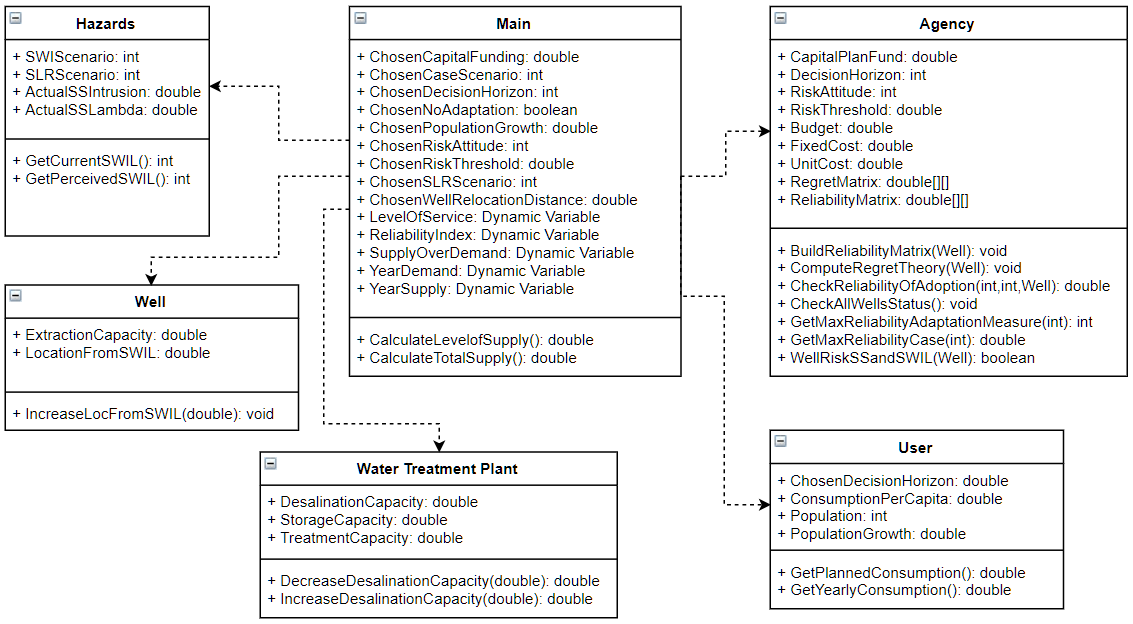 The source codes (in Java) of the simulation model agents are as following:Agency Agent:public class Agency extends Agent{  // Parameters  public double  CapitalPlanFund;  /**   * Returns default value for parameter <code>CapitalPlanFund</code>.   * <i>This method should not be called by user</i>   */  @AnyLogicInternalCodegenAPI  public double _CapitalPlanFund_DefaultValue_xjal() {    final Agency self = this;    return main.ChosenCapitalFunding ;  }  public void set_CapitalPlanFund( double CapitalPlanFund ) {    if (CapitalPlanFund == this.CapitalPlanFund) {      return;    }    double _oldValue_xjal = this.CapitalPlanFund;    this.CapitalPlanFund = CapitalPlanFund;    onChange_CapitalPlanFund_xjal( _oldValue_xjal );    onChange();  }  /**   * Calls "On change" action for parameter CapitalPlanFund.<br>   * Note that 'oldValue' in that action will be unavailable if this method is called by user   * (current parameter value will be passed as 'oldValue').<br>   * Please call <code>set_CapitalPlanFund()</code> method instead.   */  protected void onChange_CapitalPlanFund() {    onChange_CapitalPlanFund_xjal( CapitalPlanFund );  }  @AnyLogicInternalCodegenAPI  protected void onChange_CapitalPlanFund_xjal( double oldValue ) {    }  public int  RiskAttitude;  /**   * Returns default value for parameter <code>RiskAttitude</code>.   * <i>This method should not be called by user</i>   */  @AnyLogicInternalCodegenAPI  public int _RiskAttitude_DefaultValue_xjal() {    final Agency self = this;    return 0;  }  public void set_RiskAttitude( int RiskAttitude ) {    if (RiskAttitude == this.RiskAttitude) {      return;    }    int _oldValue_xjal = this.RiskAttitude;    this.RiskAttitude = RiskAttitude;    onChange_RiskAttitude_xjal( _oldValue_xjal );    onChange();  }  /**   * Calls "On change" action for parameter RiskAttitude.<br>   * Note that 'oldValue' in that action will be unavailable if this method is called by user   * (current parameter value will be passed as 'oldValue').<br>   * Please call <code>set_RiskAttitude()</code> method instead.   */  protected void onChange_RiskAttitude() {    onChange_RiskAttitude_xjal( RiskAttitude );  }  @AnyLogicInternalCodegenAPI  protected void onChange_RiskAttitude_xjal( int oldValue ) {    }  public int  DecisionHorizon;  /**   * Returns default value for parameter <code>DecisionHorizon</code>.   * <i>This method should not be called by user</i>   */  @AnyLogicInternalCodegenAPI  public int _DecisionHorizon_DefaultValue_xjal() {    final Agency self = this;    return 0;  }  public void set_DecisionHorizon( int DecisionHorizon ) {    if (DecisionHorizon == this.DecisionHorizon) {      return;    }    int _oldValue_xjal = this.DecisionHorizon;    this.DecisionHorizon = DecisionHorizon;    onChange_DecisionHorizon_xjal( _oldValue_xjal );    onChange();  }  /**   * Calls "On change" action for parameter DecisionHorizon.<br>   * Note that 'oldValue' in that action will be unavailable if this method is called by user   * (current parameter value will be passed as 'oldValue').<br>   * Please call <code>set_DecisionHorizon()</code> method instead.   */  protected void onChange_DecisionHorizon() {    onChange_DecisionHorizon_xjal( DecisionHorizon );  }  @AnyLogicInternalCodegenAPI  protected void onChange_DecisionHorizon_xjal( int oldValue ) {    }  public double  RiskThreshold;  /**   * Returns default value for parameter <code>RiskThreshold</code>.   * <i>This method should not be called by user</i>   */  @AnyLogicInternalCodegenAPI  public double _RiskThreshold_DefaultValue_xjal() {    final Agency self = this;    return 0.0;  }  public void set_RiskThreshold( double RiskThreshold ) {    if (RiskThreshold == this.RiskThreshold) {      return;    }    double _oldValue_xjal = this.RiskThreshold;    this.RiskThreshold = RiskThreshold;    onChange_RiskThreshold_xjal( _oldValue_xjal );    onChange();  }  /**   * Calls "On change" action for parameter RiskThreshold.<br>   * Note that 'oldValue' in that action will be unavailable if this method is called by user   * (current parameter value will be passed as 'oldValue').<br>   * Please call <code>set_RiskThreshold()</code> method instead.   */  protected void onChange_RiskThreshold() {    onChange_RiskThreshold_xjal( RiskThreshold );  }  @AnyLogicInternalCodegenAPI  protected void onChange_RiskThreshold_xjal( double oldValue ) {    }  public int  RiskUpdateLimit;  /**   * Returns default value for parameter <code>RiskUpdateLimit</code>.   * <i>This method should not be called by user</i>   */  @AnyLogicInternalCodegenAPI  public int _RiskUpdateLimit_DefaultValue_xjal() {    final Agency self = this;    return 100 ;  }  public void set_RiskUpdateLimit( int RiskUpdateLimit ) {    if (RiskUpdateLimit == this.RiskUpdateLimit) {      return;    }    int _oldValue_xjal = this.RiskUpdateLimit;    this.RiskUpdateLimit = RiskUpdateLimit;    onChange_RiskUpdateLimit_xjal( _oldValue_xjal );    onChange();  }  /**   * Calls "On change" action for parameter RiskUpdateLimit.<br>   * Note that 'oldValue' in that action will be unavailable if this method is called by user   * (current parameter value will be passed as 'oldValue').<br>   * Please call <code>set_RiskUpdateLimit()</code> method instead.   */  protected void onChange_RiskUpdateLimit() {    onChange_RiskUpdateLimit_xjal( RiskUpdateLimit );  }  @AnyLogicInternalCodegenAPI  protected void onChange_RiskUpdateLimit_xjal( int oldValue ) {    }  @Override  public void setParametersToDefaultValues() {    super.setParametersToDefaultValues();    CapitalPlanFund = _CapitalPlanFund_DefaultValue_xjal();    RiskAttitude = _RiskAttitude_DefaultValue_xjal();    DecisionHorizon = _DecisionHorizon_DefaultValue_xjal();    RiskThreshold = _RiskThreshold_DefaultValue_xjal();    RiskUpdateLimit = _RiskUpdateLimit_DefaultValue_xjal();  }  @Override  public boolean setParameter(String _name_xjal, Object _value_xjal, boolean _callOnChange_xjal) {    switch ( _name_xjal ) {    case "CapitalPlanFund":      if ( _callOnChange_xjal ) {        set_CapitalPlanFund( ((Number) _value_xjal).doubleValue() );      } else {        CapitalPlanFund = ((Number) _value_xjal).doubleValue();      }      return true;    case "RiskAttitude":      if ( _callOnChange_xjal ) {        set_RiskAttitude( ((Number) _value_xjal).intValue() );      } else {        RiskAttitude = ((Number) _value_xjal).intValue();      }      return true;    case "DecisionHorizon":      if ( _callOnChange_xjal ) {        set_DecisionHorizon( ((Number) _value_xjal).intValue() );      } else {        DecisionHorizon = ((Number) _value_xjal).intValue();      }      return true;    case "RiskThreshold":      if ( _callOnChange_xjal ) {        set_RiskThreshold( ((Number) _value_xjal).doubleValue() );      } else {        RiskThreshold = ((Number) _value_xjal).doubleValue();      }      return true;    case "RiskUpdateLimit":      if ( _callOnChange_xjal ) {        set_RiskUpdateLimit( ((Number) _value_xjal).intValue() );      } else {        RiskUpdateLimit = ((Number) _value_xjal).intValue();      }      return true;    default:      return super.setParameter( _name_xjal, _value_xjal, _callOnChange_xjal );    }  }  @Override  public <T> T getParameter(String _name_xjal) {    Object _result_xjal;    switch ( _name_xjal ) {    case "CapitalPlanFund": _result_xjal = CapitalPlanFund; break;    case "RiskAttitude": _result_xjal = RiskAttitude; break;    case "DecisionHorizon": _result_xjal = DecisionHorizon; break;    case "RiskThreshold": _result_xjal = RiskThreshold; break;    case "RiskUpdateLimit": _result_xjal = RiskUpdateLimit; break;    default: _result_xjal = super.getParameter( _name_xjal ); break;    }    return (T) _result_xjal;  }  @AnyLogicInternalCodegenAPI  private static String[] _parameterNames_xjal;  @Override  public String[] getParameterNames() {    String[] result = _parameterNames_xjal;    if (result == null) {      List<String> list = new ArrayList<>( Arrays.asList( super.getParameterNames() ) );      list.add( "CapitalPlanFund" );      list.add( "RiskAttitude" );      list.add( "DecisionHorizon" );      list.add( "RiskThreshold" );      list.add( "RiskUpdateLimit" );      result = list.toArray( new String[ list.size() ] );      _parameterNames_xjal = result;    }    return result;  }  // Plain Variables  public double  Budget;  public double[][]  ReliabilityMatrix;  public final int  RISK_SEEKER = 0 ;  public final int  RISK_AVERSE = 2 ;  public final int  RISK_NEUTRAL = 1 ;  public final int  OPTIMISTIC = 0 ;  public final int  PESSIMISTIC = 2 ;  public double[][]  RegretMatrix;  public final int  MOST_LIKELY = 1 ;  public final int  SLR_SLOW = 2 ;  public final int  SLR_MEDIUM = 3 ;  public final int  SLR_FAST = 4 ;  public double  PerceivedSSIntrusionByDH;  public double[]  SSIntrusionDH;  public int  RiskUpdateCount;  public double  UnitCost;  public double  FixedCost;  public boolean  DesalinationApplied;  @AnyLogicInternalCodegenAPI  private static Map<String, IElementDescriptor> elementDesciptors_xjal = createElementDescriptors( Agency.class );  @AnyLogicInternalCodegenAPI  @Override  public Map<String, IElementDescriptor> getElementDesciptors() {    return elementDesciptors_xjal;  }  @AnyLogicCustomProposalPriority(type = AnyLogicCustomProposalPriority.Type.STATIC_ELEMENT)  public static final Scale scale = new Scale( 10.0 );  @Override  public Scale getScale() {    return scale;  }  // Events  public EventTimeout CheckWellStatus = new EventTimeout(this);  public EventTimeout IncrementBudget = new EventTimeout(this);  public EventTimeout YearlyPerceivedSSIntrusion = new EventTimeout(this);  public EventTimeout RecoveryAdaptEvent = new EventTimeout(this);  @Override  @AnyLogicInternalCodegenAPI  public String getNameOf( EventTimeout _e ) {     if( _e == CheckWellStatus ) return "CheckWellStatus";     if( _e == IncrementBudget ) return "IncrementBudget";     if( _e == YearlyPerceivedSSIntrusion ) return "YearlyPerceivedSSIntrusion";     if( _e == RecoveryAdaptEvent ) return "RecoveryAdaptEvent";    return super.getNameOf( _e );  }  @Override  @AnyLogicInternalCodegenAPI  public EventTimeout.Mode getModeOf( EventTimeout _e ) {    if ( _e == CheckWellStatus ) return EVENT_TIMEOUT_MODE_CYCLIC;    if ( _e == IncrementBudget ) return EVENT_TIMEOUT_MODE_CYCLIC;    if ( _e == YearlyPerceivedSSIntrusion ) return EVENT_TIMEOUT_MODE_CYCLIC;    if ( _e == RecoveryAdaptEvent ) return EVENT_TIMEOUT_MODE_CYCLIC;    return super.getModeOf( _e );  }  @Override  @AnyLogicInternalCodegenAPI  public double getFirstOccurrenceTime( EventTimeout _e ) {    double _t;    if ( _e == CheckWellStatus ) {      _t = 0 ;      _t = toModelTime( _t, YEAR );      return _t;    }    if ( _e == IncrementBudget ) {      _t = 0 ;      _t = toModelTime( _t, YEAR );      return _t;    }    if ( _e == YearlyPerceivedSSIntrusion ) {      _t = 0 ;      _t = toModelTime( _t, YEAR );      return _t;    }    if ( _e == RecoveryAdaptEvent ) {      _t = 0 ;      _t = toModelTime( _t, YEAR );      return _t;    }    return super.getFirstOccurrenceTime( _e );  }  @Override  @AnyLogicInternalCodegenAPI  public double evaluateTimeoutOf( EventTimeout _e ) {    double _t;    if( _e == CheckWellStatus) {      _t = DecisionHorizon ;      _t = toModelTime( _t, YEAR );      return _t;    }    if( _e == IncrementBudget) {      _t = DecisionHorizon ;      _t = toModelTime( _t, YEAR );      return _t;    }    if( _e == YearlyPerceivedSSIntrusion) {      _t = 1 ;      _t = toModelTime( _t, YEAR );      return _t;    }    if( _e == RecoveryAdaptEvent) {      _t = 1 ;      _t = toModelTime( _t, YEAR );      return _t;    }    return super.evaluateTimeoutOf( _e );  }  @Override  @AnyLogicInternalCodegenAPI  public void executeActionOf( EventTimeout _e ) {    if ( _e == CheckWellStatus ) {      EventTimeout self = _e;//Update the SS Intrusion for the adaptation measure function // and the risk attitude updatingfor(int i=0; i < DecisionHorizon; i++){	SSIntrusionDH[i] = SSIntrusionPoisonFormula(getPerceivedLambda());}CheckAllWells();//Risk updating starts at the first decision horizonif((main.current_model_year > 0) && (RiskUpdateCount < RiskUpdateLimit)){	if(RiskAttitudeUpdateBoundedRationality()){		//RiskUpdateCount++;	}} ;      return;    }    if ( _e == IncrementBudget ) {      EventTimeout self = _e;Budget += CapitalPlanFund/(100/DecisionHorizon); ;      return;    }    if ( _e == YearlyPerceivedSSIntrusion ) {      EventTimeout self = _e;PerceivedSSIntrusionByDH += SSIntrusionPoisonFormula(getPerceivedLambda()); ;      return;    }    if ( _e == RecoveryAdaptEvent ) {      EventTimeout self = _e;for (Agent a : main.agents()){	//Check agent is a Well	if (a instanceof Well) { 		//Make a copy of the agent 		Well well = (Well) a; 		//if there is a well contaminated 		if(well.isContaminated() && !RelocationAdapt(well)){			DesalinationAdapt(well); 		} 	} }	 ;      return;    }    super.executeActionOf( _e );  }  /** Internal constant, shouldn't be accessed by user */  @AnyLogicInternalCodegenAPI  protected static final int _STATECHART_COUNT_xjal = 1;  // Statecharts  public Statechart<RiskAttitudeStateChart_state> RiskAttitudeStateChart = new Statechart<>( this, (short)2 );  @Override  @AnyLogicInternalCodegenAPI  public String getNameOf( Statechart _s ) {    if(_s == this.RiskAttitudeStateChart) return "RiskAttitudeStateChart";    return super.getNameOf( _s );  }  @Override  @AnyLogicInternalCodegenAPI  public int getIdOf( Statechart _s ) {    if(_s == this.RiskAttitudeStateChart) return 0;    return super.getIdOf( _s );  }  @Override  @AnyLogicInternalCodegenAPI  public void executeActionOf( Statechart _s ) {    if( _s == this.RiskAttitudeStateChart ) {      enterState( branch, true );      return;    }    super.executeActionOf( _s );  }   // States of all statecharts  public enum RiskAttitudeStateChart_state implements IStatechartState<Agency, RiskAttitudeStateChart_state> {    RiskSeeker,    RiskNeutral,    RiskAverse,    branch;    @AnyLogicInternalCodegenAPI    private Collection<RiskAttitudeStateChart_state> _simpleStatesDeep_xjal;    @AnyLogicInternalCodegenAPI    private Set<RiskAttitudeStateChart_state> _fullState_xjal;    @AnyLogicInternalCodegenAPI    private Set<RiskAttitudeStateChart_state> _statesInside_xjal;    @Override    @AnyLogicInternalCodegenAPI    public Collection<RiskAttitudeStateChart_state> getSimpleStatesDeep() {      Collection<RiskAttitudeStateChart_state> result = _simpleStatesDeep_xjal;      if (result == null) {        _simpleStatesDeep_xjal = result = calculateAllSimpleStatesDeep();      }      return result;    }    @Override    public Set<RiskAttitudeStateChart_state> getFullState() {      Set<RiskAttitudeStateChart_state> result = _fullState_xjal;      if (result == null) {        _fullState_xjal = result = calculateFullState();      }      return result;    }    @Override    @AnyLogicInternalCodegenAPI    public Set<RiskAttitudeStateChart_state> getStatesInside() {      Set<RiskAttitudeStateChart_state> result = _statesInside_xjal;      if (result == null) {        _statesInside_xjal = result = calculateStatesInside();      }      return result;    }    @Override    @AnyLogicInternalCodegenAPI    public Statechart<RiskAttitudeStateChart_state> getStatechart( Agency _a ) {      return _a.RiskAttitudeStateChart;    }  }  @AnyLogicCustomProposalPriority(type = AnyLogicCustomProposalPriority.Type.STATIC_ELEMENT)  public static final RiskAttitudeStateChart_state RiskSeeker = RiskAttitudeStateChart_state.RiskSeeker;  @AnyLogicCustomProposalPriority(type = AnyLogicCustomProposalPriority.Type.STATIC_ELEMENT)  public static final RiskAttitudeStateChart_state RiskNeutral = RiskAttitudeStateChart_state.RiskNeutral;  @AnyLogicCustomProposalPriority(type = AnyLogicCustomProposalPriority.Type.STATIC_ELEMENT)  public static final RiskAttitudeStateChart_state RiskAverse = RiskAttitudeStateChart_state.RiskAverse;  @AnyLogicCustomProposalPriority(type = AnyLogicCustomProposalPriority.Type.STATIC_ELEMENT)  public static final RiskAttitudeStateChart_state branch = RiskAttitudeStateChart_state.branch;  @AnyLogicInternalCodegenAPI  private void enterState( RiskAttitudeStateChart_state self, boolean _destination ) {    switch( self ) {      case RiskSeeker:  	    logToDBEnterState(RiskAttitudeStateChart, self);        // (Simple state (not composite))        RiskAttitudeStateChart.setActiveState_xjal( RiskSeeker );        transition3.start();        return;      case RiskNeutral:  	    logToDBEnterState(RiskAttitudeStateChart, self);        // (Simple state (not composite))        RiskAttitudeStateChart.setActiveState_xjal( RiskNeutral );        transition4.start();        transition6.start();        return;      case RiskAverse:  	    logToDBEnterState(RiskAttitudeStateChart, self);        // (Simple state (not composite))        RiskAttitudeStateChart.setActiveState_xjal( RiskAverse );        transition5.start();        return;      case branch:  	    logToDBEnterState(RiskAttitudeStateChart, self);        // (Branch)        if ( RiskAttitude == RISK_SEEKER  ) { // transition          enterState( RiskSeeker, true );          return;        }        if ( RiskAttitude == RISK_NEUTRAL  ) { // transition1          enterState( RiskNeutral, true );          return;        }        if ( RiskAttitude == RISK_AVERSE  ) { // transition2          enterState( RiskAverse, true );          return;        }        throw new RuntimeException( "All exits are closed at dynamic choice point 'branch'" );      default:        return;    }  }  @AnyLogicInternalCodegenAPI  private void exitState( RiskAttitudeStateChart_state self, Transition _t, boolean _source ) {    switch( self ) {      case RiskSeeker:   	    logToDBExitState(RiskAttitudeStateChart, self);  	    logToDB(RiskAttitudeStateChart, _t, self);      // (Simple state (not composite))        if ( !_source || _t != transition3) transition3.cancel();        return;      case RiskNeutral:   	    logToDBExitState(RiskAttitudeStateChart, self);  	    logToDB(RiskAttitudeStateChart, _t, self);      // (Simple state (not composite))        if ( !_source || _t != transition4) transition4.cancel();        if ( !_source || _t != transition6) transition6.cancel();        return;      case RiskAverse:   	    logToDBExitState(RiskAttitudeStateChart, self);  	    logToDB(RiskAttitudeStateChart, _t, self);      // (Simple state (not composite))        if ( !_source || _t != transition5) transition5.cancel();        return;      default:        return;    }  }  @AnyLogicInternalCodegenAPI  private void exitInnerStates( RiskAttitudeStateChart_state _destination ) {    RiskAttitudeStateChart_state _state = RiskAttitudeStateChart.getActiveSimpleState();    while( _state != _destination ) {			exitState( _state, null, false );			_state = _state.getContainerState();		}	}  public TransitionMessage transition3 = new TransitionMessage( this );  public TransitionMessage transition4 = new TransitionMessage( this );  public TransitionMessage transition5 = new TransitionMessage( this );  public TransitionMessage transition6 = new TransitionMessage( this );  @Override  @AnyLogicInternalCodegenAPI  public String getNameOf( TransitionMessage _t ) {    if ( _t == transition3 ) return "transition3";    if ( _t == transition4 ) return "transition4";    if ( _t == transition5 ) return "transition5";    if ( _t == transition6 ) return "transition6";    return super.getNameOf( _t );  }  @Override  @AnyLogicInternalCodegenAPI  public Statechart getStatechartOf( TransitionMessage _t ) {     if ( _t == transition3 ) return RiskAttitudeStateChart;    if ( _t == transition4 ) return RiskAttitudeStateChart;    if ( _t == transition5 ) return RiskAttitudeStateChart;    if ( _t == transition6 ) return RiskAttitudeStateChart;    return super.getStatechartOf( _t );  }  @Override  @AnyLogicInternalCodegenAPI  public void executeActionOf( TransitionMessage self, Object _msg ) {    if ( self == transition3 ) {      exitState( RiskSeeker, self, true );      {        Object msg = (Object) _msg;RiskUpdateCount++; ;}          enterState( RiskNeutral, true );      return;    }    if ( self == transition4 ) {      exitState( RiskNeutral, self, true );      {        Object msg = (Object) _msg;RiskUpdateCount++; ;}          enterState( RiskAverse, true );      return;    }    if ( self == transition5 ) {      exitState( RiskAverse, self, true );      {        Object msg = (Object) _msg;RiskUpdateCount++; ;}          enterState( RiskNeutral, true );      return;    }    if ( self == transition6 ) {      exitState( RiskNeutral, self, true );      {        Object msg = (Object) _msg;RiskUpdateCount++; ;}          enterState( RiskSeeker, true );      return;    }    super.executeActionOf( self, _msg );  }  @Override  @AnyLogicInternalCodegenAPI  public boolean testMessageOf( TransitionMessage _t, Object _msg ) {    if ( _t == transition3 ) {Object msg = (Object) _msg;      Object _g = "averse" ;      return msg.equals( _g );    }    if ( _t == transition4 ) {Object msg = (Object) _msg;      Object _g = "averse" ;      return msg.equals( _g );    }    if ( _t == transition5 ) {Object msg = (Object) _msg;      Object _g = "seeker" ;      return msg.equals( _g );    }    if ( _t == transition6 ) {Object msg = (Object) _msg;      Object _g = "seeker" ;      return msg.equals( _g );    }    return super.testMessageOf( _t, _msg );  }  // Functions  void CheckAllWells(  ) { //If the 'no adaptation' strategy is not selectedif(main.ChosenNoAdaptation == 0) {	//Go through all the agents in Main	for (Agent a : main.agents()){		//Check agent is a Well		if (a instanceof Well) { 			//Make a copy of the agent	 		Well well = (Well) a;	 		//Check well water is still potable at risk of both SS and SWIL	 		//And the budget is sufficient 	 		if(well.isPotable() && WellRiskSSandSWIL(well) && (Budget > 0))	 		{	System.out.println("Well at risk: "+well.Name);				RegretTheory(well);	 			int adapt_measure = -1;	 			if(RiskAttitude == RISK_AVERSE){	 				adapt_measure = RiskAverseAM();	 			} 	 			else if(RiskAttitude == RISK_SEEKER){	 				adapt_measure = RiskSeekerAM();	 			} 	 			else if(RiskAttitude == RISK_NEUTRAL){	 				adapt_measure = RiskNeutralAM();	 			}	 			//Apply adaptation measure if chosen	 			double cost = getAdaptationMeasureCost(adapt_measure);	 			if(cost <= Budget){	 				if(adapt_measure == 3){	 					well.increaseRelocationSWIL(getAdaptationMeasureSwil(adapt_measure));	 				} else if(adapt_measure == 4){	 					well.increaseDesCapacity(DesalinatedWater());	 					System.out.println("Desalination adaptation cost: "+cost);	 					if(!DesalinationApplied){								FixedCost=0;						}						DesalinationApplied=true;				    }	 				else{	 					well.increaseLocFromSWIL(getAdaptationMeasureSwil(adapt_measure));		 		    }		 		    main.AdaptationYear.add(adapt_measure);			 		Budget -= cost;			 		well.setRecoveryDelay(adapt_measure);	 			}	 			//If chosen adaptation is desalination...	 		}		}		}}  }  /**   * Check if well is at risk of both SWIL and Storm Surge   */boolean  WellRiskSSandSWIL( Well well ) { /* Check if well is at risk of both storm surge and the*	salt water intrusion line*/double perceived_swil = main.Stressor.getPerceivedSWIL(perceivedSLR(), 						perceivedCase(), (int) main.current_model_year);perceived_swil = perceived_swil + PerceivedSSIntrusionByDH;if((well.CurrentLocFromSWIL - perceived_swil) <= getSWILThreshold()){	System.out.println("WellRiskSSandSWIL perceived swil: "+perceived_swil);	PerceivedSSIntrusionByDH = 0;		return true;}else{	PerceivedSSIntrusionByDH = 0;	return false;}  }int  perceivedCase(  ) { if(CurrentRiskAttitude() == RISK_AVERSE){	return PESSIMISTIC;}else if(CurrentRiskAttitude() == RISK_NEUTRAL){	return MOST_LIKELY;}else{ //RISK_SEEKER	return OPTIMISTIC;}   }double  CheckReliabilityOfAdoption( int case_scenario, int adaptation_id, Well well ) { int adapt_intrusion_line = getAdaptationMeasureSwil(adaptation_id);int slr_scenario = getSLRfromCase(case_scenario);//**Set planned adaptationwell.setPlanAdaptIntrusionLine(adapt_intrusion_line);well.setPlannedDelay(adaptation_id);//**if(adaptation_id == 4){ // Desalination adaptation	//main.WTPSouthMiamiHeights.setPlannedDC(well.ExtractionCapacity);	well.setPlannedDesalinationCapacity(DesalinatedWater());}double accu_extraction = PlannedSupplyAllWells(slr_scenario, case_scenario, adaptation_id);//**Unset planned adaptationwell.setPlanAdaptIntrusionLine(0);//main.WTPSouthMiamiHeights.setPlannedDC(0);well.setPlannedDesalinationCapacity(0);well.setPlannedDelay2Zero();//**double planned_demand = main.UserSouthMiamiDade.getPlannedConsumption();planned_demand += main.total_demand; //add the current demandaccu_extraction += main.total_level_of_supply; //add the current total level of supplyif(planned_demand == 0)	return 0.0;return accu_extraction/planned_demand;   }double  getAdaptationMeasureCost( int am_id ) { if(am_id == 4){	return DesalinatedCost();}return (double)selectFrom( adaptation ).       where( adaptation.id.eq( am_id ) ).       firstResult( adaptation.cost_dollars );/*return (double) selectFirstValue(int.class,	"SELECT cost_dollars FROM adaptation WHERE " + 		"id = ?; ",		am_id);*/   }int  getAdaptationMeasureSwil( int am_id ) { return (int) selectFirstValue(int.class,	"SELECT adaptation_intrusion_line_ft FROM adaptation WHERE " + 		"id = ?; ",		am_id);   }String  getAdaptationMeasureName( int am_id ) { return (String) selectFirstValue(String.class,	"SELECT name FROM adaptation WHERE " + 		"id = ?; ",		am_id);   }  void BuildReliabilityMatrix( Well well ) { //System.out.println(i+") "+CheckReliabilityOfAdoption(perceivedCase(), i, well));int total_adaptations = TotalAdaptations();for(int i = 0; i < total_adaptations; i++){	for(int j = 0; j < 3; j++){		ReliabilityMatrix[i][j] = CheckReliabilityOfAdoption(j, i+1, well);	}}   }int  TotalAdaptations(  ) { return (int) selectFirstValue(true, int.class,	"SELECT COUNT(id) FROM adaptation;");   }  void RegretTheory( Well well ) { BuildReliabilityMatrix(well);//int result[] = getMaxPositionFromMatrix(ReliabilityMatrix);int total_adaptations = TotalAdaptations()-1;//Calculate the regretfor(int i = 0; i < total_adaptations; i++){	for(int j = 0; j < 3; j++){		RegretMatrix[i][j] = getMaxReliabilityCase(j) - ReliabilityMatrix[i][j];	}}  }double  PlannedSupplyAllWells( int slr_scenario, int case_scenario, int adap_id ) { double accu_extraction=0;for(int i = 1; i <= DecisionHorizon; i++){	double perceived_ss_intrusion = SSIntrusionDH[i-1]; 	double planned_demmand=main.UserSouthMiamiDade.getPlannedConsumptionYear(i);	double well_supply=0;	//Loop through all the agents	for (Agent a : main.agents()){		//Check agent is a Well		if (a instanceof Well) { 			Well well =  ((Well) a);			double well_planned_extraction = well.getPlannedExtractionCapacity(slr_scenario, case_scenario, i, 																					perceived_ss_intrusion);			//Save values to debug reliability index computation			//main.SaveRow(adap_id, case_scenario, slr_scenario, 						//main.Stressor.getPerceivedSWIL(slr_scenario, case_scenario, 						//(int) main.current_model_year+i),				 		//perceived_ss_intrusion, (int) main.current_model_year+i, 						//well.Name, well.CurrentLocFromSWIL, well_planned_extraction, 						//well.PlannedAdaptIntrusionLine);			well_supply += well_planned_extraction;		}		}	if(well_supply > main.WTPSouthMiamiHeights.TreatmentCapacity)		well_supply = main.WTPSouthMiamiHeights.TreatmentCapacity*365;	else		well_supply = well_supply*365;	if(well_supply > planned_demmand)		well_supply = planned_demmand;	accu_extraction+=well_supply;}return accu_extraction;   }double  getMaxReliabilityCase( int case_scenario ) { double maxValue = ReliabilityMatrix[0][case_scenario];for (int i = 0; i < ReliabilityMatrix.length; i++) {    if (ReliabilityMatrix[i][case_scenario] > maxValue) {		maxValue = ReliabilityMatrix[i][case_scenario];	}}return maxValue;   }int  CurrentRiskAttitude(  ) { if(RiskAttitudeStateChart.getActiveSimpleState() == RiskAverse){	return RISK_AVERSE;}else if(RiskAttitudeStateChart.getActiveSimpleState() == RiskNeutral){	return RISK_NEUTRAL;}else{	return RISK_SEEKER;}   }int  perceivedSLR(  ) { if(CurrentRiskAttitude() == RISK_AVERSE){	return SLR_FAST;}else if(CurrentRiskAttitude() == RISK_NEUTRAL){	return SLR_MEDIUM;}else{	return SLR_SLOW;}   }double  getPerceivedLambda(  ) { return (double) selectFrom(ss_impact)	.where(ss_impact.slr_scenario.eq(perceivedSLR()))	.uniqueResult(ss_impact.lambda);   }double  getSWILThreshold(  ) { return RiskThreshold;//(double) selectFrom(risk_attitudes_thresholds)	//.where(risk_attitudes_thresholds.id.eq(CurrentRiskAttitude()))	//.uniqueResult(risk_attitudes_thresholds.swil_threshold);   }int  getSLRfromCase( int case_scenario ) { if(case_scenario == OPTIMISTIC){	return SLR_SLOW;} else if(case_scenario == MOST_LIKELY){	return SLR_MEDIUM;}else{	return SLR_FAST;}   }int  RiskSeekerAM(  ) { int maxPSRAM = getMaxReliabilityAM(OPTIMISTIC);double maxPSRValue = ReliabilityMatrix[maxPSRAM][OPTIMISTIC];double minCost = getAdaptationMeasureCost(maxPSRAM+1);for (int i = 0; i < TotalAdaptations(); i++) {    if (ReliabilityMatrix[i][OPTIMISTIC] == maxPSRValue) {		if (minCost > getAdaptationMeasureCost(i+1)){			minCost = getAdaptationMeasureCost(i+1);			maxPSRAM = i;		}	}}return maxPSRAM+1;   }int  RiskAverseAM(  ) { int maxPSRAM = getMaxReliabilityAM(PESSIMISTIC);double maxPSRValue = ReliabilityMatrix[maxPSRAM][PESSIMISTIC];double minCost = getAdaptationMeasureCost(maxPSRAM+1);for (int i = 0; i < TotalAdaptations(); i++) {    if (ReliabilityMatrix[i][PESSIMISTIC] == maxPSRValue) {		if (minCost > getAdaptationMeasureCost(i+1)){			minCost = getAdaptationMeasureCost(i+1);			maxPSRAM = i;		}	}}return maxPSRAM+1;   }int  RiskNeutralAM(  ) { int total_adaptations = TotalAdaptations();double max_reg[] = new double[total_adaptations];//Calculate the max regretfor(int i = 0; i < total_adaptations; i++){	max_reg[i] = RegretMatrix[i][0];	for(int j = 0; j < 3; j++){		if(RegretMatrix[i][j] > max_reg[i]){			max_reg[i] = RegretMatrix[i][j];		}	}}double min_max_reg = max_reg[0];int min_max_reg_i = 0;for(int i = 0; i < total_adaptations; i++){	if(max_reg[i] < min_max_reg){		min_max_reg = max_reg[i];		min_max_reg_i = i;	}	}//Get the adaptation measure with minimum cost//and the similar reliability indexdouble minCost = getAdaptationMeasureCost(min_max_reg_i+1);for (int i = 0; i < total_adaptations; i++) {    if (max_reg[i] == min_max_reg) {		if (minCost > getAdaptationMeasureCost(i+1)){			minCost = getAdaptationMeasureCost(i+1);			min_max_reg_i = i;		}	}}return min_max_reg_i+1;   }int  getMaxReliabilityAM( int case_scenario ) { double maxValue = ReliabilityMatrix[0][case_scenario];int Maxi = 0; for (int i = 0; i < ReliabilityMatrix.length; i++) {    if (ReliabilityMatrix[i][case_scenario] > maxValue) {		maxValue = ReliabilityMatrix[i][case_scenario];		Maxi = i;	}}return Maxi;   }double  SSIntrusionPoisonFormula( double lambda ) { //return uniform(100, 300);Random rand = new Random();int result = poisson(lambda, rand);if(result == 1){	return uniform(100, 300);} else{	return 0.0;}   }boolean  contaminatedWell(  ) { for (Agent a : main.agents()){	//Check agent is a Well	if (a instanceof Well) { 		//If one of the wells is contaminated		//return true 		Well well = (Well) a; 		if(well.isContaminated()){ 			return true; 		} 	} }return false;   }  void updateAdapCostDB(  ) { //Update the adaptation cost in the database//using the uniform pert formulafor(int i=1; i<=TotalAdaptations(); i++){	double min = (double)selectFrom( adaptation ).       where( adaptation.id.eq( i ) ).       firstResult( adaptation.pert_min );    double max = (double)selectFrom( adaptation ).       where( adaptation.id.eq( i ) ).       firstResult( adaptation.pert_max );    double mode = (double)selectFrom( adaptation ).       where( adaptation.id.eq( i ) ).       firstResult( adaptation.pert_mode );    update(adaptation)    .where(adaptation.id.eq( i ))    .set(adaptation.cost_dollars, (double) pert(min, max, mode))    .execute();}//Update the adaptation intrusion line for the//first two adaptation measuresfor(int i=1; i<=2; i++){	double min_line = (double)selectFrom( adaptation ).       where( adaptation.id.eq( i ) ).       firstResult( adaptation.min_intrusion_line_ft );   double max_line = (double)selectFrom( adaptation ).       where( adaptation.id.eq( i ) ).       firstResult( adaptation.max_intrusion_line_ft );   update(adaptation)    .where(adaptation.id.eq( i ))    .set(adaptation.adaptation_intrusion_line_ft, (double) uniform(min_line, max_line))    .execute();}   }String  getRiskAttitudeName( int id ) { return (String) selectFirstValue(String.class,	"SELECT risk_attitude FROM risk_attitudes_thresholds WHERE " + 		"id = ?; ",		id);   }  void DesalinationAdapt( Well well ) { double desalination_cap = DesalinatedWater();double desalination_cost = DesalinatedCost();if((desalination_cost <= Budget)){	//well.increaseWellRecoveryCount();	well.increaseDesCapacity(desalination_cap); 	main.AdaptationYear.add(4); 	Budget -= desalination_cost; 	if(!DesalinationApplied){		FixedCost=0;	}	DesalinationApplied=true; 	//System.out.println("Desalination recovery cost: "+desalination_cost); }  }boolean  RelocationAdapt( Well well ) { double rel_cost = getAdaptationMeasureCost(3);double rel_swil = getAdaptationMeasureSwil(3);if((rel_cost <= Budget) && well.wellRecoveryLimit()){	well.increaseWellRecoveryCount();	well.increaseRelocationSWIL(rel_swil);	main.AdaptationYear.add(3);	Budget -= rel_cost;	return true;}return false;   }boolean  RiskAttitudeUpdateBoundedRationality(  ) { int year1 = yearBase10((int)main.current_model_year - DecisionHorizon);int year2 = yearBase10((int)main.current_model_year - DecisionHorizon);if(DecisionHorizon > 10){	year2 = yearBase10((int)main.current_model_year - 10);}int aswi_min = (int) selectFrom(slr_impact)    .where(slr_impact.slr_id.eq(main.ChosenSLRScenario))	.where(slr_impact.year.goe(year1))	.where(slr_impact.year.loe(year2))    .orderBy(slr_impact.line_value.asc())    .firstResult(slr_impact.line_value);int aswi_max = (int) selectFrom(slr_impact)    .where(slr_impact.slr_id.eq(main.ChosenSLRScenario))	.where(slr_impact.year.goe(year1))	.where(slr_impact.year.loe(year2))    .orderBy(slr_impact.line_value.desc())    .firstResult(slr_impact.line_value);int pswi = main.Stressor.getPerceivedSWIL(perceivedSLR(), 										perceivedCase(), 										(int) main.current_model_year);main.pswi_dataset.add(pswi);main.aswi_max_dataset.add(aswi_max);main.aswi_min_dataset.add(aswi_min);if(pswi >= aswi_min && pswi <= aswi_max){	return false; //no change}else if(pswi < aswi_min){	RiskAttitudeStateChart.fireEvent("averse");	return true;}else if(pswi > aswi_max){	RiskAttitudeStateChart.fireEvent("seeker");	return true;}else{	return false;}   }double  DesalinatedWater(  ) { double demand_minus_ncw = min(max(main.year_demand - main.year_supply, 0), 20000000);//System.out.println("Demand minus Supply: "+(main.year_demand - main.year_supply));return min(demand_minus_ncw, Budget/UnitCost);   }double  DesalinatedCost(  ) { double dcost = FixedCost + (UnitCost * DesalinatedWater());return dcost;   }int  yearBase10( int year ) { return main.Stressor.getYearBase10(year);   }  // View areas  public ViewArea _origin_VA = new ViewArea( this, "[Origin]", 0, 0, 1020.0, 640.0 );  @Override  @AnyLogicInternalCodegenAPI  public int getViewAreas(Map<String, ViewArea> _output) {    if ( _output != null ) {      _output.put( "_origin_VA", this._origin_VA );    }    return 1 + super.getViewAreas( _output );  }  @AnyLogicInternalCodegenAPI  protected static final Font _text_Font = new Font("SansSerif", 0, 12 );  @AnyLogicInternalCodegenAPI  protected static final Font _text1_Font = _text_Font;  @AnyLogicInternalCodegenAPI  protected static final Font _text2_Font = _text_Font;  @AnyLogicInternalCodegenAPI  protected static final Font _text3_Font = _text_Font;  @AnyLogicInternalCodegenAPI  protected static final Font _text4_Font = _text_Font;  @AnyLogicInternalCodegenAPI  protected static final Font _text5_Font = _text_Font;  @AnyLogicInternalCodegenAPI  protected static final Font _text6_Font = _text_Font;  @AnyLogicInternalCodegenAPI  protected static final Font _text7_Font = _text_Font;  @AnyLogicInternalCodegenAPI  protected static final Font _text8_Font = _text_Font;  @AnyLogicInternalCodegenAPI  protected static final Font _text9_Font = _text_Font;  @AnyLogicInternalCodegenAPI  protected static final Font _text10_Font = _text_Font;  @AnyLogicInternalCodegenAPI  protected static final Font _text11_Font = _text_Font;  @AnyLogicInternalCodegenAPI  protected static final Font _text12_Font = _text_Font;  @AnyLogicInternalCodegenAPI  protected static final Font _text13_Font = new Font("SansSerif", 0, 14 );  @AnyLogicInternalCodegenAPI  protected static final Font _text14_Font = _text13_Font;  @AnyLogicInternalCodegenAPI  protected static final Font _text15_Font = _text13_Font;  @AnyLogicInternalCodegenAPI  protected static final Font _text16_Font = _text_Font;  @AnyLogicInternalCodegenAPI  protected static final Font _text17_Font = _text_Font;  @AnyLogicInternalCodegenAPI  protected static final Font _text18_Font = _text_Font;  @AnyLogicInternalCodegenAPI  protected static final Font _text19_Font = _text_Font;  @AnyLogicInternalCodegenAPI  protected static final Font _text20_Font = _text_Font;  @AnyLogicInternalCodegenAPI  protected static final Font _text21_Font = _text_Font;  @AnyLogicInternalCodegenAPI  protected static final Font _text22_Font = _text_Font;  @AnyLogicInternalCodegenAPI  protected static final Font _text23_Font = _text_Font;  @AnyLogicInternalCodegenAPI  protected static final Font _text24_Font = _text_Font;  @AnyLogicInternalCodegenAPI  protected static final Font _text25_Font = _text_Font;  @AnyLogicInternalCodegenAPI  protected static final Font _text26_Font = _text_Font;  @AnyLogicInternalCodegenAPI  protected static final Font _text27_Font = _text_Font;  @AnyLogicInternalCodegenAPI  protected static final Font _text28_Font = _text_Font;  @AnyLogicInternalCodegenAPI  protected static final Font _text29_Font = _text_Font;  @AnyLogicInternalCodegenAPI  protected static final Font _text30_Font = _text_Font;  @AnyLogicInternalCodegenAPI  protected static final Font _text31_Font = _text_Font;  @AnyLogicInternalCodegenAPI  protected static final Font _text32_Font = _text13_Font;  @AnyLogicInternalCodegenAPI  protected static final Font _text33_Font = _text13_Font;  @AnyLogicInternalCodegenAPI  protected static final Font _text34_Font = _text13_Font;  @AnyLogicInternalCodegenAPI  protected static final Font _text35_Font = _text_Font;  @AnyLogicInternalCodegenAPI  protected static final Font _text36_Font = _text_Font;  @AnyLogicInternalCodegenAPI  protected static final Font _text37_Font = _text_Font;  @AnyLogicInternalCodegenAPI  protected static final Font _text38_Font = _text_Font;  @AnyLogicInternalCodegenAPI  protected static final Font _text39_Font = new Font("SansSerif", 0, 10 );  @AnyLogicInternalCodegenAPI  protected static final Font _text40_Font = _text39_Font;  @AnyLogicInternalCodegenAPI  protected static final int _rectangle = 1;  @AnyLogicInternalCodegenAPI  protected static final int _text = 2;  @AnyLogicInternalCodegenAPI  protected static final int _rectangle1 = 3;  @AnyLogicInternalCodegenAPI  protected static final int _rectangle4 = 4;  @AnyLogicInternalCodegenAPI  protected static final int _rectangle7 = 5;  @AnyLogicInternalCodegenAPI  protected static final int _text1 = 6;  @AnyLogicInternalCodegenAPI  protected static final int _rectangle8 = 7;  @AnyLogicInternalCodegenAPI  protected static final int _text2 = 8;  @AnyLogicInternalCodegenAPI  protected static final int _text3 = 9;  @AnyLogicInternalCodegenAPI  protected static final int _text4 = 10;  @AnyLogicInternalCodegenAPI  protected static final int _rectangle2 = 11;  @AnyLogicInternalCodegenAPI  protected static final int _rectangle5 = 12;  @AnyLogicInternalCodegenAPI  protected static final int _rectangle9 = 13;  @AnyLogicInternalCodegenAPI  protected static final int _text5 = 14;  @AnyLogicInternalCodegenAPI  protected static final int _rectangle10 = 15;  @AnyLogicInternalCodegenAPI  protected static final int _text6 = 16;  @AnyLogicInternalCodegenAPI  protected static final int _text7 = 17;  @AnyLogicInternalCodegenAPI  protected static final int _text8 = 18;  @AnyLogicInternalCodegenAPI  protected static final int _rectangle3 = 19;  @AnyLogicInternalCodegenAPI  protected static final int _rectangle6 = 20;  @AnyLogicInternalCodegenAPI  protected static final int _rectangle11 = 21;  @AnyLogicInternalCodegenAPI  protected static final int _text9 = 22;  @AnyLogicInternalCodegenAPI  protected static final int _rectangle12 = 23;  @AnyLogicInternalCodegenAPI  protected static final int _text10 = 24;  @AnyLogicInternalCodegenAPI  protected static final int _text11 = 25;  @AnyLogicInternalCodegenAPI  protected static final int _text12 = 26;  @AnyLogicInternalCodegenAPI  protected static final int _text13 = 27;  @AnyLogicInternalCodegenAPI  protected static final int _text14 = 28;  @AnyLogicInternalCodegenAPI  protected static final int _text15 = 29;  @AnyLogicInternalCodegenAPI  protected static final int _text16 = 30;  @AnyLogicInternalCodegenAPI  protected static final int _text17 = 31;  @AnyLogicInternalCodegenAPI  protected static final int _text18 = 32;  @AnyLogicInternalCodegenAPI  protected static final int _text19 = 33;  @AnyLogicInternalCodegenAPI  protected static final int _rectangle13 = 34;  @AnyLogicInternalCodegenAPI  protected static final int _rectangle14 = 35;  @AnyLogicInternalCodegenAPI  protected static final int _rectangle15 = 36;  @AnyLogicInternalCodegenAPI  protected static final int _text20 = 37;  @AnyLogicInternalCodegenAPI  protected static final int _rectangle16 = 38;  @AnyLogicInternalCodegenAPI  protected static final int _text21 = 39;  @AnyLogicInternalCodegenAPI  protected static final int _text22 = 40;  @AnyLogicInternalCodegenAPI  protected static final int _text23 = 41;  @AnyLogicInternalCodegenAPI  protected static final int _rectangle17 = 42;  @AnyLogicInternalCodegenAPI  protected static final int _rectangle18 = 43;  @AnyLogicInternalCodegenAPI  protected static final int _rectangle19 = 44;  @AnyLogicInternalCodegenAPI  protected static final int _text24 = 45;  @AnyLogicInternalCodegenAPI  protected static final int _rectangle20 = 46;  @AnyLogicInternalCodegenAPI  protected static final int _text25 = 47;  @AnyLogicInternalCodegenAPI  protected static final int _text26 = 48;  @AnyLogicInternalCodegenAPI  protected static final int _text27 = 49;  @AnyLogicInternalCodegenAPI  protected static final int _rectangle21 = 50;  @AnyLogicInternalCodegenAPI  protected static final int _rectangle22 = 51;  @AnyLogicInternalCodegenAPI  protected static final int _rectangle23 = 52;  @AnyLogicInternalCodegenAPI  protected static final int _text28 = 53;  @AnyLogicInternalCodegenAPI  protected static final int _rectangle24 = 54;  @AnyLogicInternalCodegenAPI  protected static final int _text29 = 55;  @AnyLogicInternalCodegenAPI  protected static final int _text30 = 56;  @AnyLogicInternalCodegenAPI  protected static final int _text31 = 57;  @AnyLogicInternalCodegenAPI  protected static final int _text32 = 58;  @AnyLogicInternalCodegenAPI  protected static final int _text33 = 59;  @AnyLogicInternalCodegenAPI  protected static final int _text34 = 60;  @AnyLogicInternalCodegenAPI  protected static final int _text35 = 61;  @AnyLogicInternalCodegenAPI  protected static final int _text36 = 62;  @AnyLogicInternalCodegenAPI  protected static final int _text37 = 63;  @AnyLogicInternalCodegenAPI  protected static final int _text38 = 64;  @AnyLogicInternalCodegenAPI  protected static final int _text39 = 65;  @AnyLogicInternalCodegenAPI  protected static final int _text40 = 66;  /** Internal constant, shouldn't be accessed by user */  @AnyLogicInternalCodegenAPI  protected static final int _SHAPE_NEXT_ID_xjal = 67;  @AnyLogicInternalCodegenAPI  public boolean isPublicPresentationDefined() {    return true;  }  @AnyLogicInternalCodegenAPI  public boolean isEmbeddedAgentPresentationVisible( Agent _a ) {    return super.isEmbeddedAgentPresentationVisible( _a );  }  @AnyLogicInternalCodegenAPI  private void _initialize_level_xjal() {	  level.addAll(rectangle, text, rectangle1, rectangle4, rectangle7, text1, rectangle8, text2, text3, text4, rectangle2, rectangle5, rectangle9, text5, rectangle10, text6, text7, text8, rectangle3, rectangle6, rectangle11, text9, rectangle12, text10, text11, text12, text13, text14, text15, text16, text17, text18, text19, rectangle13, rectangle14, rectangle15, text20, rectangle16, text21, text22, text23, rectangle17, rectangle18, rectangle19, text24, rectangle20, text25, text26, text27, rectangle21, rectangle22, rectangle23, text28, rectangle24, text29, text30, text31, text32, text33, text34, text35, text36, text37, text38, text39, text40);  }  protected ShapeRectangle rectangle;  protected ShapeText text;  protected ShapeRectangle rectangle1;  protected ShapeRectangle rectangle4;  protected ShapeRectangle rectangle7;  /**   * <i>This method should not be called by user</i>   */  @AnyLogicInternalCodegenAPI  private void _text1_SetDynamicParams_xjal( ShapeText shape ) {    shape.setText(String.format("%.4f", ReliabilityMatrix[0][0]*100) );  }  protected ShapeText text1;  protected ShapeRectangle rectangle8;  /**   * <i>This method should not be called by user</i>   */  @AnyLogicInternalCodegenAPI  private void _text2_SetDynamicParams_xjal( ShapeText shape ) {    shape.setText(String.format("%.4f", ReliabilityMatrix[1][0]*100) );  }  protected ShapeText text2;  /**   * <i>This method should not be called by user</i>   */  @AnyLogicInternalCodegenAPI  private void _text3_SetDynamicParams_xjal( ShapeText shape ) {    shape.setText(String.format("%.4f", ReliabilityMatrix[2][0]*100) );  }  protected ShapeText text3;  /**   * <i>This method should not be called by user</i>   */  @AnyLogicInternalCodegenAPI  private void _text4_SetDynamicParams_xjal( ShapeText shape ) {    shape.setText(String.format("%.4f", ReliabilityMatrix[3][0]*100) );  }  protected ShapeText text4;  protected ShapeRectangle rectangle2;  protected ShapeRectangle rectangle5;  protected ShapeRectangle rectangle9;  /**   * <i>This method should not be called by user</i>   */  @AnyLogicInternalCodegenAPI  private void _text5_SetDynamicParams_xjal( ShapeText shape ) {    shape.setText(String.format("%.4f", ReliabilityMatrix[0][1]*100) );  }  protected ShapeText text5;  protected ShapeRectangle rectangle10;  /**   * <i>This method should not be called by user</i>   */  @AnyLogicInternalCodegenAPI  private void _text6_SetDynamicParams_xjal( ShapeText shape ) {    shape.setText(String.format("%.4f", ReliabilityMatrix[1][1]*100) );  }  protected ShapeText text6;  /**   * <i>This method should not be called by user</i>   */  @AnyLogicInternalCodegenAPI  private void _text7_SetDynamicParams_xjal( ShapeText shape ) {    shape.setText(String.format("%.4f", ReliabilityMatrix[2][1]*100) );  }  protected ShapeText text7;  /**   * <i>This method should not be called by user</i>   */  @AnyLogicInternalCodegenAPI  private void _text8_SetDynamicParams_xjal( ShapeText shape ) {    shape.setText(String.format("%.4f", ReliabilityMatrix[3][1]*100) );  }  protected ShapeText text8;  protected ShapeRectangle rectangle3;  protected ShapeRectangle rectangle6;  protected ShapeRectangle rectangle11;  /**   * <i>This method should not be called by user</i>   */  @AnyLogicInternalCodegenAPI  private void _text9_SetDynamicParams_xjal( ShapeText shape ) {    shape.setText(String.format("%.4f", ReliabilityMatrix[0][2]*100) );  }  protected ShapeText text9;  protected ShapeRectangle rectangle12;  /**   * <i>This method should not be called by user</i>   */  @AnyLogicInternalCodegenAPI  private void _text10_SetDynamicParams_xjal( ShapeText shape ) {    shape.setText(String.format("%.4f", ReliabilityMatrix[1][2]*100) );  }  protected ShapeText text10;  /**   * <i>This method should not be called by user</i>   */  @AnyLogicInternalCodegenAPI  private void _text11_SetDynamicParams_xjal( ShapeText shape ) {    shape.setText(String.format("%.4f", ReliabilityMatrix[2][2]*100) );  }  protected ShapeText text11;  /**   * <i>This method should not be called by user</i>   */  @AnyLogicInternalCodegenAPI  private void _text12_SetDynamicParams_xjal( ShapeText shape ) {    shape.setText(String.format("%.4f", ReliabilityMatrix[3][2]*100) );  }  protected ShapeText text12;  protected ShapeText text13;  protected ShapeText text14;  protected ShapeText text15;  /**   * <i>This method should not be called by user</i>   */  @AnyLogicInternalCodegenAPI  private void _text16_SetDynamicParams_xjal( ShapeText shape ) {    shape.setText(getAdaptationMeasureName(4) );  }  protected ShapeText text16;  /**   * <i>This method should not be called by user</i>   */  @AnyLogicInternalCodegenAPI  private void _text17_SetDynamicParams_xjal( ShapeText shape ) {    shape.setText(getAdaptationMeasureName(3) );  }  protected ShapeText text17;  /**   * <i>This method should not be called by user</i>   */  @AnyLogicInternalCodegenAPI  private void _text18_SetDynamicParams_xjal( ShapeText shape ) {    shape.setText(getAdaptationMeasureName(2) );  }  protected ShapeText text18;  /**   * <i>This method should not be called by user</i>   */  @AnyLogicInternalCodegenAPI  private void _text19_SetDynamicParams_xjal( ShapeText shape ) {    shape.setText(getAdaptationMeasureName(1) );  }  protected ShapeText text19;  protected ShapeRectangle rectangle13;  protected ShapeRectangle rectangle14;  protected ShapeRectangle rectangle15;  /**   * <i>This method should not be called by user</i>   */  @AnyLogicInternalCodegenAPI  private void _text20_SetDynamicParams_xjal( ShapeText shape ) {    shape.setText(String.format("%.4f", RegretMatrix[0][0]*100) );  }  protected ShapeText text20;  protected ShapeRectangle rectangle16;  /**   * <i>This method should not be called by user</i>   */  @AnyLogicInternalCodegenAPI  private void _text21_SetDynamicParams_xjal( ShapeText shape ) {    shape.setText(String.format("%.4f", RegretMatrix[1][0]*100) );  }  protected ShapeText text21;  /**   * <i>This method should not be called by user</i>   */  @AnyLogicInternalCodegenAPI  private void _text22_SetDynamicParams_xjal( ShapeText shape ) {    shape.setText(String.format("%.4f", RegretMatrix[2][0]*100) );  }  protected ShapeText text22;  /**   * <i>This method should not be called by user</i>   */  @AnyLogicInternalCodegenAPI  private void _text23_SetDynamicParams_xjal( ShapeText shape ) {    shape.setText(String.format("%.4f", RegretMatrix[3][0]*100) );  }  protected ShapeText text23;  protected ShapeRectangle rectangle17;  protected ShapeRectangle rectangle18;  protected ShapeRectangle rectangle19;  /**   * <i>This method should not be called by user</i>   */  @AnyLogicInternalCodegenAPI  private void _text24_SetDynamicParams_xjal( ShapeText shape ) {    shape.setText(String.format("%.4f", RegretMatrix[0][1]*100) );  }  protected ShapeText text24;  protected ShapeRectangle rectangle20;  /**   * <i>This method should not be called by user</i>   */  @AnyLogicInternalCodegenAPI  private void _text25_SetDynamicParams_xjal( ShapeText shape ) {    shape.setText(String.format("%.4f", RegretMatrix[1][1]*100) );  }  protected ShapeText text25;  /**   * <i>This method should not be called by user</i>   */  @AnyLogicInternalCodegenAPI  private void _text26_SetDynamicParams_xjal( ShapeText shape ) {    shape.setText(String.format("%.4f", RegretMatrix[2][1]*100) );  }  protected ShapeText text26;  /**   * <i>This method should not be called by user</i>   */  @AnyLogicInternalCodegenAPI  private void _text27_SetDynamicParams_xjal( ShapeText shape ) {    shape.setText(String.format("%.4f", RegretMatrix[3][1]*100) );  }  protected ShapeText text27;  protected ShapeRectangle rectangle21;  protected ShapeRectangle rectangle22;  protected ShapeRectangle rectangle23;  /**   * <i>This method should not be called by user</i>   */  @AnyLogicInternalCodegenAPI  private void _text28_SetDynamicParams_xjal( ShapeText shape ) {    shape.setText(String.format("%.4f", RegretMatrix[0][2]*100) );  }  protected ShapeText text28;  protected ShapeRectangle rectangle24;  /**   * <i>This method should not be called by user</i>   */  @AnyLogicInternalCodegenAPI  private void _text29_SetDynamicParams_xjal( ShapeText shape ) {    shape.setText(String.format("%.4f", RegretMatrix[1][2]*100) );  }  protected ShapeText text29;  /**   * <i>This method should not be called by user</i>   */  @AnyLogicInternalCodegenAPI  private void _text30_SetDynamicParams_xjal( ShapeText shape ) {    shape.setText(String.format("%.4f", RegretMatrix[2][2]*100) );  }  protected ShapeText text30;  /**   * <i>This method should not be called by user</i>   */  @AnyLogicInternalCodegenAPI  private void _text31_SetDynamicParams_xjal( ShapeText shape ) {    shape.setText(String.format("%.4f", RegretMatrix[3][2]*100) );  }  protected ShapeText text31;  protected ShapeText text32;  protected ShapeText text33;  protected ShapeText text34;  /**   * <i>This method should not be called by user</i>   */  @AnyLogicInternalCodegenAPI  private void _text35_SetDynamicParams_xjal( ShapeText shape ) {    shape.setText(getAdaptationMeasureName(4) );  }  protected ShapeText text35;  /**   * <i>This method should not be called by user</i>   */  @AnyLogicInternalCodegenAPI  private void _text36_SetDynamicParams_xjal( ShapeText shape ) {    shape.setText(getAdaptationMeasureName(3) );  }  protected ShapeText text36;  /**   * <i>This method should not be called by user</i>   */  @AnyLogicInternalCodegenAPI  private void _text37_SetDynamicParams_xjal( ShapeText shape ) {    shape.setText(getAdaptationMeasureName(2) );  }  protected ShapeText text37;  /**   * <i>This method should not be called by user</i>   */  @AnyLogicInternalCodegenAPI  private void _text38_SetDynamicParams_xjal( ShapeText shape ) {    shape.setText(getAdaptationMeasureName(1) );  }  protected ShapeText text38;  protected ShapeText text39;  protected ShapeText text40;  protected com.anylogic.engine.markup.Level level;  private com.anylogic.engine.markup.Level[] _getLevels_xjal;  @Override  public com.anylogic.engine.markup.Level[] getLevels() {    return _getLevels_xjal;  }  @AnyLogicInternalCodegenAPI  private void _createPersistentElementsBP0_xjal() {    rectangle = new ShapeRectangle(       SHAPE_DRAW_2D3D, true,290.0, 40.0, 0.0, 0.0,             black, null,			700.0, 320.0, 10.0, 1.0, LINE_STYLE_SOLID );    text = new ShapeText(        SHAPE_DRAW_2D, true,790.0, 50.0, 0.0, 0.0,         black,"Reliability Matrix and Regret Theory",        _text_Font, ALIGNMENT_LEFT );    rectangle1 = new ShapeRectangle(       SHAPE_DRAW_2D3D, true,410.0, 190.0, 0.0, 0.0,             black, white,			60.0, 40.0, 10.0, 1.0, LINE_STYLE_SOLID );    rectangle4 = new ShapeRectangle(       SHAPE_DRAW_2D3D, true,410.0, 230.0, 0.0, 0.0,             black, white,			60.0, 40.0, 10.0, 1.0, LINE_STYLE_SOLID );    rectangle7 = new ShapeRectangle(       SHAPE_DRAW_2D3D, true,410.0, 270.0, 0.0, 0.0,             black, white,			60.0, 40.0, 10.0, 1.0, LINE_STYLE_SOLID );    text1 = new ShapeText(        SHAPE_DRAW_2D, true,420.0, 200.0, 0.0, 0.0,         black,"text",        _text1_Font, ALIGNMENT_LEFT ) {      @Override      public void updateDynamicProperties() {        _text1_SetDynamicParams_xjal( this );        super.updateDynamicProperties();      }    };    rectangle8 = new ShapeRectangle(       SHAPE_DRAW_2D3D, true,410.0, 310.0, 0.0, 0.0,             black, white,			60.0, 40.0, 10.0, 1.0, LINE_STYLE_SOLID );    text2 = new ShapeText(        SHAPE_DRAW_2D, true,420.0, 240.0, 0.0, 0.0,         black,"text",        _text2_Font, ALIGNMENT_LEFT ) {      @Override      public void updateDynamicProperties() {        _text2_SetDynamicParams_xjal( this );        super.updateDynamicProperties();      }    };    text3 = new ShapeText(        SHAPE_DRAW_2D, true,420.0, 280.0, 0.0, 0.0,         black,"text",        _text3_Font, ALIGNMENT_LEFT ) {      @Override      public void updateDynamicProperties() {        _text3_SetDynamicParams_xjal( this );        super.updateDynamicProperties();      }    };    text4 = new ShapeText(        SHAPE_DRAW_2D, true,420.0, 320.0, 0.0, 0.0,         black,"text",        _text4_Font, ALIGNMENT_LEFT ) {      @Override      public void updateDynamicProperties() {        _text4_SetDynamicParams_xjal( this );        super.updateDynamicProperties();      }    };    rectangle2 = new ShapeRectangle(       SHAPE_DRAW_2D3D, true,470.0, 190.0, 0.0, 0.0,             black, white,			60.0, 40.0, 10.0, 1.0, LINE_STYLE_SOLID );    rectangle5 = new ShapeRectangle(       SHAPE_DRAW_2D3D, true,470.0, 230.0, 0.0, 0.0,             black, white,			60.0, 40.0, 10.0, 1.0, LINE_STYLE_SOLID );    rectangle9 = new ShapeRectangle(       SHAPE_DRAW_2D3D, true,470.0, 270.0, 0.0, 0.0,             black, white,			60.0, 40.0, 10.0, 1.0, LINE_STYLE_SOLID );    text5 = new ShapeText(        SHAPE_DRAW_2D, true,480.0, 200.0, 0.0, 0.0,         black,"text",        _text5_Font, ALIGNMENT_LEFT ) {      @Override      public void updateDynamicProperties() {        _text5_SetDynamicParams_xjal( this );        super.updateDynamicProperties();      }    };    rectangle10 = new ShapeRectangle(       SHAPE_DRAW_2D3D, true,470.0, 310.0, 0.0, 0.0,             black, white,			60.0, 40.0, 10.0, 1.0, LINE_STYLE_SOLID );    text6 = new ShapeText(        SHAPE_DRAW_2D, true,480.0, 240.0, 0.0, 0.0,         black,"text",        _text6_Font, ALIGNMENT_LEFT ) {      @Override      public void updateDynamicProperties() {        _text6_SetDynamicParams_xjal( this );        super.updateDynamicProperties();      }    };    text7 = new ShapeText(        SHAPE_DRAW_2D, true,480.0, 280.0, 0.0, 0.0,         black,"text",        _text7_Font, ALIGNMENT_LEFT ) {      @Override      public void updateDynamicProperties() {        _text7_SetDynamicParams_xjal( this );        super.updateDynamicProperties();      }    };    text8 = new ShapeText(        SHAPE_DRAW_2D, true,480.0, 320.0, 0.0, 0.0,         black,"text",        _text8_Font, ALIGNMENT_LEFT ) {      @Override      public void updateDynamicProperties() {        _text8_SetDynamicParams_xjal( this );        super.updateDynamicProperties();      }    };    rectangle3 = new ShapeRectangle(       SHAPE_DRAW_2D3D, true,530.0, 190.0, 0.0, 0.0,             black, white,			60.0, 40.0, 10.0, 1.0, LINE_STYLE_SOLID );    rectangle6 = new ShapeRectangle(       SHAPE_DRAW_2D3D, true,530.0, 230.0, 0.0, 0.0,             black, white,			60.0, 40.0, 10.0, 1.0, LINE_STYLE_SOLID );    rectangle11 = new ShapeRectangle(       SHAPE_DRAW_2D3D, true,530.0, 270.0, 0.0, 0.0,             black, white,			60.0, 40.0, 10.0, 1.0, LINE_STYLE_SOLID );    text9 = new ShapeText(        SHAPE_DRAW_2D, true,540.0, 200.0, 0.0, 0.0,         black,"text",        _text9_Font, ALIGNMENT_LEFT ) {      @Override      public void updateDynamicProperties() {        _text9_SetDynamicParams_xjal( this );        super.updateDynamicProperties();      }    };    rectangle12 = new ShapeRectangle(       SHAPE_DRAW_2D3D, true,530.0, 310.0, 0.0, 0.0,             black, white,			60.0, 40.0, 10.0, 1.0, LINE_STYLE_SOLID );    text10 = new ShapeText(        SHAPE_DRAW_2D, true,540.0, 240.0, 0.0, 0.0,         black,"text",        _text10_Font, ALIGNMENT_LEFT ) {      @Override      public void updateDynamicProperties() {        _text10_SetDynamicParams_xjal( this );        super.updateDynamicProperties();      }    };    text11 = new ShapeText(        SHAPE_DRAW_2D, true,540.0, 280.0, 0.0, 0.0,         black,"text",        _text11_Font, ALIGNMENT_LEFT ) {      @Override      public void updateDynamicProperties() {        _text11_SetDynamicParams_xjal( this );        super.updateDynamicProperties();      }    };    text12 = new ShapeText(        SHAPE_DRAW_2D, true,540.0, 320.0, 0.0, 0.0,         black,"text",        _text12_Font, ALIGNMENT_LEFT ) {      @Override      public void updateDynamicProperties() {        _text12_SetDynamicParams_xjal( this );        super.updateDynamicProperties();      }    };    text13 = new ShapeText(        SHAPE_DRAW_2D, true,430.0, 170.0, 0.0, 0.0,         black,"O",        _text13_Font, ALIGNMENT_LEFT );    text14 = new ShapeText(        SHAPE_DRAW_2D, true,490.0, 170.0, 0.0, 0.0,         black,"M",        _text14_Font, ALIGNMENT_LEFT );    text15 = new ShapeText(        SHAPE_DRAW_2D, true,550.0, 170.0, 0.0, 0.0,         black,"P",        _text15_Font, ALIGNMENT_LEFT );    text16 = new ShapeText(        SHAPE_DRAW_2D, true,390.0, 320.0, 0.0, 0.0,         black,"text",        _text16_Font, ALIGNMENT_RIGHT ) {      @Override      public void updateDynamicProperties() {        _text16_SetDynamicParams_xjal( this );        super.updateDynamicProperties();      }    };    text17 = new ShapeText(        SHAPE_DRAW_2D, true,390.0, 280.0, 0.0, 0.0,         black,"text",        _text17_Font, ALIGNMENT_RIGHT ) {      @Override      public void updateDynamicProperties() {        _text17_SetDynamicParams_xjal( this );        super.updateDynamicProperties();      }    };    text18 = new ShapeText(        SHAPE_DRAW_2D, true,390.0, 240.0, 0.0, 0.0,         black,"text",        _text18_Font, ALIGNMENT_RIGHT ) {      @Override      public void updateDynamicProperties() {        _text18_SetDynamicParams_xjal( this );        super.updateDynamicProperties();      }    };    text19 = new ShapeText(        SHAPE_DRAW_2D, true,390.0, 200.0, 0.0, 0.0,         black,"text",        _text19_Font, ALIGNMENT_RIGHT ) {      @Override      public void updateDynamicProperties() {        _text19_SetDynamicParams_xjal( this );        super.updateDynamicProperties();      }    };    rectangle13 = new ShapeRectangle(       SHAPE_DRAW_2D3D, true,800.0, 190.0, 0.0, 0.0,             black, white,			60.0, 40.0, 10.0, 1.0, LINE_STYLE_SOLID );    rectangle14 = new ShapeRectangle(       SHAPE_DRAW_2D3D, true,800.0, 230.0, 0.0, 0.0,             black, white,			60.0, 40.0, 10.0, 1.0, LINE_STYLE_SOLID );    rectangle15 = new ShapeRectangle(       SHAPE_DRAW_2D3D, true,800.0, 270.0, 0.0, 0.0,             black, white,			60.0, 40.0, 10.0, 1.0, LINE_STYLE_SOLID );    text20 = new ShapeText(        SHAPE_DRAW_2D, true,810.0, 200.0, 0.0, 0.0,         black,"text",        _text20_Font, ALIGNMENT_LEFT ) {      @Override      public void updateDynamicProperties() {        _text20_SetDynamicParams_xjal( this );        super.updateDynamicProperties();      }    };    rectangle16 = new ShapeRectangle(       SHAPE_DRAW_2D3D, true,800.0, 310.0, 0.0, 0.0,             black, white,			60.0, 40.0, 10.0, 1.0, LINE_STYLE_SOLID );    text21 = new ShapeText(        SHAPE_DRAW_2D, true,810.0, 240.0, 0.0, 0.0,         black,"text",        _text21_Font, ALIGNMENT_LEFT ) {      @Override      public void updateDynamicProperties() {        _text21_SetDynamicParams_xjal( this );        super.updateDynamicProperties();      }    };    text22 = new ShapeText(        SHAPE_DRAW_2D, true,810.0, 280.0, 0.0, 0.0,         black,"text",        _text22_Font, ALIGNMENT_LEFT ) {      @Override      public void updateDynamicProperties() {        _text22_SetDynamicParams_xjal( this );        super.updateDynamicProperties();      }    };    text23 = new ShapeText(        SHAPE_DRAW_2D, true,810.0, 320.0, 0.0, 0.0,         black,"text",        _text23_Font, ALIGNMENT_LEFT ) {      @Override      public void updateDynamicProperties() {        _text23_SetDynamicParams_xjal( this );        super.updateDynamicProperties();      }    };    rectangle17 = new ShapeRectangle(       SHAPE_DRAW_2D3D, true,860.0, 190.0, 0.0, 0.0,             black, white,			60.0, 40.0, 10.0, 1.0, LINE_STYLE_SOLID );    rectangle18 = new ShapeRectangle(       SHAPE_DRAW_2D3D, true,860.0, 230.0, 0.0, 0.0,             black, white,			60.0, 40.0, 10.0, 1.0, LINE_STYLE_SOLID );    rectangle19 = new ShapeRectangle(       SHAPE_DRAW_2D3D, true,860.0, 270.0, 0.0, 0.0,             black, white,			60.0, 40.0, 10.0, 1.0, LINE_STYLE_SOLID );    text24 = new ShapeText(        SHAPE_DRAW_2D, true,870.0, 200.0, 0.0, 0.0,         black,"text",        _text24_Font, ALIGNMENT_LEFT ) {      @Override      public void updateDynamicProperties() {        _text24_SetDynamicParams_xjal( this );        super.updateDynamicProperties();      }    };    rectangle20 = new ShapeRectangle(       SHAPE_DRAW_2D3D, true,860.0, 310.0, 0.0, 0.0,             black, white,			60.0, 40.0, 10.0, 1.0, LINE_STYLE_SOLID );    text25 = new ShapeText(        SHAPE_DRAW_2D, true,870.0, 240.0, 0.0, 0.0,         black,"text",        _text25_Font, ALIGNMENT_LEFT ) {      @Override      public void updateDynamicProperties() {        _text25_SetDynamicParams_xjal( this );        super.updateDynamicProperties();      }    };    text26 = new ShapeText(        SHAPE_DRAW_2D, true,870.0, 280.0, 0.0, 0.0,         black,"text",        _text26_Font, ALIGNMENT_LEFT ) {      @Override      public void updateDynamicProperties() {        _text26_SetDynamicParams_xjal( this );        super.updateDynamicProperties();      }    };    text27 = new ShapeText(        SHAPE_DRAW_2D, true,870.0, 320.0, 0.0, 0.0,         black,"text",        _text27_Font, ALIGNMENT_LEFT ) {      @Override      public void updateDynamicProperties() {        _text27_SetDynamicParams_xjal( this );        super.updateDynamicProperties();      }    };    rectangle21 = new ShapeRectangle(       SHAPE_DRAW_2D3D, true,920.0, 190.0, 0.0, 0.0,             black, white,			60.0, 40.0, 10.0, 1.0, LINE_STYLE_SOLID );    rectangle22 = new ShapeRectangle(       SHAPE_DRAW_2D3D, true,920.0, 230.0, 0.0, 0.0,             black, white,			60.0, 40.0, 10.0, 1.0, LINE_STYLE_SOLID );    rectangle23 = new ShapeRectangle(       SHAPE_DRAW_2D3D, true,920.0, 270.0, 0.0, 0.0,             black, white,			60.0, 40.0, 10.0, 1.0, LINE_STYLE_SOLID );    text28 = new ShapeText(        SHAPE_DRAW_2D, true,930.0, 200.0, 0.0, 0.0,         black,"text",        _text28_Font, ALIGNMENT_LEFT ) {      @Override      public void updateDynamicProperties() {        _text28_SetDynamicParams_xjal( this );        super.updateDynamicProperties();      }    };    rectangle24 = new ShapeRectangle(       SHAPE_DRAW_2D3D, true,920.0, 310.0, 0.0, 0.0,             black, white,			60.0, 40.0, 10.0, 1.0, LINE_STYLE_SOLID );    text29 = new ShapeText(        SHAPE_DRAW_2D, true,930.0, 240.0, 0.0, 0.0,         black,"text",        _text29_Font, ALIGNMENT_LEFT ) {      @Override      public void updateDynamicProperties() {        _text29_SetDynamicParams_xjal( this );        super.updateDynamicProperties();      }    };    text30 = new ShapeText(        SHAPE_DRAW_2D, true,930.0, 280.0, 0.0, 0.0,         black,"text",        _text30_Font, ALIGNMENT_LEFT ) {      @Override      public void updateDynamicProperties() {        _text30_SetDynamicParams_xjal( this );        super.updateDynamicProperties();      }    };    text31 = new ShapeText(        SHAPE_DRAW_2D, true,930.0, 320.0, 0.0, 0.0,         black,"text",        _text31_Font, ALIGNMENT_LEFT ) {      @Override      public void updateDynamicProperties() {        _text31_SetDynamicParams_xjal( this );        super.updateDynamicProperties();      }    };    text32 = new ShapeText(        SHAPE_DRAW_2D, true,820.0, 170.0, 0.0, 0.0,         black,"O",        _text32_Font, ALIGNMENT_LEFT );    text33 = new ShapeText(        SHAPE_DRAW_2D, true,880.0, 170.0, 0.0, 0.0,         black,"M",        _text33_Font, ALIGNMENT_LEFT );    text34 = new ShapeText(        SHAPE_DRAW_2D, true,940.0, 170.0, 0.0, 0.0,         black,"P",        _text34_Font, ALIGNMENT_LEFT );    text35 = new ShapeText(        SHAPE_DRAW_2D, true,780.0, 320.0, 0.0, 0.0,         black,"text",        _text35_Font, ALIGNMENT_RIGHT ) {      @Override      public void updateDynamicProperties() {        _text35_SetDynamicParams_xjal( this );        super.updateDynamicProperties();      }    };    text36 = new ShapeText(        SHAPE_DRAW_2D, true,780.0, 280.0, 0.0, 0.0,         black,"text",        _text36_Font, ALIGNMENT_RIGHT ) {      @Override      public void updateDynamicProperties() {        _text36_SetDynamicParams_xjal( this );        super.updateDynamicProperties();      }    };    text37 = new ShapeText(        SHAPE_DRAW_2D, true,780.0, 240.0, 0.0, 0.0,         black,"text",        _text37_Font, ALIGNMENT_RIGHT ) {      @Override      public void updateDynamicProperties() {        _text37_SetDynamicParams_xjal( this );        super.updateDynamicProperties();      }    };    text38 = new ShapeText(        SHAPE_DRAW_2D, true,780.0, 200.0, 0.0, 0.0,         black,"text",        _text38_Font, ALIGNMENT_RIGHT ) {      @Override      public void updateDynamicProperties() {        _text38_SetDynamicParams_xjal( this );        super.updateDynamicProperties();      }    };    text39 = new ShapeText(        SHAPE_DRAW_2D, true,460.0, 150.0, 0.0, 0.0,         black,"Reliability Matrix",        _text39_Font, ALIGNMENT_LEFT );    text40 = new ShapeText(        SHAPE_DRAW_2D, true,850.0, 150.0, 0.0, 0.0,         black,"Regret Matrix",        _text40_Font, ALIGNMENT_LEFT );  }  @AnyLogicInternalCodegenAPI  private void _createPersistentElementsAP0_xjal() {  }  @AnyLogicInternalCodegenAPI  private void _createPersistentElementsBS0_xjal() {  }  // Static initialization of persistent elements  {    level = new com.anylogic.engine.markup.Level(this, "level", SHAPE_DRAW_2D3D, 0.0, true, true);  				_getLevels_xjal = new com.anylogic.engine.markup.Level[] {       level };    _createPersistentElementsBP0_xjal();  }  protected ShapeTopLevelPresentationGroup presentation;  protected ShapeModelElementsGroup icon;   @Override  @AnyLogicInternalCodegenAPI  public ShapeTopLevelPresentationGroup getPresentationShape() {    return presentation;  }  @Override  @AnyLogicInternalCodegenAPI  public ShapeModelElementsGroup getModelElementsShape() {    return icon;  }  /**   * Constructor   */  public Agency( Engine engine, Agent owner, AgentList<? extends Agency> ownerPopulation ) {    super( engine, owner, ownerPopulation );    instantiateBaseStructureThis_xjal();  }  @AnyLogicInternalCodegenAPI  public void onOwnerChanged_xjal() {    super.onOwnerChanged_xjal();    setupReferences_xjal();  }  @AnyLogicInternalCodegenAPI  public void instantiateBaseStructure_xjal() {    super.instantiateBaseStructure_xjal();    instantiateBaseStructureThis_xjal();  }  @AnyLogicInternalCodegenAPI  private void instantiateBaseStructureThis_xjal() {    setupReferences_xjal();  }  @AnyLogicInternalCodegenAPI  private void setupReferences_xjal() {    main = get_Main();  }  /**   * Simple constructor. Please add created agent to some population by calling goToPopulation() function   */  public Agency() {  }  /**   * Simple constructor. Please add created agent to some population by calling goToPopulation() function   */  public Agency( double CapitalPlanFund, int RiskAttitude, int DecisionHorizon, double RiskThreshold, int RiskUpdateLimit ) {    markParametersAreSet();    this.CapitalPlanFund = CapitalPlanFund;    this.RiskAttitude = RiskAttitude;    this.DecisionHorizon = DecisionHorizon;    this.RiskThreshold = RiskThreshold;    this.RiskUpdateLimit = RiskUpdateLimit;  }  @Override  @AnyLogicInternalCodegenAPI  public void doCreate() {    super.doCreate();    // Assigning initial values for plain variables    setupPlainVariables_Agency_xjal();    // Dynamic initialization of persistent elements    _createPersistentElementsAP0_xjal();	_initialize_level_xjal();    level.initialize();    presentation = new ShapeTopLevelPresentationGroup( Agency.this, true, 0, 0, 0, 0 , level );    icon = new ShapeModelElementsGroup( Agency.this, getElementProperty( "wateradaptationmodelv8.Agency.icon", IElementDescriptor.MODEL_ELEMENT_DESCRIPTORS )  );    icon.setIconOffsets( 0.0, 0.0 );	 // Port connectors with non-replicated objects    // Creating replicated embedded objects    setupInitialConditions_xjal( Agency.class );    // Dynamic initialization of persistent elements    _createPersistentElementsBS0_xjal();  }  @Override  @AnyLogicInternalCodegenAPI  public void doStart() {    super.doStart();    CheckWellStatus.start();    IncrementBudget.start();    YearlyPerceivedSSIntrusion.start();    RecoveryAdaptEvent.start();    RiskAttitudeStateChart.start();  }  @AnyLogicInternalCodegenAPI  public void onStartup() {    super.onStartup();updateAdapCostDB();   }  /**   * Assigning initial values for plain variables<br>   * <em>This method isn't designed to be called by user and may be removed in future releases.</em>   */  @AnyLogicInternalCodegenAPI  public void setupPlainVariables_xjal() {    setupPlainVariables_Agency_xjal();  }  /**   * Assigning initial values for plain variables<br>   * <em>This method isn't designed to be called by user and may be removed in future releases.</em>   */  @AnyLogicInternalCodegenAPI  private void setupPlainVariables_Agency_xjal() {    Budget = 0 ;    ReliabilityMatrix = new double[TotalAdaptations()][3] ;    RegretMatrix = new double[TotalAdaptations()][3] ;    PerceivedSSIntrusionByDH = 0 ;    SSIntrusionDH = new double[DecisionHorizon] ;    RiskUpdateCount = 0 ;    UnitCost = (double) selectUniqueValue(double.class,	"SELECT cost_dollars FROM adaptation WHERE " + 		"id = ? LIMIT 2;",		4) ;    FixedCost = (double) pert(500,700,600) ;    DesalinationApplied = false ;  }  // User API -----------------------------------------------------  public Main get_Main() {    {      Agent owner = getOwner();      if ( owner instanceof Main ) return (Main) owner;    }    return null;  }  /**   * Read-only variable. <em>Shouldn't be modified by user.</em>   */  @AnyLogicCustomSerialization(AnyLogicCustomSerializationMode.REFERENCE)  public transient wateradaptationmodelv8.Main main;  @AnyLogicInternalCodegenAPI  public static LinkToAgentAnimationSettings _connections_commonAnimationSettings_xjal = new LinkToAgentAnimationSettingsImpl( false, black, 1.0, LINE_STYLE_SOLID, ARROW_NONE, 0.0 );  public LinkToAgentCollection<Agent, Agent> connections = new LinkToAgentStandardImpl<Agent, Agent>(this, _connections_commonAnimationSettings_xjal);  @Override  public LinkToAgentCollection<? extends Agent, ? extends Agent> getLinkToAgentStandard_xjal() {    return connections;  }  @Override  @AnyLogicInternalCodegenAPI  public void onReceive( Object _msg_xjal, Agent _sender_xjal ) {    super.onReceive( _msg_xjal, _sender_xjal );    RiskAttitudeStateChart.fireEvent( _msg_xjal );  }  @AnyLogicInternalCodegenAPI  public void drawLinksToAgents(boolean _underAgents_xjal, LinkToAgentAnimator _animator_xjal) {    super.drawLinksToAgents(_underAgents_xjal, _animator_xjal);    if ( _underAgents_xjal ) {      _animator_xjal.drawLink( this, connections, true, true );    }  }  public AgentList<? extends Agency> getPopulation() {    return (AgentList<? extends Agency>) super.getPopulation();  }  public List<? extends Agency> agentsInRange( double distance ) {    return (List<? extends Agency>) super.agentsInRange( distance );  }  @Override  @AnyLogicInternalCodegenAPI  public boolean isLoggingToDB(EventOriginator _e) {    if ( _e == IncrementBudget ) return false;    return super.isLoggingToDB( _e );  }  // Reaction on changes -------------------------------------  public void onChange() {    super.onChange();    RiskAttitudeStateChart.onChange();  }  @AnyLogicInternalCodegenAPI  public void onDestroy() {    CheckWellStatus.onDestroy();    IncrementBudget.onDestroy();    YearlyPerceivedSSIntrusion.onDestroy();    RecoveryAdaptEvent.onDestroy();    RiskAttitudeStateChart.onDestroy();    super.onDestroy();  }}Hazards (Stressor) Agent:public class Stressor extends Agent{  // Parameters  public double  SLRScenario;  /**   * Returns default value for parameter <code>SLRScenario</code>.   * <i>This method should not be called by user</i>   */  @AnyLogicInternalCodegenAPI  public double _SLRScenario_DefaultValue_xjal() {    final Stressor self = this;    return main.ChosenSLRScenario ;  }  public void set_SLRScenario( double SLRScenario ) {    if (SLRScenario == this.SLRScenario) {      return;    }    double _oldValue_xjal = this.SLRScenario;    this.SLRScenario = SLRScenario;    onChange_SLRScenario_xjal( _oldValue_xjal );    onChange();  }  /**   * Calls "On change" action for parameter SLRScenario.<br>   * Note that 'oldValue' in that action will be unavailable if this method is called by user   * (current parameter value will be passed as 'oldValue').<br>   * Please call <code>set_SLRScenario()</code> method instead.   */  protected void onChange_SLRScenario() {    onChange_SLRScenario_xjal( SLRScenario );  }  @AnyLogicInternalCodegenAPI  protected void onChange_SLRScenario_xjal( double oldValue ) {    }  public double  CaseScenario;  /**   * Returns default value for parameter <code>CaseScenario</code>.   * <i>This method should not be called by user</i>   */  @AnyLogicInternalCodegenAPI  public double _CaseScenario_DefaultValue_xjal() {    final Stressor self = this;    return 0.0;  }  public void set_CaseScenario( double CaseScenario ) {    if (CaseScenario == this.CaseScenario) {      return;    }    double _oldValue_xjal = this.CaseScenario;    this.CaseScenario = CaseScenario;    onChange_CaseScenario_xjal( _oldValue_xjal );    onChange();  }  /**   * Calls "On change" action for parameter CaseScenario.<br>   * Note that 'oldValue' in that action will be unavailable if this method is called by user   * (current parameter value will be passed as 'oldValue').<br>   * Please call <code>set_CaseScenario()</code> method instead.   */  protected void onChange_CaseScenario() {    onChange_CaseScenario_xjal( CaseScenario );  }  @AnyLogicInternalCodegenAPI  protected void onChange_CaseScenario_xjal( double oldValue ) {    }  @Override  public void setParametersToDefaultValues() {    super.setParametersToDefaultValues();    SLRScenario = _SLRScenario_DefaultValue_xjal();    CaseScenario = _CaseScenario_DefaultValue_xjal();  }  @Override  public boolean setParameter(String _name_xjal, Object _value_xjal, boolean _callOnChange_xjal) {    switch ( _name_xjal ) {    case "SLRScenario":      if ( _callOnChange_xjal ) {        set_SLRScenario( ((Number) _value_xjal).doubleValue() );      } else {        SLRScenario = ((Number) _value_xjal).doubleValue();      }      return true;    case "CaseScenario":      if ( _callOnChange_xjal ) {        set_CaseScenario( ((Number) _value_xjal).doubleValue() );      } else {        CaseScenario = ((Number) _value_xjal).doubleValue();      }      return true;    default:      return super.setParameter( _name_xjal, _value_xjal, _callOnChange_xjal );    }  }  @Override  public <T> T getParameter(String _name_xjal) {    Object _result_xjal;    switch ( _name_xjal ) {    case "SLRScenario": _result_xjal = SLRScenario; break;    case "CaseScenario": _result_xjal = CaseScenario; break;    default: _result_xjal = super.getParameter( _name_xjal ); break;    }    return (T) _result_xjal;  }  @AnyLogicInternalCodegenAPI  private static String[] _parameterNames_xjal;  @Override  public String[] getParameterNames() {    String[] result = _parameterNames_xjal;    if (result == null) {      List<String> list = new ArrayList<>( Arrays.asList( super.getParameterNames() ) );      list.add( "SLRScenario" );      list.add( "CaseScenario" );      result = list.toArray( new String[ list.size() ] );      _parameterNames_xjal = result;    }    return result;  }  // Plain Variables  public double  StormSurgeCounter;  public double  ActualSSLambda;  // Dynamic (Flow/Auxiliary/Stock) Variables  public double year_base_10;  @AnyLogicInternalCodegenAPI  public void assignInitialConditions_xjal() {	super.assignInitialConditions_xjal();     _assign_year_base_10_Formula_xjal();  }  @AnyLogicInternalCodegenAPI  public void setupInitialConditions_xjal(Class<?> callerClass) {    if (callerClass != Stressor.class) {      return;    }    if (getInitialAlgebraicFlatEquationsCount_xjal() > 0) {      SDIntegrationManager integrationManagerForInitialConditions = new SDIntegrationManager( 0, getInitialAlgebraicFlatEquationsCount_xjal(), getInitialFormulaFlatEquationsCount_xjal() );      integrationManagerForInitialConditions.doStep( this, 0, 0.1, true );    } else {      assignInitialConditions_xjal();    }   }  @AnyLogicInternalCodegenAPI  public void _assign_year_base_10_Formula_xjal() {    year_base_10 = getYearBase10((int)main.current_model_year) ;  }  @AnyLogicInternalCodegenAPI  public void formulasExecute_xjal() {    super.formulasExecute_xjal();    _assign_year_base_10_Formula_xjal();   }  @AnyLogicInternalCodegenAPI  protected SDIntegrationManager integrationManager_xjal = null;  @AnyLogicInternalCodegenAPI  public SDIntegrationManager getIntegrationManager_xjal() {    if (integrationManager_xjal == null) {      integrationManager_xjal = new SDIntegrationManager( getDifferentialFlatEquationsCount_xjal(), getRuntimeAlgebraicFlatEquationsCount_xjal(), getRuntimeFormulaFlatEquationsCount_xjal() );    }    return integrationManager_xjal;  }  @Override  @AnyLogicInternalCodegenAPI  public int getRuntimeFormulaFlatEquationsCount_xjal() {    return super.getRuntimeFormulaFlatEquationsCount_xjal() + 1;  }  @Override  @AnyLogicInternalCodegenAPI  public int getInitialFormulaFlatEquationsCount_xjal() {    return super.getInitialFormulaFlatEquationsCount_xjal() + 1;  }  @AnyLogicInternalCodegenAPI  private static Map<String, IElementDescriptor> elementDesciptors_xjal = createElementDescriptors( Stressor.class );  @AnyLogicInternalCodegenAPI  @Override  public Map<String, IElementDescriptor> getElementDesciptors() {    return elementDesciptors_xjal;  }  @AnyLogicCustomProposalPriority(type = AnyLogicCustomProposalPriority.Type.STATIC_ELEMENT)  public static final Scale scale = new Scale( 10.0 );  @Override  public Scale getScale() {    return scale;  }  // Events  public EventRate YearlyStormSurgeEvent = new EventRate(this);	  @AnyLogicInternalCodegenAPI  public EventTimeout _autoCreatedDS_xjal = new EventTimeout(this);  @Override  @AnyLogicInternalCodegenAPI  public String getNameOf( EventTimeout _e ) {     if( _e == _autoCreatedDS_xjal ) return "Auto-created DataSets auto update event";    return super.getNameOf( _e );  }  @Override  @AnyLogicInternalCodegenAPI  public EventTimeout.Mode getModeOf( EventTimeout _e ) {    if ( _e == _autoCreatedDS_xjal ) return EVENT_TIMEOUT_MODE_CYCLIC;    return super.getModeOf( _e );  }  @Override  @AnyLogicInternalCodegenAPI  public double getFirstOccurrenceTime( EventTimeout _e ) {    double _t;    if ( _e == _autoCreatedDS_xjal ) {      _t = 0 ;      _t = toModelTime( _t, YEAR );      return _t;    }    return super.getFirstOccurrenceTime( _e );  }  @Override  @AnyLogicInternalCodegenAPI  public double evaluateTimeoutOf( EventTimeout _e ) {    double _t;    if( _e == _autoCreatedDS_xjal) {      _t = 1 ;      _t = toModelTime( _t, YEAR );      return _t;    }    return super.evaluateTimeoutOf( _e );  }  @Override  @AnyLogicInternalCodegenAPI  public void executeActionOf( EventTimeout _e ) {    if ( _e == _autoCreatedDS_xjal ) {      _ds_year_base_10.update();      return;    }    super.executeActionOf( _e );  }  @Override  @AnyLogicInternalCodegenAPI  public String getNameOf( EventRate _e ) {     if ( _e == YearlyStormSurgeEvent) return "YearlyStormSurgeEvent";     return super.getNameOf( _e );  }  @Override  @AnyLogicInternalCodegenAPI  public double evaluateRateOf( EventRate _e ) {    double _value;    if ( _e == YearlyStormSurgeEvent) {      _value = 5 ;      _value = toModelRate( _value, PER_YEAR );      return _value;    }    return super.evaluateRateOf( _e );  }  @Override  @AnyLogicInternalCodegenAPI  public void executeActionOf( EventRate self ) {    if ( self == YearlyStormSurgeEvent) {Random rand = new Random();int poissonval = poisson(ActualSSLambda, rand);if(poissonval==1){	StormSurgeStateChart.fireEvent(true);};      return ;    }    super.executeActionOf( self );  }  /** Internal constant, shouldn't be accessed by user */  @AnyLogicInternalCodegenAPI  protected static final int _STATECHART_COUNT_xjal = 1;  // Statecharts  public Statechart<StormSurgeStateChart_state> StormSurgeStateChart = new Statechart<>( this, (short)1 );  @Override  @AnyLogicInternalCodegenAPI  public String getNameOf( Statechart _s ) {    if(_s == this.StormSurgeStateChart) return "StormSurgeStateChart";    return super.getNameOf( _s );  }  @Override  @AnyLogicInternalCodegenAPI  public int getIdOf( Statechart _s ) {    if(_s == this.StormSurgeStateChart) return 0;    return super.getIdOf( _s );  }  @Override  @AnyLogicInternalCodegenAPI  public void executeActionOf( Statechart _s ) {    if( _s == this.StormSurgeStateChart ) {      enterState( NoStormSurge, true );      return;    }    super.executeActionOf( _s );  }   // States of all statecharts  public enum StormSurgeStateChart_state implements IStatechartState<Stressor, StormSurgeStateChart_state> {    NoStormSurge,    StormSurge;    @AnyLogicInternalCodegenAPI    private Collection<StormSurgeStateChart_state> _simpleStatesDeep_xjal;    @AnyLogicInternalCodegenAPI    private Set<StormSurgeStateChart_state> _fullState_xjal;    @AnyLogicInternalCodegenAPI    private Set<StormSurgeStateChart_state> _statesInside_xjal;    @Override    @AnyLogicInternalCodegenAPI    public Collection<StormSurgeStateChart_state> getSimpleStatesDeep() {      Collection<StormSurgeStateChart_state> result = _simpleStatesDeep_xjal;      if (result == null) {        _simpleStatesDeep_xjal = result = calculateAllSimpleStatesDeep();      }      return result;    }    @Override    public Set<StormSurgeStateChart_state> getFullState() {      Set<StormSurgeStateChart_state> result = _fullState_xjal;      if (result == null) {        _fullState_xjal = result = calculateFullState();      }      return result;    }    @Override    @AnyLogicInternalCodegenAPI    public Set<StormSurgeStateChart_state> getStatesInside() {      Set<StormSurgeStateChart_state> result = _statesInside_xjal;      if (result == null) {        _statesInside_xjal = result = calculateStatesInside();      }      return result;    }    @Override    @AnyLogicInternalCodegenAPI    public Statechart<StormSurgeStateChart_state> getStatechart( Stressor _a ) {      return _a.StormSurgeStateChart;    }  }  @AnyLogicCustomProposalPriority(type = AnyLogicCustomProposalPriority.Type.STATIC_ELEMENT)  public static final StormSurgeStateChart_state NoStormSurge = StormSurgeStateChart_state.NoStormSurge;  @AnyLogicCustomProposalPriority(type = AnyLogicCustomProposalPriority.Type.STATIC_ELEMENT)  public static final StormSurgeStateChart_state StormSurge = StormSurgeStateChart_state.StormSurge;  @AnyLogicInternalCodegenAPI  private void enterState( StormSurgeStateChart_state self, boolean _destination ) {    switch( self ) {      case NoStormSurge:  	    logToDBEnterState(StormSurgeStateChart, self);        // (Simple state (not composite))        StormSurgeStateChart.setActiveState_xjal( NoStormSurge );        transition.start();        return;      case StormSurge:  	    logToDBEnterState(StormSurgeStateChart, self);        // (Simple state (not composite))        StormSurgeStateChart.setActiveState_xjal( StormSurge );        {StormSurgeCounter++;int yb_10 = (int)year_base_10;if(yb_10 > 90){	yb_10 = 90;}if(main.StormSurgeBCData.containsKey(yb_10)){	int ss_val = main.StormSurgeBCData.get(yb_10);	main.StormSurgeBCData.replace(yb_10, ss_val+1);} else{	main.StormSurgeBCData.put(yb_10, 1);} ;}        transition1.start();        return;      default:        return;    }  }  @AnyLogicInternalCodegenAPI  private void exitState( StormSurgeStateChart_state self, Transition _t, boolean _source ) {    switch( self ) {      case NoStormSurge:   	    logToDBExitState(StormSurgeStateChart, self);  	    logToDB(StormSurgeStateChart, _t, self);      // (Simple state (not composite))        if ( !_source || _t != transition) transition.cancel();        return;      case StormSurge:   	    logToDBExitState(StormSurgeStateChart, self);  	    logToDB(StormSurgeStateChart, _t, self);      // (Simple state (not composite))        if ( !_source || _t != transition1) transition1.cancel();        return;      default:        return;    }  }  @AnyLogicInternalCodegenAPI  private void exitInnerStates( StormSurgeStateChart_state _destination ) {    StormSurgeStateChart_state _state = StormSurgeStateChart.getActiveSimpleState();    while( _state != _destination ) {			exitState( _state, null, false );			_state = _state.getContainerState();		}	}  public TransitionTimeout transition1 = new TransitionTimeout( this );  @Override  @AnyLogicInternalCodegenAPI  public String getNameOf( TransitionTimeout _t ) {    if ( _t == transition1 ) return "transition1";    return super.getNameOf( _t );  }  @Override  @AnyLogicInternalCodegenAPI  public Statechart getStatechartOf( TransitionTimeout _t ) {     if ( _t == transition1 ) return StormSurgeStateChart;    return super.getStatechartOf( _t );  }  @Override  @AnyLogicInternalCodegenAPI  public void executeActionOf( TransitionTimeout self ) {    if ( self == transition1 ) {      exitState( StormSurge, self, true );          enterState( NoStormSurge, true );      return;    }    super.executeActionOf( self );  }  @Override  @AnyLogicInternalCodegenAPI  public double evaluateTimeoutOf( TransitionTimeout _t ) {    double _value;    if ( _t == transition1 ) {      _value = 1 ;      _value = toModelTime( _value, YEAR );      return _value;    }    return super.evaluateTimeoutOf( _t );  }  public TransitionMessage transition = new TransitionMessage( this );  @Override  @AnyLogicInternalCodegenAPI  public String getNameOf( TransitionMessage _t ) {    if ( _t == transition ) return "transition";    return super.getNameOf( _t );  }  @Override  @AnyLogicInternalCodegenAPI  public Statechart getStatechartOf( TransitionMessage _t ) {     if ( _t == transition ) return StormSurgeStateChart;    return super.getStatechartOf( _t );  }  @Override  @AnyLogicInternalCodegenAPI  public void executeActionOf( TransitionMessage self, Object _msg ) {    if ( self == transition ) {      exitState( NoStormSurge, self, true );          enterState( StormSurge, true );      return;    }    super.executeActionOf( self, _msg );  }  @Override  @AnyLogicInternalCodegenAPI  public boolean testMessageOf( TransitionMessage _t, Object _msg ) {    if ( _t == transition ) {Object msg = (Object) _msg;      return true;    }    return super.testMessageOf( _t, _msg );  }  // Functions  /**   * Get the current saltwater intrusion line according to year, chosen case scenario and sea level rise scenario.   */int  getCurrentSWIL(  ) { //System.out.println(SLRScenario);//System.out.println(CaseScenario);//System.out.println(year_base_10);int impact = (int) selectFrom(slr_impact)	.where(slr_impact.slr_id.eq((int) SLRScenario))	.where(slr_impact.case_id.eq((int) CaseScenario))	.where(slr_impact.year.eq((int) year_base_10))	.uniqueResult(slr_impact.line_value);return (StormSurgeStateChart.getActiveSimpleState() == StormSurge) ? impact + (int) ActualSSIntrusion() : impact;   }double  getStormSurgeEvent(  ) { if(StormSurgeStateChart.getActiveSimpleState() == StormSurge)	return 1.0;else	return 0.0;   }int  getPerceivedSWIL( int slr_scenario, int case_scenario, int year ) { //System.out.println("getPerceivedSWIL");//System.out.println(slr_scenario);//System.out.println(case_scenario);//System.out.println(getYearBase10(year));int impact = (int) selectFrom(slr_impact)	.where(slr_impact.slr_id.eq((int) slr_scenario))	.where(slr_impact.case_id.eq((int) case_scenario))	.where(slr_impact.year.eq((int) getYearBase10(year)))	.uniqueResult(slr_impact.line_value);return impact; //return impact + (int) perceived_ssintrusion;   }int  getYearBase10( int year ) { if(year > 9 && year < 110){	return (int) ((Math.ceil(year/10) * 10));} else if(year > 109){	return 100;} else{	return 0;}   }double  ActualSSIntrusion(  ) { if(SLRScenario == main.Agency.SLR_SLOW){	return uniform(100, 200);}else if(SLRScenario == main.Agency.SLR_MEDIUM){	return uniform(200, 300);}else {	return uniform(300, 400);}   }  /**   * Auto-created data set(s) for year_base_10   */  @AnyLogicInternalCodegenAPI  public DataSet _ds_year_base_10 = new DataSet( 100, new DataUpdater_xjal() {    double _lastUpdateTime = Double.NaN;    @Override    public void update( DataSet _d ) {      if ( time() == _lastUpdateTime ) { return; }      _d.add( time(), Stressor.this.year_base_10 );      _lastUpdateTime = time();    }  } );  // View areas  public ViewArea _origin_VA = new ViewArea( this, "[Origin]", 0, 0, 1020.0, 640.0 );  @Override  @AnyLogicInternalCodegenAPI  public int getViewAreas(Map<String, ViewArea> _output) {    if ( _output != null ) {      _output.put( "_origin_VA", this._origin_VA );    }    return 1 + super.getViewAreas( _output );  }  /** Internal constant, shouldn't be accessed by user */  @AnyLogicInternalCodegenAPI  protected static final int _SHAPE_NEXT_ID_xjal = 1;  @AnyLogicInternalCodegenAPI  public boolean isPublicPresentationDefined() {    return false;  }  @AnyLogicInternalCodegenAPI  public boolean isEmbeddedAgentPresentationVisible( Agent _a ) {    return super.isEmbeddedAgentPresentationVisible( _a );  }  @AnyLogicInternalCodegenAPI  private void _initialize_level_xjal() {	  level.addAll();  }  protected com.anylogic.engine.markup.Level level;  private com.anylogic.engine.markup.Level[] _getLevels_xjal;  @Override  public com.anylogic.engine.markup.Level[] getLevels() {    return _getLevels_xjal;  }  @AnyLogicInternalCodegenAPI  private void _createPersistentElementsBP0_xjal() {  }  @AnyLogicInternalCodegenAPI  private void _createPersistentElementsAP0_xjal() {  }  @AnyLogicInternalCodegenAPI  private void _createPersistentElementsBS0_xjal() {  }  // Static initialization of persistent elements  {    level = new com.anylogic.engine.markup.Level(this, "level", SHAPE_DRAW_2D3D, 0.0, true, true);  				_getLevels_xjal = new com.anylogic.engine.markup.Level[] {       level };    _createPersistentElementsBP0_xjal();  }  protected ShapeTopLevelPresentationGroup presentation;  protected ShapeModelElementsGroup icon;   @Override  @AnyLogicInternalCodegenAPI  public ShapeTopLevelPresentationGroup getPresentationShape() {    return presentation;  }  @Override  @AnyLogicInternalCodegenAPI  public ShapeModelElementsGroup getModelElementsShape() {    return icon;  }  /**   * Constructor   */  public Stressor( Engine engine, Agent owner, AgentList<? extends Stressor> ownerPopulation ) {    super( engine, owner, ownerPopulation );    instantiateBaseStructureThis_xjal();  }  @AnyLogicInternalCodegenAPI  public void onOwnerChanged_xjal() {    super.onOwnerChanged_xjal();    setupReferences_xjal();  }  @AnyLogicInternalCodegenAPI  public void instantiateBaseStructure_xjal() {    super.instantiateBaseStructure_xjal();    instantiateBaseStructureThis_xjal();  }  @AnyLogicInternalCodegenAPI  private void instantiateBaseStructureThis_xjal() {    setupReferences_xjal();    // Registering in Engine continuous part    getEngine().registerAgentWithEquations( this );  }  @AnyLogicInternalCodegenAPI  private void setupReferences_xjal() {    main = get_Main();  }  /**   * Simple constructor. Please add created agent to some population by calling goToPopulation() function   */  public Stressor() {  }  /**   * Simple constructor. Please add created agent to some population by calling goToPopulation() function   */  public Stressor( double SLRScenario, double CaseScenario ) {    markParametersAreSet();    this.SLRScenario = SLRScenario;    this.CaseScenario = CaseScenario;  }  @Override  @AnyLogicInternalCodegenAPI  public void doCreate() {    super.doCreate();    // Assigning initial values for plain variables    setupPlainVariables_Stressor_xjal();    // Dynamic initialization of persistent elements    _createPersistentElementsAP0_xjal();	_initialize_level_xjal();    level.initialize();    presentation = new ShapeTopLevelPresentationGroup( Stressor.this, true, 0, 0, 0, 0 , level );    icon = new ShapeModelElementsGroup( Stressor.this, getElementProperty( "wateradaptationmodelv8.Stressor.icon", IElementDescriptor.MODEL_ELEMENT_DESCRIPTORS )  );    icon.setIconOffsets( 0.0, 0.0 );	 // Port connectors with non-replicated objects    // Creating replicated embedded objects    setupInitialConditions_xjal( Stressor.class );    // Dynamic initialization of persistent elements    _createPersistentElementsBS0_xjal();  }  @Override  @AnyLogicInternalCodegenAPI  public void doStart() {    super.doStart();    _autoCreatedDS_xjal.start();    YearlyStormSurgeEvent.start();    StormSurgeStateChart.start();  }  /**   * Assigning initial values for plain variables<br>   * <em>This method isn't designed to be called by user and may be removed in future releases.</em>   */  @AnyLogicInternalCodegenAPI  public void setupPlainVariables_xjal() {    setupPlainVariables_Stressor_xjal();  }  /**   * Assigning initial values for plain variables<br>   * <em>This method isn't designed to be called by user and may be removed in future releases.</em>   */  @AnyLogicInternalCodegenAPI  private void setupPlainVariables_Stressor_xjal() {    StormSurgeCounter = 0 ;    ActualSSLambda = (double) selectUniqueValue(double.class,	"SELECT lambda FROM ss_impact WHERE " + 		"slr_scenario = ? LIMIT 2;",		SLRScenario) ;  }  // User API -----------------------------------------------------  public Main get_Main() {    {      Agent owner = getOwner();      if ( owner instanceof Main ) return (Main) owner;    }    return null;  }  /**   * Read-only variable. <em>Shouldn't be modified by user.</em>   */  @AnyLogicCustomSerialization(AnyLogicCustomSerializationMode.REFERENCE)  public transient wateradaptationmodelv8.Main main;  @AnyLogicInternalCodegenAPI  public static LinkToAgentAnimationSettings _connections_commonAnimationSettings_xjal = new LinkToAgentAnimationSettingsImpl( false, black, 1.0, LINE_STYLE_SOLID, ARROW_NONE, 0.0 );  public LinkToAgentCollection<Agent, Agent> connections = new LinkToAgentStandardImpl<Agent, Agent>(this, _connections_commonAnimationSettings_xjal);  @Override  public LinkToAgentCollection<? extends Agent, ? extends Agent> getLinkToAgentStandard_xjal() {    return connections;  }  @Override  @AnyLogicInternalCodegenAPI  public void onReceive( Object _msg_xjal, Agent _sender_xjal ) {    super.onReceive( _msg_xjal, _sender_xjal );    StormSurgeStateChart.fireEvent( _msg_xjal );  }  @AnyLogicInternalCodegenAPI  public void drawLinksToAgents(boolean _underAgents_xjal, LinkToAgentAnimator _animator_xjal) {    super.drawLinksToAgents(_underAgents_xjal, _animator_xjal);    if ( _underAgents_xjal ) {      _animator_xjal.drawLink( this, connections, true, true );    }  }  public AgentList<? extends Stressor> getPopulation() {    return (AgentList<? extends Stressor>) super.getPopulation();  }  public List<? extends Stressor> agentsInRange( double distance ) {    return (List<? extends Stressor>) super.agentsInRange( distance );  }  @Override  @AnyLogicInternalCodegenAPI  public boolean isLoggingToDB(EventOriginator _e) {    if ( _e == _autoCreatedDS_xjal ) return false;    return super.isLoggingToDB( _e );  }  // Reaction on changes -------------------------------------  public void onChange() {    super.onChange();    YearlyStormSurgeEvent.onChange();    StormSurgeStateChart.onChange();  }  @AnyLogicInternalCodegenAPI  public void onDestroy() {    _autoCreatedDS_xjal.onDestroy();    YearlyStormSurgeEvent.onDestroy();    StormSurgeStateChart.onDestroy();    // Unregistering in Engine continuous part    getEngine().unregisterAgentWithEquations( this );    _ds_year_base_10.destroyUpdater_xjal();    super.onDestroy();  }}User Agent:public class User extends Agent{  // Parameters  public double  ConsumptionPerCapita;  /**   * Returns default value for parameter <code>ConsumptionPerCapita</code>.   * <i>This method should not be called by user</i>   */  @AnyLogicInternalCodegenAPI  public double _ConsumptionPerCapita_DefaultValue_xjal() {    final User self = this;    return 0.0;  }  public void set_ConsumptionPerCapita( double ConsumptionPerCapita ) {    if (ConsumptionPerCapita == this.ConsumptionPerCapita) {      return;    }    double _oldValue_xjal = this.ConsumptionPerCapita;    this.ConsumptionPerCapita = ConsumptionPerCapita;    onChange_ConsumptionPerCapita_xjal( _oldValue_xjal );    onChange();  }  /**   * Calls "On change" action for parameter ConsumptionPerCapita.<br>   * Note that 'oldValue' in that action will be unavailable if this method is called by user   * (current parameter value will be passed as 'oldValue').<br>   * Please call <code>set_ConsumptionPerCapita()</code> method instead.   */  protected void onChange_ConsumptionPerCapita() {    onChange_ConsumptionPerCapita_xjal( ConsumptionPerCapita );  }  @AnyLogicInternalCodegenAPI  protected void onChange_ConsumptionPerCapita_xjal( double oldValue ) {    }  public String  Name;  /**   * Returns default value for parameter <code>Name</code>.   * <i>This method should not be called by user</i>   */  @AnyLogicInternalCodegenAPI  public String _Name_DefaultValue_xjal() {    final User self = this;    return null;  }  public void set_Name( String Name ) {    if (Name == this.Name) {      return;    }    String _oldValue_xjal = this.Name;    this.Name = Name;    onChange_Name_xjal( _oldValue_xjal );    onChange();  }  /**   * Calls "On change" action for parameter Name.<br>   * Note that 'oldValue' in that action will be unavailable if this method is called by user   * (current parameter value will be passed as 'oldValue').<br>   * Please call <code>set_Name()</code> method instead.   */  protected void onChange_Name() {    onChange_Name_xjal( Name );  }  @AnyLogicInternalCodegenAPI  protected void onChange_Name_xjal( String oldValue ) {    }  public int  Population;  /**   * Returns default value for parameter <code>Population</code>.   * <i>This method should not be called by user</i>   */  @AnyLogicInternalCodegenAPI  public int _Population_DefaultValue_xjal() {    final User self = this;    return 0;  }  public void set_Population( int Population ) {    if (Population == this.Population) {      return;    }    int _oldValue_xjal = this.Population;    this.Population = Population;    onChange_Population_xjal( _oldValue_xjal );    onChange();  }  /**   * Calls "On change" action for parameter Population.<br>   * Note that 'oldValue' in that action will be unavailable if this method is called by user   * (current parameter value will be passed as 'oldValue').<br>   * Please call <code>set_Population()</code> method instead.   */  protected void onChange_Population() {    onChange_Population_xjal( Population );  }  @AnyLogicInternalCodegenAPI  protected void onChange_Population_xjal( int oldValue ) {    }  public double  PopulationGrowth;  /**   * Returns default value for parameter <code>PopulationGrowth</code>.   * <i>This method should not be called by user</i>   */  @AnyLogicInternalCodegenAPI  public double _PopulationGrowth_DefaultValue_xjal() {    final User self = this;    return 0.0;  }  public void set_PopulationGrowth( double PopulationGrowth ) {    if (PopulationGrowth == this.PopulationGrowth) {      return;    }    double _oldValue_xjal = this.PopulationGrowth;    this.PopulationGrowth = PopulationGrowth;    onChange_PopulationGrowth_xjal( _oldValue_xjal );    onChange();  }  /**   * Calls "On change" action for parameter PopulationGrowth.<br>   * Note that 'oldValue' in that action will be unavailable if this method is called by user   * (current parameter value will be passed as 'oldValue').<br>   * Please call <code>set_PopulationGrowth()</code> method instead.   */  protected void onChange_PopulationGrowth() {    onChange_PopulationGrowth_xjal( PopulationGrowth );  }  @AnyLogicInternalCodegenAPI  protected void onChange_PopulationGrowth_xjal( double oldValue ) {    }  public double  ChosenDecisionHorizon;  /**   * Returns default value for parameter <code>ChosenDecisionHorizon</code>.   * <i>This method should not be called by user</i>   */  @AnyLogicInternalCodegenAPI  public double _ChosenDecisionHorizon_DefaultValue_xjal() {    final User self = this;    return 0.0;  }  public void set_ChosenDecisionHorizon( double ChosenDecisionHorizon ) {    if (ChosenDecisionHorizon == this.ChosenDecisionHorizon) {      return;    }    double _oldValue_xjal = this.ChosenDecisionHorizon;    this.ChosenDecisionHorizon = ChosenDecisionHorizon;    onChange_ChosenDecisionHorizon_xjal( _oldValue_xjal );    onChange();  }  /**   * Calls "On change" action for parameter ChosenDecisionHorizon.<br>   * Note that 'oldValue' in that action will be unavailable if this method is called by user   * (current parameter value will be passed as 'oldValue').<br>   * Please call <code>set_ChosenDecisionHorizon()</code> method instead.   */  protected void onChange_ChosenDecisionHorizon() {    onChange_ChosenDecisionHorizon_xjal( ChosenDecisionHorizon );  }  @AnyLogicInternalCodegenAPI  protected void onChange_ChosenDecisionHorizon_xjal( double oldValue ) {    }  @Override  public void setParametersToDefaultValues() {    super.setParametersToDefaultValues();    ConsumptionPerCapita = _ConsumptionPerCapita_DefaultValue_xjal();    Name = _Name_DefaultValue_xjal();    Population = _Population_DefaultValue_xjal();    PopulationGrowth = _PopulationGrowth_DefaultValue_xjal();    ChosenDecisionHorizon = _ChosenDecisionHorizon_DefaultValue_xjal();  }  @Override  public boolean setParameter(String _name_xjal, Object _value_xjal, boolean _callOnChange_xjal) {    switch ( _name_xjal ) {    case "ConsumptionPerCapita":      if ( _callOnChange_xjal ) {        set_ConsumptionPerCapita( ((Number) _value_xjal).doubleValue() );      } else {        ConsumptionPerCapita = ((Number) _value_xjal).doubleValue();      }      return true;    case "Name":      if ( _callOnChange_xjal ) {        set_Name( (String) _value_xjal );      } else {        Name = (String) _value_xjal;      }      return true;    case "Population":      if ( _callOnChange_xjal ) {        set_Population( ((Number) _value_xjal).intValue() );      } else {        Population = ((Number) _value_xjal).intValue();      }      return true;    case "PopulationGrowth":      if ( _callOnChange_xjal ) {        set_PopulationGrowth( ((Number) _value_xjal).doubleValue() );      } else {        PopulationGrowth = ((Number) _value_xjal).doubleValue();      }      return true;    case "ChosenDecisionHorizon":      if ( _callOnChange_xjal ) {        set_ChosenDecisionHorizon( ((Number) _value_xjal).doubleValue() );      } else {        ChosenDecisionHorizon = ((Number) _value_xjal).doubleValue();      }      return true;    default:      return super.setParameter( _name_xjal, _value_xjal, _callOnChange_xjal );    }  }  @Override  public <T> T getParameter(String _name_xjal) {    Object _result_xjal;    switch ( _name_xjal ) {    case "ConsumptionPerCapita": _result_xjal = ConsumptionPerCapita; break;    case "Name": _result_xjal = Name; break;    case "Population": _result_xjal = Population; break;    case "PopulationGrowth": _result_xjal = PopulationGrowth; break;    case "ChosenDecisionHorizon": _result_xjal = ChosenDecisionHorizon; break;    default: _result_xjal = super.getParameter( _name_xjal ); break;    }    return (T) _result_xjal;  }  @AnyLogicInternalCodegenAPI  private static String[] _parameterNames_xjal;  @Override  public String[] getParameterNames() {    String[] result = _parameterNames_xjal;    if (result == null) {      List<String> list = new ArrayList<>( Arrays.asList( super.getParameterNames() ) );      list.add( "ConsumptionPerCapita" );      list.add( "Name" );      list.add( "Population" );      list.add( "PopulationGrowth" );      list.add( "ChosenDecisionHorizon" );      result = list.toArray( new String[ list.size() ] );      _parameterNames_xjal = result;    }    return result;  }  @AnyLogicInternalCodegenAPI  private static Map<String, IElementDescriptor> elementDesciptors_xjal = createElementDescriptors( User.class );  @AnyLogicInternalCodegenAPI  @Override  public Map<String, IElementDescriptor> getElementDesciptors() {    return elementDesciptors_xjal;  }  @AnyLogicCustomProposalPriority(type = AnyLogicCustomProposalPriority.Type.STATIC_ELEMENT)  public static final Scale scale = new Scale( 10.0 );  @Override  public Scale getScale() {    return scale;  }  // Events  @AnyLogicInternalCodegenAPI  public EventTimeout _plot_autoUpdateEvent_xjal = new EventTimeout(this);  @Override  @AnyLogicInternalCodegenAPI  public String getNameOf( EventTimeout _e ) {     if( _e == _plot_autoUpdateEvent_xjal ) return "plot auto update event";    return super.getNameOf( _e );  }  @Override  @AnyLogicInternalCodegenAPI  public EventTimeout.Mode getModeOf( EventTimeout _e ) {    if ( _e == _plot_autoUpdateEvent_xjal ) return EVENT_TIMEOUT_MODE_CYCLIC;    return super.getModeOf( _e );  }  @Override  @AnyLogicInternalCodegenAPI  public double getFirstOccurrenceTime( EventTimeout _e ) {    double _t;    if ( _e == _plot_autoUpdateEvent_xjal ) {      _t = 0 ;      _t = toModelTime( _t, YEAR );      return _t;    }    return super.getFirstOccurrenceTime( _e );  }  @Override  @AnyLogicInternalCodegenAPI  public double evaluateTimeoutOf( EventTimeout _e ) {    double _t;    if( _e == _plot_autoUpdateEvent_xjal) {      _t = 1 ;      _t = toModelTime( _t, YEAR );      return _t;    }    return super.evaluateTimeoutOf( _e );  }  @Override  @AnyLogicInternalCodegenAPI  public void executeActionOf( EventTimeout _e ) {    if ( _e == _plot_autoUpdateEvent_xjal ) {      plot.updateData();      return;    }    super.executeActionOf( _e );  }  /** Internal constant, shouldn't be accessed by user */  @AnyLogicInternalCodegenAPI  protected static final int _STATECHART_COUNT_xjal = 0;  // Functionsdouble  getYearlyConsumption(  ) { return (Population*ConsumptionPerCapita*365*(Math.pow(PopulationGrowth+1, main.current_model_year)));   }double  getPlannedConsumption(  ) { double planned_consumption = 0; //initialize with 0//double planned_consumption=0;//calculate the demand according to each yearfor(int i = 1; i <= ChosenDecisionHorizon; i++){	planned_consumption += (Population*ConsumptionPerCapita*365*(Math.pow(PopulationGrowth+1, main.current_model_year+i)));}return planned_consumption;   }double  getPlannedConsumptionYear( int i ) { return (Population*ConsumptionPerCapita*365*(Math.pow(PopulationGrowth+1, main.current_model_year+i)));   }  @AnyLogicInternalCodegenAPI  public DataSet _plot_expression0_dataSet_xjal = new DataSet( 100, new DataUpdater_xjal() {    double _lastUpdateX = Double.NaN;    @Override    public void update( DataSet _d ) {      if ( time() == _lastUpdateX ) { return; }      _d.add( time(), __plot_expression0_dataSet_xjal_YValue() );      _lastUpdateX = time();    }  } );  /**   * <i>This method should not be called by user</i>   */  @AnyLogicInternalCodegenAPI  private double __plot_expression0_dataSet_xjal_YValue() {    return getYearlyConsumption() ;  }  // View areas  public ViewArea _origin_VA = new ViewArea( this, "[Origin]", 0, 0, 1020.0, 640.0 );  @Override  @AnyLogicInternalCodegenAPI  public int getViewAreas(Map<String, ViewArea> _output) {    if ( _output != null ) {      _output.put( "_origin_VA", this._origin_VA );    }    return 1 + super.getViewAreas( _output );  }  @AnyLogicInternalCodegenAPI  protected static final int _plot = 1;  /** Internal constant, shouldn't be accessed by user */  @AnyLogicInternalCodegenAPI  protected static final int _SHAPE_NEXT_ID_xjal = 2;  @AnyLogicInternalCodegenAPI  public boolean isPublicPresentationDefined() {    return true;  }  @AnyLogicInternalCodegenAPI  public boolean isEmbeddedAgentPresentationVisible( Agent _a ) {    return super.isEmbeddedAgentPresentationVisible( _a );  }  @AnyLogicInternalCodegenAPI  private void _initialize_level_xjal() {	  level.addAll(plot);  }  protected TimePlot plot;  protected com.anylogic.engine.markup.Level level;  private com.anylogic.engine.markup.Level[] _getLevels_xjal;  @Override  public com.anylogic.engine.markup.Level[] getLevels() {    return _getLevels_xjal;  }  @AnyLogicInternalCodegenAPI  private void _createPersistentElementsBP0_xjal() {  }  @AnyLogicInternalCodegenAPI  private void _createPersistentElementsAP0_xjal() {    {    DataSet _item;    List<DataSet> _items = new ArrayList<DataSet>( 1 );    _items.add( _plot_expression0_dataSet_xjal );     List<String> _titles = new ArrayList<String>( 1 );    _titles.add( "Yearly Consumption" );    List<Chart2DPlot.Appearance> _appearances = new ArrayList<Chart2DPlot.Appearance>( 1 );    _appearances.add( new Chart2DPlot.Appearance( lightSlateBlue, true, true, Chart.INTERPOLATION_LINEAR, 2.0, Chart.POINT_CIRCLE ) );    plot = new TimePlot(		    User.this, true, 210.0, 80.0, 			340.0, 220.0,            null, null,            50.0, 30.0,			260.0, 130.0, white, black, black,            30.0, Chart.SOUTH,100             , Chart.WINDOW_MOVES_WITH_TIME, null, Chart.SCALE_AUTO,            0, 0, Chart.GRID_DEFAULT, Chart.GRID_DEFAULT,            darkGray, darkGray, _items, _titles, _appearances );    }  }  @AnyLogicInternalCodegenAPI  private void _createPersistentElementsBS0_xjal() {  }  // Static initialization of persistent elements  {    level = new com.anylogic.engine.markup.Level(this, "level", SHAPE_DRAW_2D3D, 0.0, true, true);  				_getLevels_xjal = new com.anylogic.engine.markup.Level[] {       level };    _createPersistentElementsBP0_xjal();  }  protected ShapeTopLevelPresentationGroup presentation;  protected ShapeModelElementsGroup icon;   @Override  @AnyLogicInternalCodegenAPI  public ShapeTopLevelPresentationGroup getPresentationShape() {    return presentation;  }  @Override  @AnyLogicInternalCodegenAPI  public ShapeModelElementsGroup getModelElementsShape() {    return icon;  }  /**   * Constructor   */  public User( Engine engine, Agent owner, AgentList<? extends User> ownerPopulation ) {    super( engine, owner, ownerPopulation );    instantiateBaseStructureThis_xjal();  }  @AnyLogicInternalCodegenAPI  public void onOwnerChanged_xjal() {    super.onOwnerChanged_xjal();    setupReferences_xjal();  }  @AnyLogicInternalCodegenAPI  public void instantiateBaseStructure_xjal() {    super.instantiateBaseStructure_xjal();    instantiateBaseStructureThis_xjal();  }  @AnyLogicInternalCodegenAPI  private void instantiateBaseStructureThis_xjal() {    setupReferences_xjal();  }  @AnyLogicInternalCodegenAPI  private void setupReferences_xjal() {    main = get_Main();  }  /**   * Simple constructor. Please add created agent to some population by calling goToPopulation() function   */  public User() {  }  /**   * Simple constructor. Please add created agent to some population by calling goToPopulation() function   */  public User( double ConsumptionPerCapita, String Name, int Population, double PopulationGrowth, double ChosenDecisionHorizon ) {    markParametersAreSet();    this.ConsumptionPerCapita = ConsumptionPerCapita;    this.Name = Name;    this.Population = Population;    this.PopulationGrowth = PopulationGrowth;    this.ChosenDecisionHorizon = ChosenDecisionHorizon;  }  @Override  @AnyLogicInternalCodegenAPI  public void doCreate() {    super.doCreate();    // Assigning initial values for plain variables    setupPlainVariables_User_xjal();    // Dynamic initialization of persistent elements    _createPersistentElementsAP0_xjal();	_initialize_level_xjal();    level.initialize();    presentation = new ShapeTopLevelPresentationGroup( User.this, true, 0, 0, 0, 0 , level );    icon = new ShapeModelElementsGroup( User.this, getElementProperty( "wateradaptationmodelv8.User.icon", IElementDescriptor.MODEL_ELEMENT_DESCRIPTORS )  );    icon.setIconOffsets( 0.0, 0.0 );	 // Port connectors with non-replicated objects    // Creating replicated embedded objects    setupInitialConditions_xjal( User.class );    // Dynamic initialization of persistent elements    _createPersistentElementsBS0_xjal();  }  @Override  @AnyLogicInternalCodegenAPI  public void doStart() {    super.doStart();    _plot_autoUpdateEvent_xjal.start();  }  /**   * Assigning initial values for plain variables<br>   * <em>This method isn't designed to be called by user and may be removed in future releases.</em>   */  @AnyLogicInternalCodegenAPI  public void setupPlainVariables_xjal() {    setupPlainVariables_User_xjal();  }  /**   * Assigning initial values for plain variables<br>   * <em>This method isn't designed to be called by user and may be removed in future releases.</em>   */  @AnyLogicInternalCodegenAPI  private void setupPlainVariables_User_xjal() {  }  // User API -----------------------------------------------------  public Main get_Main() {    {      Agent owner = getOwner();      if ( owner instanceof Main ) return (Main) owner;    }    return null;  }  /**   * Read-only variable. <em>Shouldn't be modified by user.</em>   */  @AnyLogicCustomSerialization(AnyLogicCustomSerializationMode.REFERENCE)  public transient wateradaptationmodelv8.Main main;  @AnyLogicInternalCodegenAPI  public static LinkToAgentAnimationSettings _connections_commonAnimationSettings_xjal = new LinkToAgentAnimationSettingsImpl( false, black, 1.0, LINE_STYLE_SOLID, ARROW_NONE, 0.0 );  public LinkToAgentCollection<Agent, Agent> connections = new LinkToAgentStandardImpl<Agent, Agent>(this, _connections_commonAnimationSettings_xjal);  @Override  public LinkToAgentCollection<? extends Agent, ? extends Agent> getLinkToAgentStandard_xjal() {    return connections;  }  @AnyLogicInternalCodegenAPI  public void drawLinksToAgents(boolean _underAgents_xjal, LinkToAgentAnimator _animator_xjal) {    super.drawLinksToAgents(_underAgents_xjal, _animator_xjal);    if ( _underAgents_xjal ) {      _animator_xjal.drawLink( this, connections, true, true );    }  }  public AgentList<? extends User> getPopulation() {    return (AgentList<? extends User>) super.getPopulation();  }  public List<? extends User> agentsInRange( double distance ) {    return (List<? extends User>) super.agentsInRange( distance );  }  @Override  @AnyLogicInternalCodegenAPI  public boolean isLoggingToDB(EventOriginator _e) {    if ( _e == _plot_autoUpdateEvent_xjal ) return false;    return super.isLoggingToDB( _e );  }  @AnyLogicInternalCodegenAPI  public void onDestroy() {    _plot_autoUpdateEvent_xjal.onDestroy();    _plot_expression0_dataSet_xjal.destroyUpdater_xjal();    logToDB( _plot_expression0_dataSet_xjal, "plot : Yearly Consumption" );    super.onDestroy();  }}Water Treatment Plant (Infrastructure Agent):public class WaterTreatmentPlant extends Agent{  // Parameters  public double  DesalinationCapacity;  /**   * Returns default value for parameter <code>DesalinationCapacity</code>.   * <i>This method should not be called by user</i>   */  @AnyLogicInternalCodegenAPI  public double _DesalinationCapacity_DefaultValue_xjal() {    final WaterTreatmentPlant self = this;    return 0.0;  }  public void set_DesalinationCapacity( double DesalinationCapacity ) {    if (DesalinationCapacity == this.DesalinationCapacity) {      return;    }    double _oldValue_xjal = this.DesalinationCapacity;    this.DesalinationCapacity = DesalinationCapacity;    onChange_DesalinationCapacity_xjal( _oldValue_xjal );    onChange();  }  /**   * Calls "On change" action for parameter DesalinationCapacity.<br>   * Note that 'oldValue' in that action will be unavailable if this method is called by user   * (current parameter value will be passed as 'oldValue').<br>   * Please call <code>set_DesalinationCapacity()</code> method instead.   */  protected void onChange_DesalinationCapacity() {    onChange_DesalinationCapacity_xjal( DesalinationCapacity );  }  @AnyLogicInternalCodegenAPI  protected void onChange_DesalinationCapacity_xjal( double oldValue ) {    }  public String  Name;  /**   * Returns default value for parameter <code>Name</code>.   * <i>This method should not be called by user</i>   */  @AnyLogicInternalCodegenAPI  public String _Name_DefaultValue_xjal() {    final WaterTreatmentPlant self = this;    return null;  }  public void set_Name( String Name ) {    if (Name == this.Name) {      return;    }    String _oldValue_xjal = this.Name;    this.Name = Name;    onChange_Name_xjal( _oldValue_xjal );    onChange();  }  /**   * Calls "On change" action for parameter Name.<br>   * Note that 'oldValue' in that action will be unavailable if this method is called by user   * (current parameter value will be passed as 'oldValue').<br>   * Please call <code>set_Name()</code> method instead.   */  protected void onChange_Name() {    onChange_Name_xjal( Name );  }  @AnyLogicInternalCodegenAPI  protected void onChange_Name_xjal( String oldValue ) {    }  public double  TreatmentCapacity;  /**   * Returns default value for parameter <code>TreatmentCapacity</code>.   * <i>This method should not be called by user</i>   */  @AnyLogicInternalCodegenAPI  public double _TreatmentCapacity_DefaultValue_xjal() {    final WaterTreatmentPlant self = this;    return 0.0;  }  public void set_TreatmentCapacity( double TreatmentCapacity ) {    if (TreatmentCapacity == this.TreatmentCapacity) {      return;    }    double _oldValue_xjal = this.TreatmentCapacity;    this.TreatmentCapacity = TreatmentCapacity;    onChange_TreatmentCapacity_xjal( _oldValue_xjal );    onChange();  }  /**   * Calls "On change" action for parameter TreatmentCapacity.<br>   * Note that 'oldValue' in that action will be unavailable if this method is called by user   * (current parameter value will be passed as 'oldValue').<br>   * Please call <code>set_TreatmentCapacity()</code> method instead.   */  protected void onChange_TreatmentCapacity() {    onChange_TreatmentCapacity_xjal( TreatmentCapacity );  }  @AnyLogicInternalCodegenAPI  protected void onChange_TreatmentCapacity_xjal( double oldValue ) {    }  public double  StorageCapacity;  /**   * Returns default value for parameter <code>StorageCapacity</code>.   * <i>This method should not be called by user</i>   */  @AnyLogicInternalCodegenAPI  public double _StorageCapacity_DefaultValue_xjal() {    final WaterTreatmentPlant self = this;    return 0.0;  }  public void set_StorageCapacity( double StorageCapacity ) {    if (StorageCapacity == this.StorageCapacity) {      return;    }    double _oldValue_xjal = this.StorageCapacity;    this.StorageCapacity = StorageCapacity;    onChange_StorageCapacity_xjal( _oldValue_xjal );    onChange();  }  /**   * Calls "On change" action for parameter StorageCapacity.<br>   * Note that 'oldValue' in that action will be unavailable if this method is called by user   * (current parameter value will be passed as 'oldValue').<br>   * Please call <code>set_StorageCapacity()</code> method instead.   */  protected void onChange_StorageCapacity() {    onChange_StorageCapacity_xjal( StorageCapacity );  }  @AnyLogicInternalCodegenAPI  protected void onChange_StorageCapacity_xjal( double oldValue ) {    }  @Override  public void setParametersToDefaultValues() {    super.setParametersToDefaultValues();    DesalinationCapacity = _DesalinationCapacity_DefaultValue_xjal();    Name = _Name_DefaultValue_xjal();    TreatmentCapacity = _TreatmentCapacity_DefaultValue_xjal();    StorageCapacity = _StorageCapacity_DefaultValue_xjal();  }  @Override  public boolean setParameter(String _name_xjal, Object _value_xjal, boolean _callOnChange_xjal) {    switch ( _name_xjal ) {    case "DesalinationCapacity":      if ( _callOnChange_xjal ) {        set_DesalinationCapacity( ((Number) _value_xjal).doubleValue() );      } else {        DesalinationCapacity = ((Number) _value_xjal).doubleValue();      }      return true;    case "Name":      if ( _callOnChange_xjal ) {        set_Name( (String) _value_xjal );      } else {        Name = (String) _value_xjal;      }      return true;    case "TreatmentCapacity":      if ( _callOnChange_xjal ) {        set_TreatmentCapacity( ((Number) _value_xjal).doubleValue() );      } else {        TreatmentCapacity = ((Number) _value_xjal).doubleValue();      }      return true;    case "StorageCapacity":      if ( _callOnChange_xjal ) {        set_StorageCapacity( ((Number) _value_xjal).doubleValue() );      } else {        StorageCapacity = ((Number) _value_xjal).doubleValue();      }      return true;    default:      return super.setParameter( _name_xjal, _value_xjal, _callOnChange_xjal );    }  }  @Override  public <T> T getParameter(String _name_xjal) {    Object _result_xjal;    switch ( _name_xjal ) {    case "DesalinationCapacity": _result_xjal = DesalinationCapacity; break;    case "Name": _result_xjal = Name; break;    case "TreatmentCapacity": _result_xjal = TreatmentCapacity; break;    case "StorageCapacity": _result_xjal = StorageCapacity; break;    default: _result_xjal = super.getParameter( _name_xjal ); break;    }    return (T) _result_xjal;  }  @AnyLogicInternalCodegenAPI  private static String[] _parameterNames_xjal;  @Override  public String[] getParameterNames() {    String[] result = _parameterNames_xjal;    if (result == null) {      List<String> list = new ArrayList<>( Arrays.asList( super.getParameterNames() ) );      list.add( "DesalinationCapacity" );      list.add( "Name" );      list.add( "TreatmentCapacity" );      list.add( "StorageCapacity" );      result = list.toArray( new String[ list.size() ] );      _parameterNames_xjal = result;    }    return result;  }  // Plain Variables  public double  CurrentDesalinationCapacity;  public double  PlannedDesalinationCapacity;  @AnyLogicInternalCodegenAPI  private static Map<String, IElementDescriptor> elementDesciptors_xjal = createElementDescriptors( WaterTreatmentPlant.class );  @AnyLogicInternalCodegenAPI  @Override  public Map<String, IElementDescriptor> getElementDesciptors() {    return elementDesciptors_xjal;  }  @AnyLogicCustomProposalPriority(type = AnyLogicCustomProposalPriority.Type.STATIC_ELEMENT)  public static final Scale scale = new Scale( 10.0 );  @Override  public Scale getScale() {    return scale;  }  /** Internal constant, shouldn't be accessed by user */  @AnyLogicInternalCodegenAPI  protected static final int _STATECHART_COUNT_xjal = 0;  // Functionsdouble  decreaseDesalinationCapacity( double capacity ) { if(capacity >= CurrentDesalinationCapacity){	CurrentDesalinationCapacity = 0;	return CurrentDesalinationCapacity;}else{	CurrentDesalinationCapacity -= capacity;	return capacity;}  }  void increaseDesalinationCapacity( double capacity ) { CurrentDesalinationCapacity+=capacity;   }double  decreasePlannedDesalinationCapacity( double capacity ) { if(capacity >= PlannedDesalinationCapacity){	PlannedDesalinationCapacity = 0;	return PlannedDesalinationCapacity;}else{	PlannedDesalinationCapacity -= capacity;	return capacity;}  }  void setPlannedDC( double capacity ) { PlannedDesalinationCapacity = capacity;   }  // View areas  public ViewArea _origin_VA = new ViewArea( this, "[Origin]", 0, 0, 1020.0, 640.0 );  @Override  @AnyLogicInternalCodegenAPI  public int getViewAreas(Map<String, ViewArea> _output) {    if ( _output != null ) {      _output.put( "_origin_VA", this._origin_VA );    }    return 1 + super.getViewAreas( _output );  }  /** Internal constant, shouldn't be accessed by user */  @AnyLogicInternalCodegenAPI  protected static final int _SHAPE_NEXT_ID_xjal = 1;  @AnyLogicInternalCodegenAPI  public boolean isPublicPresentationDefined() {    return false;  }  @AnyLogicInternalCodegenAPI  public boolean isEmbeddedAgentPresentationVisible( Agent _a ) {    return super.isEmbeddedAgentPresentationVisible( _a );  }  @AnyLogicInternalCodegenAPI  private void _initialize_level_xjal() {	  level.addAll();  }  protected com.anylogic.engine.markup.Level level;  private com.anylogic.engine.markup.Level[] _getLevels_xjal;  @Override  public com.anylogic.engine.markup.Level[] getLevels() {    return _getLevels_xjal;  }  @AnyLogicInternalCodegenAPI  private void _createPersistentElementsBP0_xjal() {  }  @AnyLogicInternalCodegenAPI  private void _createPersistentElementsAP0_xjal() {  }  @AnyLogicInternalCodegenAPI  private void _createPersistentElementsBS0_xjal() {  }  // Static initialization of persistent elements  {    level = new com.anylogic.engine.markup.Level(this, "level", SHAPE_DRAW_2D3D, 0.0, true, true);  				_getLevels_xjal = new com.anylogic.engine.markup.Level[] {       level };    _createPersistentElementsBP0_xjal();  }  protected ShapeTopLevelPresentationGroup presentation;  protected ShapeModelElementsGroup icon;   @Override  @AnyLogicInternalCodegenAPI  public ShapeTopLevelPresentationGroup getPresentationShape() {    return presentation;  }  @Override  @AnyLogicInternalCodegenAPI  public ShapeModelElementsGroup getModelElementsShape() {    return icon;  }  /**   * Constructor   */  public WaterTreatmentPlant( Engine engine, Agent owner, AgentList<? extends WaterTreatmentPlant> ownerPopulation ) {    super( engine, owner, ownerPopulation );    instantiateBaseStructureThis_xjal();  }  @AnyLogicInternalCodegenAPI  public void onOwnerChanged_xjal() {    super.onOwnerChanged_xjal();    setupReferences_xjal();  }  @AnyLogicInternalCodegenAPI  public void instantiateBaseStructure_xjal() {    super.instantiateBaseStructure_xjal();    instantiateBaseStructureThis_xjal();  }  @AnyLogicInternalCodegenAPI  private void instantiateBaseStructureThis_xjal() {    setupReferences_xjal();  }  @AnyLogicInternalCodegenAPI  private void setupReferences_xjal() {    main = get_Main();  }  /**   * Simple constructor. Please add created agent to some population by calling goToPopulation() function   */  public WaterTreatmentPlant() {  }  /**   * Simple constructor. Please add created agent to some population by calling goToPopulation() function   */  public WaterTreatmentPlant( double DesalinationCapacity, String Name, double TreatmentCapacity, double StorageCapacity ) {    markParametersAreSet();    this.DesalinationCapacity = DesalinationCapacity;    this.Name = Name;    this.TreatmentCapacity = TreatmentCapacity;    this.StorageCapacity = StorageCapacity;  }  @Override  @AnyLogicInternalCodegenAPI  public void doCreate() {    super.doCreate();    // Assigning initial values for plain variables    setupPlainVariables_WaterTreatmentPlant_xjal();    // Dynamic initialization of persistent elements    _createPersistentElementsAP0_xjal();	_initialize_level_xjal();    level.initialize();    presentation = new ShapeTopLevelPresentationGroup( WaterTreatmentPlant.this, true, 0, 0, 0, 0 , level );    icon = new ShapeModelElementsGroup( WaterTreatmentPlant.this, getElementProperty( "wateradaptationmodelv8.WaterTreatmentPlant.icon", IElementDescriptor.MODEL_ELEMENT_DESCRIPTORS )  );    icon.setIconOffsets( 0.0, 0.0 );	 // Port connectors with non-replicated objects    // Creating replicated embedded objects    setupInitialConditions_xjal( WaterTreatmentPlant.class );    // Dynamic initialization of persistent elements    _createPersistentElementsBS0_xjal();  }  @Override  @AnyLogicInternalCodegenAPI  public void doStart() {    super.doStart();  }  /**   * Assigning initial values for plain variables<br>   * <em>This method isn't designed to be called by user and may be removed in future releases.</em>   */  @AnyLogicInternalCodegenAPI  public void setupPlainVariables_xjal() {    setupPlainVariables_WaterTreatmentPlant_xjal();  }  /**   * Assigning initial values for plain variables<br>   * <em>This method isn't designed to be called by user and may be removed in future releases.</em>   */  @AnyLogicInternalCodegenAPI  private void setupPlainVariables_WaterTreatmentPlant_xjal() {    CurrentDesalinationCapacity = DesalinationCapacity ;    PlannedDesalinationCapacity = 0 ;  }  // User API -----------------------------------------------------  public Main get_Main() {    {      Agent owner = getOwner();      if ( owner instanceof Main ) return (Main) owner;    }    return null;  }  /**   * Read-only variable. <em>Shouldn't be modified by user.</em>   */  @AnyLogicCustomSerialization(AnyLogicCustomSerializationMode.REFERENCE)  public transient wateradaptationmodelv8.Main main;  @AnyLogicInternalCodegenAPI  public static LinkToAgentAnimationSettings _connections_commonAnimationSettings_xjal = new LinkToAgentAnimationSettingsImpl( false, black, 1.0, LINE_STYLE_SOLID, ARROW_NONE, 0.0 );  public LinkToAgentCollection<Agent, Agent> connections = new LinkToAgentStandardImpl<Agent, Agent>(this, _connections_commonAnimationSettings_xjal);  @Override  public LinkToAgentCollection<? extends Agent, ? extends Agent> getLinkToAgentStandard_xjal() {    return connections;  }  @AnyLogicInternalCodegenAPI  public void drawLinksToAgents(boolean _underAgents_xjal, LinkToAgentAnimator _animator_xjal) {    super.drawLinksToAgents(_underAgents_xjal, _animator_xjal);    if ( _underAgents_xjal ) {      _animator_xjal.drawLink( this, connections, true, true );    }  }  public AgentList<? extends WaterTreatmentPlant> getPopulation() {    return (AgentList<? extends WaterTreatmentPlant>) super.getPopulation();  }  public List<? extends WaterTreatmentPlant> agentsInRange( double distance ) {    return (List<? extends WaterTreatmentPlant>) super.agentsInRange( distance );  }}Wellfields (Infrastructure Agent):public class Well extends Agent{  // Parameters  public String  Name;  /**   * Returns default value for parameter <code>Name</code>.   * <i>This method should not be called by user</i>   */  @AnyLogicInternalCodegenAPI  public String _Name_DefaultValue_xjal() {    final Well self = this;    return null;  }  public void set_Name( String Name ) {    if (Name == this.Name) {      return;    }    String _oldValue_xjal = this.Name;    this.Name = Name;    onChange_Name_xjal( _oldValue_xjal );    onChange();  }  /**   * Calls "On change" action for parameter Name.<br>   * Note that 'oldValue' in that action will be unavailable if this method is called by user   * (current parameter value will be passed as 'oldValue').<br>   * Please call <code>set_Name()</code> method instead.   */  protected void onChange_Name() {    onChange_Name_xjal( Name );  }  @AnyLogicInternalCodegenAPI  protected void onChange_Name_xjal( String oldValue ) {    }  public double  ExtractionCapacity;  /**   * Returns default value for parameter <code>ExtractionCapacity</code>.   * <i>This method should not be called by user</i>   */  @AnyLogicInternalCodegenAPI  public double _ExtractionCapacity_DefaultValue_xjal() {    final Well self = this;    return 0.0;  }  public void set_ExtractionCapacity( double ExtractionCapacity ) {    if (ExtractionCapacity == this.ExtractionCapacity) {      return;    }    double _oldValue_xjal = this.ExtractionCapacity;    this.ExtractionCapacity = ExtractionCapacity;    onChange_ExtractionCapacity_xjal( _oldValue_xjal );    onChange();  }  /**   * Calls "On change" action for parameter ExtractionCapacity.<br>   * Note that 'oldValue' in that action will be unavailable if this method is called by user   * (current parameter value will be passed as 'oldValue').<br>   * Please call <code>set_ExtractionCapacity()</code> method instead.   */  protected void onChange_ExtractionCapacity() {    onChange_ExtractionCapacity_xjal( ExtractionCapacity );  }  @AnyLogicInternalCodegenAPI  protected void onChange_ExtractionCapacity_xjal( double oldValue ) {    }  public double  LocationFromSWIL;  /**   * Returns default value for parameter <code>LocationFromSWIL</code>.   * <i>This method should not be called by user</i>   */  @AnyLogicInternalCodegenAPI  public double _LocationFromSWIL_DefaultValue_xjal() {    final Well self = this;    return 0.0;  }  public void set_LocationFromSWIL( double LocationFromSWIL ) {    if (LocationFromSWIL == this.LocationFromSWIL) {      return;    }    double _oldValue_xjal = this.LocationFromSWIL;    this.LocationFromSWIL = LocationFromSWIL;    onChange_LocationFromSWIL_xjal( _oldValue_xjal );    onChange();  }  /**   * Calls "On change" action for parameter LocationFromSWIL.<br>   * Note that 'oldValue' in that action will be unavailable if this method is called by user   * (current parameter value will be passed as 'oldValue').<br>   * Please call <code>set_LocationFromSWIL()</code> method instead.   */  protected void onChange_LocationFromSWIL() {    onChange_LocationFromSWIL_xjal( LocationFromSWIL );  }  @AnyLogicInternalCodegenAPI  protected void onChange_LocationFromSWIL_xjal( double oldValue ) {    }  public double  SalinatedProb;  /**   * Returns default value for parameter <code>SalinatedProb</code>.   * <i>This method should not be called by user</i>   */  @AnyLogicInternalCodegenAPI  public double _SalinatedProb_DefaultValue_xjal() {    final Well self = this;    return 0.0;  }  public void set_SalinatedProb( double SalinatedProb ) {    if (SalinatedProb == this.SalinatedProb) {      return;    }    double _oldValue_xjal = this.SalinatedProb;    this.SalinatedProb = SalinatedProb;    onChange_SalinatedProb_xjal( _oldValue_xjal );    onChange();  }  /**   * Calls "On change" action for parameter SalinatedProb.<br>   * Note that 'oldValue' in that action will be unavailable if this method is called by user   * (current parameter value will be passed as 'oldValue').<br>   * Please call <code>set_SalinatedProb()</code> method instead.   */  protected void onChange_SalinatedProb() {    onChange_SalinatedProb_xjal( SalinatedProb );  }  @AnyLogicInternalCodegenAPI  protected void onChange_SalinatedProb_xjal( double oldValue ) {    }  @Override  public void setParametersToDefaultValues() {    super.setParametersToDefaultValues();    Name = _Name_DefaultValue_xjal();    ExtractionCapacity = _ExtractionCapacity_DefaultValue_xjal();    LocationFromSWIL = _LocationFromSWIL_DefaultValue_xjal();    SalinatedProb = _SalinatedProb_DefaultValue_xjal();  }  @Override  public boolean setParameter(String _name_xjal, Object _value_xjal, boolean _callOnChange_xjal) {    switch ( _name_xjal ) {    case "Name":      if ( _callOnChange_xjal ) {        set_Name( (String) _value_xjal );      } else {        Name = (String) _value_xjal;      }      return true;    case "ExtractionCapacity":      if ( _callOnChange_xjal ) {        set_ExtractionCapacity( ((Number) _value_xjal).doubleValue() );      } else {        ExtractionCapacity = ((Number) _value_xjal).doubleValue();      }      return true;    case "LocationFromSWIL":      if ( _callOnChange_xjal ) {        set_LocationFromSWIL( ((Number) _value_xjal).doubleValue() );      } else {        LocationFromSWIL = ((Number) _value_xjal).doubleValue();      }      return true;    case "SalinatedProb":      if ( _callOnChange_xjal ) {        set_SalinatedProb( ((Number) _value_xjal).doubleValue() );      } else {        SalinatedProb = ((Number) _value_xjal).doubleValue();      }      return true;    default:      return super.setParameter( _name_xjal, _value_xjal, _callOnChange_xjal );    }  }  @Override  public <T> T getParameter(String _name_xjal) {    Object _result_xjal;    switch ( _name_xjal ) {    case "Name": _result_xjal = Name; break;    case "ExtractionCapacity": _result_xjal = ExtractionCapacity; break;    case "LocationFromSWIL": _result_xjal = LocationFromSWIL; break;    case "SalinatedProb": _result_xjal = SalinatedProb; break;    default: _result_xjal = super.getParameter( _name_xjal ); break;    }    return (T) _result_xjal;  }  @AnyLogicInternalCodegenAPI  private static String[] _parameterNames_xjal;  @Override  public String[] getParameterNames() {    String[] result = _parameterNames_xjal;    if (result == null) {      List<String> list = new ArrayList<>( Arrays.asList( super.getParameterNames() ) );      list.add( "Name" );      list.add( "ExtractionCapacity" );      list.add( "LocationFromSWIL" );      list.add( "SalinatedProb" );      result = list.toArray( new String[ list.size() ] );      _parameterNames_xjal = result;    }    return result;  }  // Plain Variables  public double  CurrentExtractionCapacity;  public double  CurrentLocFromSWIL;  /**   * this variable is set by the agency   */  public int  PlannedAdaptIntrusionLine;  public double  DesalinationCap;  public double[]  YearExtractionCapacity;  public int  WellRecoveryCount;  public double  RelocationSWIL;  public double  PlannedDesalinationCapacity;  public int  PlannedDelay;  public int  RecoveryDelay;  // Dynamic (Flow/Auxiliary/Stock) Variables  public double ClosingDistanceFromSWIL;  @AnyLogicInternalCodegenAPI  public void assignInitialConditions_xjal() {	super.assignInitialConditions_xjal();     _assign_ClosingDistanceFromSWIL_Formula_xjal();  }  @AnyLogicInternalCodegenAPI  public void setupInitialConditions_xjal(Class<?> callerClass) {    if (callerClass != Well.class) {      return;    }    if (getInitialAlgebraicFlatEquationsCount_xjal() > 0) {      SDIntegrationManager integrationManagerForInitialConditions = new SDIntegrationManager( 0, getInitialAlgebraicFlatEquationsCount_xjal(), getInitialFormulaFlatEquationsCount_xjal() );      integrationManagerForInitialConditions.doStep( this, 0, 0.1, true );    } else {      assignInitialConditions_xjal();    }   }  @AnyLogicInternalCodegenAPI  public void _assign_ClosingDistanceFromSWIL_Formula_xjal() {    ClosingDistanceFromSWIL = CurrentLocFromSWIL - main.Stressor.getCurrentSWIL() ;  }  @AnyLogicInternalCodegenAPI  public void formulasExecute_xjal() {    super.formulasExecute_xjal();    _assign_ClosingDistanceFromSWIL_Formula_xjal();   }  @AnyLogicInternalCodegenAPI  protected SDIntegrationManager integrationManager_xjal = null;  @AnyLogicInternalCodegenAPI  public SDIntegrationManager getIntegrationManager_xjal() {    if (integrationManager_xjal == null) {      integrationManager_xjal = new SDIntegrationManager( getDifferentialFlatEquationsCount_xjal(), getRuntimeAlgebraicFlatEquationsCount_xjal(), getRuntimeFormulaFlatEquationsCount_xjal() );    }    return integrationManager_xjal;  }  @Override  @AnyLogicInternalCodegenAPI  public int getRuntimeFormulaFlatEquationsCount_xjal() {    return super.getRuntimeFormulaFlatEquationsCount_xjal() + 1;  }  @Override  @AnyLogicInternalCodegenAPI  public int getInitialFormulaFlatEquationsCount_xjal() {    return super.getInitialFormulaFlatEquationsCount_xjal() + 1;  }  @AnyLogicInternalCodegenAPI  private static Map<String, IElementDescriptor> elementDesciptors_xjal = createElementDescriptors( Well.class );  @AnyLogicInternalCodegenAPI  @Override  public Map<String, IElementDescriptor> getElementDesciptors() {    return elementDesciptors_xjal;  }  @AnyLogicCustomProposalPriority(type = AnyLogicCustomProposalPriority.Type.STATIC_ELEMENT)  public static final Scale scale = new Scale( 10.0 );  @Override  public Scale getScale() {    return scale;  }  // Events  public EventTimeout AccuExtractionCapacity = new EventTimeout(this);	  @AnyLogicInternalCodegenAPI  public EventTimeout _autoCreatedDS_xjal = new EventTimeout(this);  @Override  @AnyLogicInternalCodegenAPI  public String getNameOf( EventTimeout _e ) {     if( _e == AccuExtractionCapacity ) return "AccuExtractionCapacity";     if( _e == _autoCreatedDS_xjal ) return "Auto-created DataSets auto update event";    return super.getNameOf( _e );  }  @Override  @AnyLogicInternalCodegenAPI  public EventTimeout.Mode getModeOf( EventTimeout _e ) {    if ( _e == AccuExtractionCapacity ) return EVENT_TIMEOUT_MODE_CYCLIC;    if ( _e == _autoCreatedDS_xjal ) return EVENT_TIMEOUT_MODE_CYCLIC;    return super.getModeOf( _e );  }  @Override  @AnyLogicInternalCodegenAPI  public double getFirstOccurrenceTime( EventTimeout _e ) {    double _t;    if ( _e == AccuExtractionCapacity ) {      _t = 0 ;      _t = toModelTime( _t, DAY );      return _t;    }    if ( _e == _autoCreatedDS_xjal ) {      _t = 0 ;      _t = toModelTime( _t, YEAR );      return _t;    }    return super.getFirstOccurrenceTime( _e );  }  @Override  @AnyLogicInternalCodegenAPI  public double evaluateTimeoutOf( EventTimeout _e ) {    double _t;    if( _e == AccuExtractionCapacity) {      _t = 1 ;      _t = toModelTime( _t, DAY );      return _t;    }    if( _e == _autoCreatedDS_xjal) {      _t = 1 ;      _t = toModelTime( _t, YEAR );      return _t;    }    return super.evaluateTimeoutOf( _e );  }  @Override  @AnyLogicInternalCodegenAPI  public void executeActionOf( EventTimeout _e ) {    if ( _e == AccuExtractionCapacity ) {      EventTimeout self = _e;int year = (int) main.current_model_year;YearExtractionCapacity[year] += CurrentExtractionCapacity; ;      return;    }    if ( _e == _autoCreatedDS_xjal ) {      _ds_ClosingDistanceFromSWIL.update();      return;    }    super.executeActionOf( _e );  }  /** Internal constant, shouldn't be accessed by user */  @AnyLogicInternalCodegenAPI  protected static final int _STATECHART_COUNT_xjal = 1;  // Statecharts  public Statechart<WaterQuality_state> WaterQuality = new Statechart<>( this, (short)2 );  @Override  @AnyLogicInternalCodegenAPI  public String getNameOf( Statechart _s ) {    if(_s == this.WaterQuality) return "WaterQuality";    return super.getNameOf( _s );  }  @Override  @AnyLogicInternalCodegenAPI  public int getIdOf( Statechart _s ) {    if(_s == this.WaterQuality) return 0;    return super.getIdOf( _s );  }  @Override  @AnyLogicInternalCodegenAPI  public void executeActionOf( Statechart _s ) {    if( _s == this.WaterQuality ) {      enterState( Potable, true );      return;    }    super.executeActionOf( _s );  }   // States of all statecharts  public enum WaterQuality_state implements IStatechartState<Well, WaterQuality_state> {    Potable,    Contaminated,    AdaptationDelay,    DesalinationCapacity,    branch;    @AnyLogicInternalCodegenAPI    private Collection<WaterQuality_state> _simpleStatesDeep_xjal;    @AnyLogicInternalCodegenAPI    private Set<WaterQuality_state> _fullState_xjal;    @AnyLogicInternalCodegenAPI    private Set<WaterQuality_state> _statesInside_xjal;    @Override    @AnyLogicInternalCodegenAPI    public Collection<WaterQuality_state> getSimpleStatesDeep() {      Collection<WaterQuality_state> result = _simpleStatesDeep_xjal;      if (result == null) {        _simpleStatesDeep_xjal = result = calculateAllSimpleStatesDeep();      }      return result;    }    @Override    public Set<WaterQuality_state> getFullState() {      Set<WaterQuality_state> result = _fullState_xjal;      if (result == null) {        _fullState_xjal = result = calculateFullState();      }      return result;    }    @Override    @AnyLogicInternalCodegenAPI    public Set<WaterQuality_state> getStatesInside() {      Set<WaterQuality_state> result = _statesInside_xjal;      if (result == null) {        _statesInside_xjal = result = calculateStatesInside();      }      return result;    }    @Override    @AnyLogicInternalCodegenAPI    public Statechart<WaterQuality_state> getStatechart( Well _a ) {      return _a.WaterQuality;    }  }  @AnyLogicCustomProposalPriority(type = AnyLogicCustomProposalPriority.Type.STATIC_ELEMENT)  public static final WaterQuality_state Potable = WaterQuality_state.Potable;  @AnyLogicCustomProposalPriority(type = AnyLogicCustomProposalPriority.Type.STATIC_ELEMENT)  public static final WaterQuality_state Contaminated = WaterQuality_state.Contaminated;  @AnyLogicCustomProposalPriority(type = AnyLogicCustomProposalPriority.Type.STATIC_ELEMENT)  public static final WaterQuality_state AdaptationDelay = WaterQuality_state.AdaptationDelay;  @AnyLogicCustomProposalPriority(type = AnyLogicCustomProposalPriority.Type.STATIC_ELEMENT)  public static final WaterQuality_state DesalinationCapacity = WaterQuality_state.DesalinationCapacity;  @AnyLogicCustomProposalPriority(type = AnyLogicCustomProposalPriority.Type.STATIC_ELEMENT)  public static final WaterQuality_state branch = WaterQuality_state.branch;  @AnyLogicInternalCodegenAPI  private void enterState( WaterQuality_state self, boolean _destination ) {    switch( self ) {      case Potable:  	    logToDBEnterState(WaterQuality, self);        // (Simple state (not composite))        WaterQuality.setActiveState_xjal( Potable );        {CurrentExtractionCapacity = ExtractionCapacity;if(RelocationSWIL != 0){	//System.out.println("Applied relocation: "+RelocationSWIL);	CurrentLocFromSWIL += RelocationSWIL;	RelocationSWIL=0;} ;}        transition1.start();        transition7.start();        return;      case Contaminated:  	    logToDBEnterState(WaterQuality, self);        // (Simple state (not composite))        WaterQuality.setActiveState_xjal( Contaminated );        {CurrentExtractionCapacity = 0;DesalinationCap = 0; ;}        transition.start();        transition4.start();        return;      case AdaptationDelay:  	    logToDBEnterState(WaterQuality, self);        // (Simple state (not composite))        WaterQuality.setActiveState_xjal( AdaptationDelay );        transition8.start();        return;      case DesalinationCapacity:  	    logToDBEnterState(WaterQuality, self);        // (Simple state (not composite))        WaterQuality.setActiveState_xjal( DesalinationCapacity );        {CurrentExtractionCapacity=DesalinationCap; ;}        desalination_to_contaminated.start();        return;      case branch:  	    logToDBEnterState(WaterQuality, self);        // (Branch)        if ( DesalinationCap > 0  ) { // transition3          enterState( DesalinationCapacity, true );          return;        }        // transition2 (default)          enterState( Contaminated, true );        return;      default:        return;    }  }  @AnyLogicInternalCodegenAPI  private void exitState( WaterQuality_state self, Transition _t, boolean _source ) {    switch( self ) {      case Potable:   	    logToDBExitState(WaterQuality, self);  	    logToDB(WaterQuality, _t, self);      // (Simple state (not composite))        if ( !_source || _t != transition1) transition1.cancel();        if ( !_source || _t != transition7) transition7.cancel();        return;      case Contaminated:   	    logToDBExitState(WaterQuality, self);  	    logToDB(WaterQuality, _t, self);      // (Simple state (not composite))        if ( !_source || _t != transition) transition.cancel();        if ( !_source || _t != transition4) transition4.cancel();        return;      case AdaptationDelay:   	    logToDBExitState(WaterQuality, self);  	    logToDB(WaterQuality, _t, self);      // (Simple state (not composite))        if ( !_source || _t != transition8) transition8.cancel();        return;      case DesalinationCapacity:   	    logToDBExitState(WaterQuality, self);  	    logToDB(WaterQuality, _t, self);      // (Simple state (not composite))        if ( !_source || _t != desalination_to_contaminated) desalination_to_contaminated.cancel();        return;      default:        return;    }  }  @AnyLogicInternalCodegenAPI  private void exitInnerStates( WaterQuality_state _destination ) {    WaterQuality_state _state = WaterQuality.getActiveSimpleState();    while( _state != _destination ) {			exitState( _state, null, false );			_state = _state.getContainerState();		}	}  public TransitionTimeout transition8 = new TransitionTimeout( this );  public TransitionTimeout desalination_to_contaminated = new TransitionTimeout( this );  @Override  @AnyLogicInternalCodegenAPI  public String getNameOf( TransitionTimeout _t ) {    if ( _t == transition8 ) return "transition8";    if ( _t == desalination_to_contaminated ) return "desalination_to_contaminated";    return super.getNameOf( _t );  }  @Override  @AnyLogicInternalCodegenAPI  public Statechart getStatechartOf( TransitionTimeout _t ) {     if ( _t == transition8 ) return WaterQuality;    if ( _t == desalination_to_contaminated ) return WaterQuality;    return super.getStatechartOf( _t );  }  @Override  @AnyLogicInternalCodegenAPI  public void executeActionOf( TransitionTimeout self ) {    if ( self == transition8 ) {      exitState( AdaptationDelay, self, true );          enterState( Potable, true );      return;    }    if ( self == desalination_to_contaminated ) {      exitState( DesalinationCapacity, self, true );          enterState( Contaminated, true );      return;    }    super.executeActionOf( self );  }  @Override  @AnyLogicInternalCodegenAPI  public double evaluateTimeoutOf( TransitionTimeout _t ) {    double _value;    if ( _t == transition8 ) {      _value = RecoveryDelay ;      _value = toModelTime( _value, YEAR );      return _value;    }    if ( _t == desalination_to_contaminated ) {      _value = 1 ;      _value = toModelTime( _value, YEAR );      return _value;    }    return super.evaluateTimeoutOf( _t );  }  public TransitionCondition transition1 = new TransitionCondition( this );  @Override  @AnyLogicInternalCodegenAPI  public String getNameOf( TransitionCondition _t ) {    if ( _t == transition1 ) return "transition1";    return super.getNameOf( _t );  }  @Override  @AnyLogicInternalCodegenAPI  public Statechart getStatechartOf( TransitionCondition _t ) {     if ( _t == transition1 ) return WaterQuality;    return super.getStatechartOf( _t );  }  @Override  @AnyLogicInternalCodegenAPI  public void executeActionOf( TransitionCondition self ) {    if ( self == transition1 ) {      exitState( Potable, self, true );          enterState( branch, true );      return;    }    super.executeActionOf( self );  }  @Override  @AnyLogicInternalCodegenAPI  public boolean testConditionOf( TransitionCondition _t ) {    if ( _t == transition1 ) return ClosingDistanceFromSWIL < 0 ;    return super.testConditionOf( _t );  }  public TransitionMessage transition = new TransitionMessage( this );  public TransitionMessage transition4 = new TransitionMessage( this );  public TransitionMessage transition7 = new TransitionMessage( this );  @Override  @AnyLogicInternalCodegenAPI  public String getNameOf( TransitionMessage _t ) {    if ( _t == transition ) return "transition";    if ( _t == transition4 ) return "transition4";    if ( _t == transition7 ) return "transition7";    return super.getNameOf( _t );  }  @Override  @AnyLogicInternalCodegenAPI  public Statechart getStatechartOf( TransitionMessage _t ) {     if ( _t == transition ) return WaterQuality;    if ( _t == transition4 ) return WaterQuality;    if ( _t == transition7 ) return WaterQuality;    return super.getStatechartOf( _t );  }  @Override  @AnyLogicInternalCodegenAPI  public void executeActionOf( TransitionMessage self, Object _msg ) {    if ( self == transition ) {      exitState( Contaminated, self, true );          enterState( AdaptationDelay, true );      return;    }    if ( self == transition4 ) {      exitState( Contaminated, self, true );          enterState( DesalinationCapacity, true );      return;    }    if ( self == transition7 ) {      exitState( Potable, self, true );          enterState( AdaptationDelay, true );      return;    }    super.executeActionOf( self, _msg );  }  @Override  @AnyLogicInternalCodegenAPI  public boolean testMessageOf( TransitionMessage _t, Object _msg ) {    if ( _t == transition ) {Object msg = (Object) _msg;      Object _g = "recovery" ;      return msg.equals( _g );    }    if ( _t == transition4 ) {Object msg = (Object) _msg;      Object _g = "desalination" ;      return msg.equals( _g );    }    if ( _t == transition7 ) {Object msg = (Object) _msg;      Object _g = "recovery" ;      return msg.equals( _g );    }    return super.testMessageOf( _t, _msg );  }  // Functionsboolean  isContaminated(  ) { return WaterQuality.getActiveSimpleState() == Contaminated;   }boolean  isDesalinated(  ) { return WaterQuality.getActiveSimpleState() == DesalinationCapacity;   }boolean  isPotable(  ) { return WaterQuality.getActiveSimpleState() == Potable;   }  void increaseLocFromSWIL( double relocation_distance ) { CurrentLocFromSWIL += relocation_distance;   }double  getPlannedExtractionCapacity( int slr_scenario, int case_scenario, int year_i, double perceived_ss_intrusion ) { int horizon = main.ChosenDecisionHorizon;double accuExtraction = 0;//calculate the supply for the well according to each year and the case scenarioint perceived_swil = main.Stressor.getPerceivedSWIL(slr_scenario, case_scenario, 						(int) main.current_model_year+year_i);double PlannedLocFromSWIL=CurrentLocFromSWIL + PlannedAdaptIntrusionLine;double PlannedSWIL = perceived_swil + perceived_ss_intrusion;if((PlannedLocFromSWIL > PlannedSWIL) && (year_i > PlannedDelay)){	accuExtraction += CurrentExtractionCapacity;} else if ((PlannedDesalinationCapacity > 0) && (year_i > PlannedDelay)){	//*	accuExtraction += PlannedDesalinationCapacity; }return accuExtraction;   }  void setPlanAdaptIntrusionLine( int line ) { PlannedAdaptIntrusionLine = line;   }double  getPlannedExtractionRAU( int slr_scenario, int case_scenario, int year_i, double perceived_ss_intrusion ) { int horizon = main.ChosenDecisionHorizon;double accuExtraction = 0;//calculate the supply for the well according to each year and the case scenarioint perceived_swil = main.Stressor.getPerceivedSWIL(slr_scenario, case_scenario, 						(int) main.current_model_year+year_i);if((CurrentLocFromSWIL) > (perceived_swil + perceived_ss_intrusion)){	accuExtraction = CurrentExtractionCapacity;}return accuExtraction;   }  void increaseDesCapacity( double capacity ) { DesalinationCap = capacity;WaterQuality.fireEvent("recovery");//CurrentExtractionCapacity = DesalinationCap;   }boolean  wellRecoveryLimit(  ) { //Did well recovery reach the limit?return (WellRecoveryCount < main.WellRecoveryLimit);   }  void increaseRelocationSWIL( double swil ) { RelocationSWIL = swil;WaterQuality.fireEvent("recovery");   }  void setPlannedDesalinationCapacity( double cap ) { PlannedDesalinationCapacity = cap;   }  void setPlannedDelay( int adapt_id ) { int min = (int) selectFrom(adaptation)	.where(adaptation.id.eq(adapt_id))	.uniqueResult(adaptation.delay_min);int max = (int) selectFrom(adaptation)	.where(adaptation.id.eq(adapt_id))	.uniqueResult(adaptation.delay_max);PlannedDelay = (int) uniform(min, max);   }  void setPlannedDelay2Zero(  ) { PlannedDelay =  0;   }  void increaseWellRecoveryCount(  ) { //Did well recovery reach the limit?WellRecoveryCount++;   }  void setRecoveryDelay( int adapt_id ) { int min = (int) selectFrom(adaptation)	.where(adaptation.id.eq(adapt_id))	.uniqueResult(adaptation.delay_min);int max = (int) selectFrom(adaptation)	.where(adaptation.id.eq(adapt_id))	.uniqueResult(adaptation.delay_max);RecoveryDelay = (int) uniform(min, max);   }  /**   * Auto-created data set(s) for ClosingDistanceFromSWIL   */  @AnyLogicInternalCodegenAPI  public DataSet _ds_ClosingDistanceFromSWIL = new DataSet( 100, new DataUpdater_xjal() {    double _lastUpdateTime = Double.NaN;    @Override    public void update( DataSet _d ) {      if ( time() == _lastUpdateTime ) { return; }      _d.add( time(), Well.this.ClosingDistanceFromSWIL );      _lastUpdateTime = time();    }  } );  // View areas  public ViewArea _origin_VA = new ViewArea( this, "[Origin]", 0, 0, 1020.0, 640.0 );  @Override  @AnyLogicInternalCodegenAPI  public int getViewAreas(Map<String, ViewArea> _output) {    if ( _output != null ) {      _output.put( "_origin_VA", this._origin_VA );    }    return 1 + super.getViewAreas( _output );  }  /** Internal constant, shouldn't be accessed by user */  @AnyLogicInternalCodegenAPI  protected static final int _SHAPE_NEXT_ID_xjal = 1;  @AnyLogicInternalCodegenAPI  public boolean isPublicPresentationDefined() {    return false;  }  @AnyLogicInternalCodegenAPI  public boolean isEmbeddedAgentPresentationVisible( Agent _a ) {    return super.isEmbeddedAgentPresentationVisible( _a );  }  @AnyLogicInternalCodegenAPI  private void _initialize_level_xjal() {	  level.addAll();  }  protected com.anylogic.engine.markup.Level level;  private com.anylogic.engine.markup.Level[] _getLevels_xjal;  @Override  public com.anylogic.engine.markup.Level[] getLevels() {    return _getLevels_xjal;  }  @AnyLogicInternalCodegenAPI  private void _createPersistentElementsBP0_xjal() {  }  @AnyLogicInternalCodegenAPI  private void _createPersistentElementsAP0_xjal() {  }  @AnyLogicInternalCodegenAPI  private void _createPersistentElementsBS0_xjal() {  }  // Static initialization of persistent elements  {    level = new com.anylogic.engine.markup.Level(this, "level", SHAPE_DRAW_2D3D, 0.0, true, true);  				_getLevels_xjal = new com.anylogic.engine.markup.Level[] {       level };    _createPersistentElementsBP0_xjal();  }  protected ShapeTopLevelPresentationGroup presentation;  protected ShapeModelElementsGroup icon;   @Override  @AnyLogicInternalCodegenAPI  public ShapeTopLevelPresentationGroup getPresentationShape() {    return presentation;  }  @Override  @AnyLogicInternalCodegenAPI  public ShapeModelElementsGroup getModelElementsShape() {    return icon;  }  /**   * Constructor   */  public Well( Engine engine, Agent owner, AgentList<? extends Well> ownerPopulation ) {    super( engine, owner, ownerPopulation );    instantiateBaseStructureThis_xjal();  }  @AnyLogicInternalCodegenAPI  public void onOwnerChanged_xjal() {    super.onOwnerChanged_xjal();    setupReferences_xjal();  }  @AnyLogicInternalCodegenAPI  public void instantiateBaseStructure_xjal() {    super.instantiateBaseStructure_xjal();    instantiateBaseStructureThis_xjal();  }  @AnyLogicInternalCodegenAPI  private void instantiateBaseStructureThis_xjal() {    setupReferences_xjal();    // Registering in Engine continuous part    getEngine().registerAgentWithEquations( this );  }  @AnyLogicInternalCodegenAPI  private void setupReferences_xjal() {    main = get_Main();  }  /**   * Simple constructor. Please add created agent to some population by calling goToPopulation() function   */  public Well() {  }  /**   * Simple constructor. Please add created agent to some population by calling goToPopulation() function   */  public Well( String Name, double ExtractionCapacity, double LocationFromSWIL, double SalinatedProb ) {    markParametersAreSet();    this.Name = Name;    this.ExtractionCapacity = ExtractionCapacity;    this.LocationFromSWIL = LocationFromSWIL;    this.SalinatedProb = SalinatedProb;  }  @Override  @AnyLogicInternalCodegenAPI  public void doCreate() {    super.doCreate();    // Assigning initial values for plain variables    setupPlainVariables_Well_xjal();    // Dynamic initialization of persistent elements    _createPersistentElementsAP0_xjal();	_initialize_level_xjal();    level.initialize();    presentation = new ShapeTopLevelPresentationGroup( Well.this, true, 0, 0, 0, 0 , level );    icon = new ShapeModelElementsGroup( Well.this, getElementProperty( "wateradaptationmodelv8.Well.icon", IElementDescriptor.MODEL_ELEMENT_DESCRIPTORS )  );    icon.setIconOffsets( 0.0, 0.0 );	 // Port connectors with non-replicated objects    // Creating replicated embedded objects    setupInitialConditions_xjal( Well.class );    // Dynamic initialization of persistent elements    _createPersistentElementsBS0_xjal();  }  @Override  @AnyLogicInternalCodegenAPI  public void doStart() {    super.doStart();    AccuExtractionCapacity.start();    _autoCreatedDS_xjal.start();    WaterQuality.start();  }  /**   * Assigning initial values for plain variables<br>   * <em>This method isn't designed to be called by user and may be removed in future releases.</em>   */  @AnyLogicInternalCodegenAPI  public void setupPlainVariables_xjal() {    setupPlainVariables_Well_xjal();  }  /**   * Assigning initial values for plain variables<br>   * <em>This method isn't designed to be called by user and may be removed in future releases.</em>   */  @AnyLogicInternalCodegenAPI  private void setupPlainVariables_Well_xjal() {    CurrentExtractionCapacity = ExtractionCapacity ;    CurrentLocFromSWIL = LocationFromSWIL ;    PlannedAdaptIntrusionLine = 0 ;    DesalinationCap = 0 ;    YearExtractionCapacity = new double [101] ;    WellRecoveryCount = 0 ;    RelocationSWIL = 0 ;    PlannedDesalinationCapacity = 0 ;    PlannedDelay = 0 ;    RecoveryDelay = 0 ;  }  // User API -----------------------------------------------------  public Main get_Main() {    {      Agent owner = getOwner();      if ( owner instanceof Main ) return (Main) owner;    }    return null;  }  /**   * Read-only variable. <em>Shouldn't be modified by user.</em>   */  @AnyLogicCustomSerialization(AnyLogicCustomSerializationMode.REFERENCE)  public transient wateradaptationmodelv8.Main main;  @AnyLogicInternalCodegenAPI  public static LinkToAgentAnimationSettings _connections_commonAnimationSettings_xjal = new LinkToAgentAnimationSettingsImpl( false, black, 1.0, LINE_STYLE_SOLID, ARROW_NONE, 0.0 );  public LinkToAgentCollection<Agent, Agent> connections = new LinkToAgentStandardImpl<Agent, Agent>(this, _connections_commonAnimationSettings_xjal);  @Override  public LinkToAgentCollection<? extends Agent, ? extends Agent> getLinkToAgentStandard_xjal() {    return connections;  }  @Override  @AnyLogicInternalCodegenAPI  public void onReceive( Object _msg_xjal, Agent _sender_xjal ) {    super.onReceive( _msg_xjal, _sender_xjal );    WaterQuality.fireEvent( _msg_xjal );  }  @AnyLogicInternalCodegenAPI  public void drawLinksToAgents(boolean _underAgents_xjal, LinkToAgentAnimator _animator_xjal) {    super.drawLinksToAgents(_underAgents_xjal, _animator_xjal);    if ( _underAgents_xjal ) {      _animator_xjal.drawLink( this, connections, true, true );    }  }  public AgentList<? extends Well> getPopulation() {    return (AgentList<? extends Well>) super.getPopulation();  }  public List<? extends Well> agentsInRange( double distance ) {    return (List<? extends Well>) super.agentsInRange( distance );  }  @Override  @AnyLogicInternalCodegenAPI  public boolean isLoggingToDB(EventOriginator _e) {    if ( _e == _autoCreatedDS_xjal ) return false;    return super.isLoggingToDB( _e );  }  // Reaction on changes -------------------------------------  public void onChange() {    super.onChange();    WaterQuality.onChange();  }  @AnyLogicInternalCodegenAPI  public void onDestroy() {    AccuExtractionCapacity.onDestroy();    _autoCreatedDS_xjal.onDestroy();    WaterQuality.onDestroy();    // Unregistering in Engine continuous part    getEngine().unregisterAgentWithEquations( this );    _ds_ClosingDistanceFromSWIL.destroyUpdater_xjal();    super.onDestroy();  }}Main (Agents Connection)public class Main extends Agent{  // Excel Files  // Parameters  public double  ChosenCapitalFunding;  /**   * Returns default value for parameter <code>ChosenCapitalFunding</code>.   * <i>This method should not be called by user</i>   */  @AnyLogicInternalCodegenAPI  public double _ChosenCapitalFunding_DefaultValue_xjal() {    final Main self = this;    return 0.0;  }  public void set_ChosenCapitalFunding( double ChosenCapitalFunding ) {    if (ChosenCapitalFunding == this.ChosenCapitalFunding) {      return;    }    double _oldValue_xjal = this.ChosenCapitalFunding;    this.ChosenCapitalFunding = ChosenCapitalFunding;    onChange_ChosenCapitalFunding_xjal( _oldValue_xjal );    onChange();  }  /**   * Calls "On change" action for parameter ChosenCapitalFunding.<br>   * Note that 'oldValue' in that action will be unavailable if this method is called by user   * (current parameter value will be passed as 'oldValue').<br>   * Please call <code>set_ChosenCapitalFunding()</code> method instead.   */  protected void onChange_ChosenCapitalFunding() {    onChange_ChosenCapitalFunding_xjal( ChosenCapitalFunding );  }  @AnyLogicInternalCodegenAPI  protected void onChange_ChosenCapitalFunding_xjal( double oldValue ) {	int index;    {      Agency self = Agency;      double _value;      _value = ChosenCapitalFunding;      Agency.set_CapitalPlanFund( _value );    }    }  public int  ChosenSLRScenario;  /**   * Returns default value for parameter <code>ChosenSLRScenario</code>.   * <i>This method should not be called by user</i>   */  @AnyLogicInternalCodegenAPI  public int _ChosenSLRScenario_DefaultValue_xjal() {    final Main self = this;    return 0;  }  public void set_ChosenSLRScenario( int ChosenSLRScenario ) {    if (ChosenSLRScenario == this.ChosenSLRScenario) {      return;    }    int _oldValue_xjal = this.ChosenSLRScenario;    this.ChosenSLRScenario = ChosenSLRScenario;    onChange_ChosenSLRScenario_xjal( _oldValue_xjal );    onChange();  }  /**   * Calls "On change" action for parameter ChosenSLRScenario.<br>   * Note that 'oldValue' in that action will be unavailable if this method is called by user   * (current parameter value will be passed as 'oldValue').<br>   * Please call <code>set_ChosenSLRScenario()</code> method instead.   */  protected void onChange_ChosenSLRScenario() {    onChange_ChosenSLRScenario_xjal( ChosenSLRScenario );  }  @AnyLogicInternalCodegenAPI  protected void onChange_ChosenSLRScenario_xjal( int oldValue ) {	int index;    {      Stressor self = Stressor;      double _value;      _value = ChosenSLRScenario;      Stressor.set_SLRScenario( _value );    }    }  public int  ChosenCaseScenario;  /**   * Returns default value for parameter <code>ChosenCaseScenario</code>.   * <i>This method should not be called by user</i>   */  @AnyLogicInternalCodegenAPI  public int _ChosenCaseScenario_DefaultValue_xjal() {    final Main self = this;    return 0;  }  public void set_ChosenCaseScenario( int ChosenCaseScenario ) {    if (ChosenCaseScenario == this.ChosenCaseScenario) {      return;    }    int _oldValue_xjal = this.ChosenCaseScenario;    this.ChosenCaseScenario = ChosenCaseScenario;    onChange_ChosenCaseScenario_xjal( _oldValue_xjal );    onChange();  }  /**   * Calls "On change" action for parameter ChosenCaseScenario.<br>   * Note that 'oldValue' in that action will be unavailable if this method is called by user   * (current parameter value will be passed as 'oldValue').<br>   * Please call <code>set_ChosenCaseScenario()</code> method instead.   */  protected void onChange_ChosenCaseScenario() {    onChange_ChosenCaseScenario_xjal( ChosenCaseScenario );  }  @AnyLogicInternalCodegenAPI  protected void onChange_ChosenCaseScenario_xjal( int oldValue ) {	int index;    {      Stressor self = Stressor;      double _value;      _value = ChosenCaseScenario;      Stressor.set_CaseScenario( _value );    }    }  public int  ChosenRiskAttitude;  /**   * Returns default value for parameter <code>ChosenRiskAttitude</code>.   * <i>This method should not be called by user</i>   */  @AnyLogicInternalCodegenAPI  public int _ChosenRiskAttitude_DefaultValue_xjal() {    final Main self = this;    return 0;  }  public void set_ChosenRiskAttitude( int ChosenRiskAttitude ) {    if (ChosenRiskAttitude == this.ChosenRiskAttitude) {      return;    }    int _oldValue_xjal = this.ChosenRiskAttitude;    this.ChosenRiskAttitude = ChosenRiskAttitude;    onChange_ChosenRiskAttitude_xjal( _oldValue_xjal );    onChange();  }  /**   * Calls "On change" action for parameter ChosenRiskAttitude.<br>   * Note that 'oldValue' in that action will be unavailable if this method is called by user   * (current parameter value will be passed as 'oldValue').<br>   * Please call <code>set_ChosenRiskAttitude()</code> method instead.   */  protected void onChange_ChosenRiskAttitude() {    onChange_ChosenRiskAttitude_xjal( ChosenRiskAttitude );  }  @AnyLogicInternalCodegenAPI  protected void onChange_ChosenRiskAttitude_xjal( int oldValue ) {	int index;    {      Agency self = Agency;      int _value;      _value = ChosenRiskAttitude;      Agency.set_RiskAttitude( _value );    }    }  public double  ChosenWellRelocationDistance;  /**   * Returns default value for parameter <code>ChosenWellRelocationDistance</code>.   * <i>This method should not be called by user</i>   */  @AnyLogicInternalCodegenAPI  public double _ChosenWellRelocationDistance_DefaultValue_xjal() {    final Main self = this;    return 0.0;  }  public void set_ChosenWellRelocationDistance( double ChosenWellRelocationDistance ) {    if (ChosenWellRelocationDistance == this.ChosenWellRelocationDistance) {      return;    }    double _oldValue_xjal = this.ChosenWellRelocationDistance;    this.ChosenWellRelocationDistance = ChosenWellRelocationDistance;    onChange_ChosenWellRelocationDistance_xjal( _oldValue_xjal );    onChange();  }  /**   * Calls "On change" action for parameter ChosenWellRelocationDistance.<br>   * Note that 'oldValue' in that action will be unavailable if this method is called by user   * (current parameter value will be passed as 'oldValue').<br>   * Please call <code>set_ChosenWellRelocationDistance()</code> method instead.   */  protected void onChange_ChosenWellRelocationDistance() {    onChange_ChosenWellRelocationDistance_xjal( ChosenWellRelocationDistance );  }  @AnyLogicInternalCodegenAPI  protected void onChange_ChosenWellRelocationDistance_xjal( double oldValue ) {    }  public int  ChosenDecisionHorizon;  /**   * Returns default value for parameter <code>ChosenDecisionHorizon</code>.   * <i>This method should not be called by user</i>   */  @AnyLogicInternalCodegenAPI  public int _ChosenDecisionHorizon_DefaultValue_xjal() {    final Main self = this;    return 0;  }  public void set_ChosenDecisionHorizon( int ChosenDecisionHorizon ) {    if (ChosenDecisionHorizon == this.ChosenDecisionHorizon) {      return;    }    int _oldValue_xjal = this.ChosenDecisionHorizon;    this.ChosenDecisionHorizon = ChosenDecisionHorizon;    onChange_ChosenDecisionHorizon_xjal( _oldValue_xjal );    onChange();  }  /**   * Calls "On change" action for parameter ChosenDecisionHorizon.<br>   * Note that 'oldValue' in that action will be unavailable if this method is called by user   * (current parameter value will be passed as 'oldValue').<br>   * Please call <code>set_ChosenDecisionHorizon()</code> method instead.   */  protected void onChange_ChosenDecisionHorizon() {    onChange_ChosenDecisionHorizon_xjal( ChosenDecisionHorizon );  }  @AnyLogicInternalCodegenAPI  protected void onChange_ChosenDecisionHorizon_xjal( int oldValue ) {	int index;    {      Agency self = Agency;      int _value;      _value = ChosenDecisionHorizon;      Agency.set_DecisionHorizon( _value );    }    {      User self = UserSouthMiamiDade;      double _value;      _value = ChosenDecisionHorizon;      UserSouthMiamiDade.set_ChosenDecisionHorizon( _value );    }    }  public double  ChosenPopulationGrowth;  /**   * Returns default value for parameter <code>ChosenPopulationGrowth</code>.   * <i>This method should not be called by user</i>   */  @AnyLogicInternalCodegenAPI  public double _ChosenPopulationGrowth_DefaultValue_xjal() {    final Main self = this;    return 0.0;  }  public void set_ChosenPopulationGrowth( double ChosenPopulationGrowth ) {    if (ChosenPopulationGrowth == this.ChosenPopulationGrowth) {      return;    }    double _oldValue_xjal = this.ChosenPopulationGrowth;    this.ChosenPopulationGrowth = ChosenPopulationGrowth;    onChange_ChosenPopulationGrowth_xjal( _oldValue_xjal );    onChange();  }  /**   * Calls "On change" action for parameter ChosenPopulationGrowth.<br>   * Note that 'oldValue' in that action will be unavailable if this method is called by user   * (current parameter value will be passed as 'oldValue').<br>   * Please call <code>set_ChosenPopulationGrowth()</code> method instead.   */  protected void onChange_ChosenPopulationGrowth() {    onChange_ChosenPopulationGrowth_xjal( ChosenPopulationGrowth );  }  @AnyLogicInternalCodegenAPI  protected void onChange_ChosenPopulationGrowth_xjal( double oldValue ) {	int index;    {      User self = UserSouthMiamiDade;      double _value;      _value = ChosenPopulationGrowth/100;      UserSouthMiamiDade.set_PopulationGrowth( _value );    }    }  public int  ChosenNoAdaptation;  /**   * Returns default value for parameter <code>ChosenNoAdaptation</code>.   * <i>This method should not be called by user</i>   */  @AnyLogicInternalCodegenAPI  public int _ChosenNoAdaptation_DefaultValue_xjal() {    final Main self = this;    return 0;  }  public void set_ChosenNoAdaptation( int ChosenNoAdaptation ) {    if (ChosenNoAdaptation == this.ChosenNoAdaptation) {      return;    }    int _oldValue_xjal = this.ChosenNoAdaptation;    this.ChosenNoAdaptation = ChosenNoAdaptation;    onChange_ChosenNoAdaptation_xjal( _oldValue_xjal );    onChange();  }  /**   * Calls "On change" action for parameter ChosenNoAdaptation.<br>   * Note that 'oldValue' in that action will be unavailable if this method is called by user   * (current parameter value will be passed as 'oldValue').<br>   * Please call <code>set_ChosenNoAdaptation()</code> method instead.   */  protected void onChange_ChosenNoAdaptation() {    onChange_ChosenNoAdaptation_xjal( ChosenNoAdaptation );  }  @AnyLogicInternalCodegenAPI  protected void onChange_ChosenNoAdaptation_xjal( int oldValue ) {    }  public double  ChosenRiskThreshold;  /**   * Returns default value for parameter <code>ChosenRiskThreshold</code>.   * <i>This method should not be called by user</i>   */  @AnyLogicInternalCodegenAPI  public double _ChosenRiskThreshold_DefaultValue_xjal() {    final Main self = this;    return 0.0;  }  public void set_ChosenRiskThreshold( double ChosenRiskThreshold ) {    if (ChosenRiskThreshold == this.ChosenRiskThreshold) {      return;    }    double _oldValue_xjal = this.ChosenRiskThreshold;    this.ChosenRiskThreshold = ChosenRiskThreshold;    onChange_ChosenRiskThreshold_xjal( _oldValue_xjal );    onChange();  }  /**   * Calls "On change" action for parameter ChosenRiskThreshold.<br>   * Note that 'oldValue' in that action will be unavailable if this method is called by user   * (current parameter value will be passed as 'oldValue').<br>   * Please call <code>set_ChosenRiskThreshold()</code> method instead.   */  protected void onChange_ChosenRiskThreshold() {    onChange_ChosenRiskThreshold_xjal( ChosenRiskThreshold );  }  @AnyLogicInternalCodegenAPI  protected void onChange_ChosenRiskThreshold_xjal( double oldValue ) {	int index;    {      Agency self = Agency;      double _value;      _value = ChosenRiskThreshold;      Agency.set_RiskThreshold( _value );    }    }  public int  WellRecoveryLimit;  /**   * Returns default value for parameter <code>WellRecoveryLimit</code>.   * <i>This method should not be called by user</i>   */  @AnyLogicInternalCodegenAPI  public int _WellRecoveryLimit_DefaultValue_xjal() {    final Main self = this;    return 3 ;  }  public void set_WellRecoveryLimit( int WellRecoveryLimit ) {    if (WellRecoveryLimit == this.WellRecoveryLimit) {      return;    }    int _oldValue_xjal = this.WellRecoveryLimit;    this.WellRecoveryLimit = WellRecoveryLimit;    onChange_WellRecoveryLimit_xjal( _oldValue_xjal );    onChange();  }  /**   * Calls "On change" action for parameter WellRecoveryLimit.<br>   * Note that 'oldValue' in that action will be unavailable if this method is called by user   * (current parameter value will be passed as 'oldValue').<br>   * Please call <code>set_WellRecoveryLimit()</code> method instead.   */  protected void onChange_WellRecoveryLimit() {    onChange_WellRecoveryLimit_xjal( WellRecoveryLimit );  }  @AnyLogicInternalCodegenAPI  protected void onChange_WellRecoveryLimit_xjal( int oldValue ) {    }  public int  RecoveryDelayMin;  /**   * Returns default value for parameter <code>RecoveryDelayMin</code>.   * <i>This method should not be called by user</i>   */  @AnyLogicInternalCodegenAPI  public int _RecoveryDelayMin_DefaultValue_xjal() {    final Main self = this;    return 1 ;  }  public void set_RecoveryDelayMin( int RecoveryDelayMin ) {    if (RecoveryDelayMin == this.RecoveryDelayMin) {      return;    }    int _oldValue_xjal = this.RecoveryDelayMin;    this.RecoveryDelayMin = RecoveryDelayMin;    onChange_RecoveryDelayMin_xjal( _oldValue_xjal );    onChange();  }  /**   * Calls "On change" action for parameter RecoveryDelayMin.<br>   * Note that 'oldValue' in that action will be unavailable if this method is called by user   * (current parameter value will be passed as 'oldValue').<br>   * Please call <code>set_RecoveryDelayMin()</code> method instead.   */  protected void onChange_RecoveryDelayMin() {    onChange_RecoveryDelayMin_xjal( RecoveryDelayMin );  }  @AnyLogicInternalCodegenAPI  protected void onChange_RecoveryDelayMin_xjal( int oldValue ) {    }  public int  RecoveryDelayMax;  /**   * Returns default value for parameter <code>RecoveryDelayMax</code>.   * <i>This method should not be called by user</i>   */  @AnyLogicInternalCodegenAPI  public int _RecoveryDelayMax_DefaultValue_xjal() {    final Main self = this;    return 3 ;  }  public void set_RecoveryDelayMax( int RecoveryDelayMax ) {    if (RecoveryDelayMax == this.RecoveryDelayMax) {      return;    }    int _oldValue_xjal = this.RecoveryDelayMax;    this.RecoveryDelayMax = RecoveryDelayMax;    onChange_RecoveryDelayMax_xjal( _oldValue_xjal );    onChange();  }  /**   * Calls "On change" action for parameter RecoveryDelayMax.<br>   * Note that 'oldValue' in that action will be unavailable if this method is called by user   * (current parameter value will be passed as 'oldValue').<br>   * Please call <code>set_RecoveryDelayMax()</code> method instead.   */  protected void onChange_RecoveryDelayMax() {    onChange_RecoveryDelayMax_xjal( RecoveryDelayMax );  }  @AnyLogicInternalCodegenAPI  protected void onChange_RecoveryDelayMax_xjal( int oldValue ) {    }  @Override  public void setParametersToDefaultValues() {    super.setParametersToDefaultValues();    ChosenCapitalFunding = _ChosenCapitalFunding_DefaultValue_xjal();    ChosenSLRScenario = _ChosenSLRScenario_DefaultValue_xjal();    ChosenCaseScenario = _ChosenCaseScenario_DefaultValue_xjal();    ChosenRiskAttitude = _ChosenRiskAttitude_DefaultValue_xjal();    ChosenWellRelocationDistance = _ChosenWellRelocationDistance_DefaultValue_xjal();    ChosenDecisionHorizon = _ChosenDecisionHorizon_DefaultValue_xjal();    ChosenPopulationGrowth = _ChosenPopulationGrowth_DefaultValue_xjal();    ChosenNoAdaptation = _ChosenNoAdaptation_DefaultValue_xjal();    ChosenRiskThreshold = _ChosenRiskThreshold_DefaultValue_xjal();    WellRecoveryLimit = _WellRecoveryLimit_DefaultValue_xjal();    RecoveryDelayMin = _RecoveryDelayMin_DefaultValue_xjal();    RecoveryDelayMax = _RecoveryDelayMax_DefaultValue_xjal();  }  @Override  public boolean setParameter(String _name_xjal, Object _value_xjal, boolean _callOnChange_xjal) {    switch ( _name_xjal ) {    case "ChosenCapitalFunding":      if ( _callOnChange_xjal ) {        set_ChosenCapitalFunding( ((Number) _value_xjal).doubleValue() );      } else {        ChosenCapitalFunding = ((Number) _value_xjal).doubleValue();      }      return true;    case "ChosenSLRScenario":      if ( _callOnChange_xjal ) {        set_ChosenSLRScenario( ((Number) _value_xjal).intValue() );      } else {        ChosenSLRScenario = ((Number) _value_xjal).intValue();      }      return true;    case "ChosenCaseScenario":      if ( _callOnChange_xjal ) {        set_ChosenCaseScenario( ((Number) _value_xjal).intValue() );      } else {        ChosenCaseScenario = ((Number) _value_xjal).intValue();      }      return true;    case "ChosenRiskAttitude":      if ( _callOnChange_xjal ) {        set_ChosenRiskAttitude( ((Number) _value_xjal).intValue() );      } else {        ChosenRiskAttitude = ((Number) _value_xjal).intValue();      }      return true;    case "ChosenWellRelocationDistance":      if ( _callOnChange_xjal ) {        set_ChosenWellRelocationDistance( ((Number) _value_xjal).doubleValue() );      } else {        ChosenWellRelocationDistance = ((Number) _value_xjal).doubleValue();      }      return true;    case "ChosenDecisionHorizon":      if ( _callOnChange_xjal ) {        set_ChosenDecisionHorizon( ((Number) _value_xjal).intValue() );      } else {        ChosenDecisionHorizon = ((Number) _value_xjal).intValue();      }      return true;    case "ChosenPopulationGrowth":      if ( _callOnChange_xjal ) {        set_ChosenPopulationGrowth( ((Number) _value_xjal).doubleValue() );      } else {        ChosenPopulationGrowth = ((Number) _value_xjal).doubleValue();      }      return true;    case "ChosenNoAdaptation":      if ( _callOnChange_xjal ) {        set_ChosenNoAdaptation( ((Number) _value_xjal).intValue() );      } else {        ChosenNoAdaptation = ((Number) _value_xjal).intValue();      }      return true;    case "ChosenRiskThreshold":      if ( _callOnChange_xjal ) {        set_ChosenRiskThreshold( ((Number) _value_xjal).doubleValue() );      } else {        ChosenRiskThreshold = ((Number) _value_xjal).doubleValue();      }      return true;    case "WellRecoveryLimit":      if ( _callOnChange_xjal ) {        set_WellRecoveryLimit( ((Number) _value_xjal).intValue() );      } else {        WellRecoveryLimit = ((Number) _value_xjal).intValue();      }      return true;    case "RecoveryDelayMin":      if ( _callOnChange_xjal ) {        set_RecoveryDelayMin( ((Number) _value_xjal).intValue() );      } else {        RecoveryDelayMin = ((Number) _value_xjal).intValue();      }      return true;    case "RecoveryDelayMax":      if ( _callOnChange_xjal ) {        set_RecoveryDelayMax( ((Number) _value_xjal).intValue() );      } else {        RecoveryDelayMax = ((Number) _value_xjal).intValue();      }      return true;    default:      return super.setParameter( _name_xjal, _value_xjal, _callOnChange_xjal );    }  }  @Override  public <T> T getParameter(String _name_xjal) {    Object _result_xjal;    switch ( _name_xjal ) {    case "ChosenCapitalFunding": _result_xjal = ChosenCapitalFunding; break;    case "ChosenSLRScenario": _result_xjal = ChosenSLRScenario; break;    case "ChosenCaseScenario": _result_xjal = ChosenCaseScenario; break;    case "ChosenRiskAttitude": _result_xjal = ChosenRiskAttitude; break;    case "ChosenWellRelocationDistance": _result_xjal = ChosenWellRelocationDistance; break;    case "ChosenDecisionHorizon": _result_xjal = ChosenDecisionHorizon; break;    case "ChosenPopulationGrowth": _result_xjal = ChosenPopulationGrowth; break;    case "ChosenNoAdaptation": _result_xjal = ChosenNoAdaptation; break;    case "ChosenRiskThreshold": _result_xjal = ChosenRiskThreshold; break;    case "WellRecoveryLimit": _result_xjal = WellRecoveryLimit; break;    case "RecoveryDelayMin": _result_xjal = RecoveryDelayMin; break;    case "RecoveryDelayMax": _result_xjal = RecoveryDelayMax; break;    default: _result_xjal = super.getParameter( _name_xjal ); break;    }    return (T) _result_xjal;  }  @AnyLogicInternalCodegenAPI  private static String[] _parameterNames_xjal;  @Override  public String[] getParameterNames() {    String[] result = _parameterNames_xjal;    if (result == null) {      List<String> list = new ArrayList<>( Arrays.asList( super.getParameterNames() ) );      list.add( "ChosenCapitalFunding" );      list.add( "ChosenSLRScenario" );      list.add( "ChosenCaseScenario" );      list.add( "ChosenRiskAttitude" );      list.add( "ChosenWellRelocationDistance" );      list.add( "ChosenDecisionHorizon" );      list.add( "ChosenPopulationGrowth" );      list.add( "ChosenNoAdaptation" );      list.add( "ChosenRiskThreshold" );      list.add( "WellRecoveryLimit" );      list.add( "RecoveryDelayMin" );      list.add( "RecoveryDelayMax" );      result = list.toArray( new String[ list.size() ] );      _parameterNames_xjal = result;    }    return result;  }  // Plain Variables  public int  SheetIndex;  public double  total_level_of_supply;  public double  total_demand;  public int  Row;  public double  sum_los;  // Collection Variables  public TreeMap <Integer , Integer > StormSurgeBCData = new TreeMap<Integer, Integer>();  public ArrayList <String > RowHeader = new ArrayList<String>();  // Dynamic (Flow/Auxiliary/Stock) Variables  public double current_model_year;  public double reliability_index;  public double year_supply;  public double year_demand;  public double level_of_service;  public double supply_over_demand;  @AnyLogicInternalCodegenAPI  public void assignInitialConditions_xjal() {	super.assignInitialConditions_xjal();     _assign_current_model_year_Formula_xjal();    _assign_year_supply_Formula_xjal();    _assign_year_demand_Formula_xjal();    _assign_reliability_index_Formula_xjal();    _assign_level_of_service_Formula_xjal();    _assign_supply_over_demand_Formula_xjal();  }  @AnyLogicInternalCodegenAPI  public void setupInitialConditions_xjal(Class<?> callerClass) {    if (callerClass != Main.class) {      return;    }    if (getInitialAlgebraicFlatEquationsCount_xjal() > 0) {      SDIntegrationManager integrationManagerForInitialConditions = new SDIntegrationManager( 0, getInitialAlgebraicFlatEquationsCount_xjal(), getInitialFormulaFlatEquationsCount_xjal() );      integrationManagerForInitialConditions.doStep( this, 0, 0.1, true );    } else {      assignInitialConditions_xjal();    }   }  @AnyLogicInternalCodegenAPI  public void _assign_current_model_year_Formula_xjal() {    current_model_year = (int)Math.ceil(time(YEAR)) ;  }  @AnyLogicInternalCodegenAPI  public void _assign_year_supply_Formula_xjal() {    year_supply = calculateLevelofSupply() ;  }  @AnyLogicInternalCodegenAPI  public void _assign_year_demand_Formula_xjal() {    year_demand = UserSouthMiamiDade.getYearlyConsumption() ;  }  @AnyLogicInternalCodegenAPI  public void _assign_reliability_index_Formula_xjal() {    reliability_index = (current_model_year != 0)?(sum_los / current_model_year):0 ;  }  @AnyLogicInternalCodegenAPI  public void _assign_level_of_service_Formula_xjal() {    level_of_service = (total_demand != 0)?(total_level_of_supply / total_demand) * 100:0 ;  }  @AnyLogicInternalCodegenAPI  public void _assign_supply_over_demand_Formula_xjal() {    supply_over_demand = (year_demand != 0)?(year_supply / year_demand) * 100:0 ;  }  @AnyLogicInternalCodegenAPI  public void formulasExecute_xjal() {    super.formulasExecute_xjal();    _assign_current_model_year_Formula_xjal();    _assign_year_supply_Formula_xjal();    _assign_year_demand_Formula_xjal();    _assign_reliability_index_Formula_xjal();    _assign_level_of_service_Formula_xjal();    _assign_supply_over_demand_Formula_xjal();   }  @AnyLogicInternalCodegenAPI  protected SDIntegrationManager integrationManager_xjal = null;  @AnyLogicInternalCodegenAPI  public SDIntegrationManager getIntegrationManager_xjal() {    if (integrationManager_xjal == null) {      integrationManager_xjal = new SDIntegrationManager( getDifferentialFlatEquationsCount_xjal(), getRuntimeAlgebraicFlatEquationsCount_xjal(), getRuntimeFormulaFlatEquationsCount_xjal() );    }    return integrationManager_xjal;  }  @Override  @AnyLogicInternalCodegenAPI  public int getRuntimeFormulaFlatEquationsCount_xjal() {    return super.getRuntimeFormulaFlatEquationsCount_xjal() + 6;  }  @Override  @AnyLogicInternalCodegenAPI  public int getInitialFormulaFlatEquationsCount_xjal() {    return super.getInitialFormulaFlatEquationsCount_xjal() + 6;  }  @AnyLogicInternalCodegenAPI  private static Map<String, IElementDescriptor> elementDesciptors_xjal = createElementDescriptors( Main.class );  @AnyLogicInternalCodegenAPI  @Override  public Map<String, IElementDescriptor> getElementDesciptors() {    return elementDesciptors_xjal;  }  @AnyLogicCustomProposalPriority(type = AnyLogicCustomProposalPriority.Type.STATIC_ELEMENT)  public static final Scale scale = new Scale( 10.0 );  @Override  public Scale getScale() {    return scale;  }  // Events  public EventTimeout update_demand_los = new EventTimeout(this);	  @AnyLogicInternalCodegenAPI  public EventTimeout _SWILDataset_autoUpdateEvent_xjal = new EventTimeout(this);	  @AnyLogicInternalCodegenAPI  public EventTimeout _BudgetDataset_autoUpdateEvent_xjal = new EventTimeout(this);	  @AnyLogicInternalCodegenAPI  public EventTimeout _Supply_over_demand_autoUpdateEvent_xjal = new EventTimeout(this);	  @AnyLogicInternalCodegenAPI  public EventTimeout _RiskUpdating_autoUpdateEvent_xjal = new EventTimeout(this);	  @AnyLogicInternalCodegenAPI  public EventTimeout _year_well_supply_autoUpdateEvent_xjal = new EventTimeout(this);	  @AnyLogicInternalCodegenAPI  public EventTimeout _year_demand_dataset_autoUpdateEvent_xjal = new EventTimeout(this);	  @AnyLogicInternalCodegenAPI  public EventTimeout _actual_sr_autoUpdateEvent_xjal = new EventTimeout(this);	  @AnyLogicInternalCodegenAPI  public EventTimeout _swil_plot_autoUpdateEvent_xjal = new EventTimeout(this);	  @AnyLogicInternalCodegenAPI  public EventTimeout _budget_plot_autoUpdateEvent_xjal = new EventTimeout(this);	  @AnyLogicInternalCodegenAPI  public EventTimeout _chart_autoUpdateEvent_xjal = new EventTimeout(this);	  @AnyLogicInternalCodegenAPI  public EventTimeout _plot_autoUpdateEvent_xjal = new EventTimeout(this);	  @AnyLogicInternalCodegenAPI  public EventTimeout _plot1_autoUpdateEvent_xjal = new EventTimeout(this);	  @AnyLogicInternalCodegenAPI  public EventTimeout _plot2_autoUpdateEvent_xjal = new EventTimeout(this);	  @AnyLogicInternalCodegenAPI  public EventTimeout _chart1_autoUpdateEvent_xjal = new EventTimeout(this);	  @AnyLogicInternalCodegenAPI  public EventTimeout _chart2_autoUpdateEvent_xjal = new EventTimeout(this);	  @AnyLogicInternalCodegenAPI  public EventTimeout _plot3_autoUpdateEvent_xjal = new EventTimeout(this);	  @AnyLogicInternalCodegenAPI  public EventTimeout _plot4_autoUpdateEvent_xjal = new EventTimeout(this);	  @AnyLogicInternalCodegenAPI  public EventTimeout _autoCreatedDS_xjal = new EventTimeout(this);  @Override  @AnyLogicInternalCodegenAPI  public String getNameOf( EventTimeout _e ) {     if( _e == update_demand_los ) return "update_demand_los";     if( _e == _SWILDataset_autoUpdateEvent_xjal ) return "SWILDataset auto update event";     if( _e == _BudgetDataset_autoUpdateEvent_xjal ) return "BudgetDataset auto update event";     if( _e == _Supply_over_demand_autoUpdateEvent_xjal ) return "Supply_over_demand auto update event";     if( _e == _RiskUpdating_autoUpdateEvent_xjal ) return "RiskUpdating auto update event";     if( _e == _year_well_supply_autoUpdateEvent_xjal ) return "year_well_supply auto update event";     if( _e == _year_demand_dataset_autoUpdateEvent_xjal ) return "year_demand_dataset auto update event";     if( _e == _actual_sr_autoUpdateEvent_xjal ) return "actual_sr auto update event";     if( _e == _swil_plot_autoUpdateEvent_xjal ) return "swil_plot auto update event";     if( _e == _budget_plot_autoUpdateEvent_xjal ) return "budget_plot auto update event";     if( _e == _chart_autoUpdateEvent_xjal ) return "chart auto update event";     if( _e == _plot_autoUpdateEvent_xjal ) return "plot auto update event";     if( _e == _plot1_autoUpdateEvent_xjal ) return "plot1 auto update event";     if( _e == _plot2_autoUpdateEvent_xjal ) return "plot2 auto update event";     if( _e == _chart1_autoUpdateEvent_xjal ) return "chart1 auto update event";     if( _e == _chart2_autoUpdateEvent_xjal ) return "chart2 auto update event";     if( _e == _plot3_autoUpdateEvent_xjal ) return "plot3 auto update event";     if( _e == _plot4_autoUpdateEvent_xjal ) return "plot4 auto update event";     if( _e == _autoCreatedDS_xjal ) return "Auto-created DataSets auto update event";    return super.getNameOf( _e );  }  @Override  @AnyLogicInternalCodegenAPI  public EventTimeout.Mode getModeOf( EventTimeout _e ) {    if ( _e == update_demand_los ) return EVENT_TIMEOUT_MODE_CYCLIC;    if ( _e == _SWILDataset_autoUpdateEvent_xjal ) return EVENT_TIMEOUT_MODE_CYCLIC;    if ( _e == _BudgetDataset_autoUpdateEvent_xjal ) return EVENT_TIMEOUT_MODE_CYCLIC;    if ( _e == _Supply_over_demand_autoUpdateEvent_xjal ) return EVENT_TIMEOUT_MODE_CYCLIC;    if ( _e == _RiskUpdating_autoUpdateEvent_xjal ) return EVENT_TIMEOUT_MODE_CYCLIC;    if ( _e == _year_well_supply_autoUpdateEvent_xjal ) return EVENT_TIMEOUT_MODE_CYCLIC;    if ( _e == _year_demand_dataset_autoUpdateEvent_xjal ) return EVENT_TIMEOUT_MODE_CYCLIC;    if ( _e == _actual_sr_autoUpdateEvent_xjal ) return EVENT_TIMEOUT_MODE_CYCLIC;    if ( _e == _swil_plot_autoUpdateEvent_xjal ) return EVENT_TIMEOUT_MODE_CYCLIC;    if ( _e == _budget_plot_autoUpdateEvent_xjal ) return EVENT_TIMEOUT_MODE_CYCLIC;    if ( _e == _chart_autoUpdateEvent_xjal ) return EVENT_TIMEOUT_MODE_CYCLIC;    if ( _e == _plot_autoUpdateEvent_xjal ) return EVENT_TIMEOUT_MODE_CYCLIC;    if ( _e == _plot1_autoUpdateEvent_xjal ) return EVENT_TIMEOUT_MODE_CYCLIC;    if ( _e == _plot2_autoUpdateEvent_xjal ) return EVENT_TIMEOUT_MODE_CYCLIC;    if ( _e == _chart1_autoUpdateEvent_xjal ) return EVENT_TIMEOUT_MODE_CYCLIC;    if ( _e == _chart2_autoUpdateEvent_xjal ) return EVENT_TIMEOUT_MODE_CYCLIC;    if ( _e == _plot3_autoUpdateEvent_xjal ) return EVENT_TIMEOUT_MODE_CYCLIC;    if ( _e == _plot4_autoUpdateEvent_xjal ) return EVENT_TIMEOUT_MODE_CYCLIC;    if ( _e == _autoCreatedDS_xjal ) return EVENT_TIMEOUT_MODE_CYCLIC;    return super.getModeOf( _e );  }  @Override  @AnyLogicInternalCodegenAPI  public double getFirstOccurrenceTime( EventTimeout _e ) {    double _t;    if ( _e == update_demand_los ) {      _t = 1 ;      _t = toModelTime( _t, YEAR );      return _t;    }    if ( _e == _SWILDataset_autoUpdateEvent_xjal ) {      _t = 0 ;      _t = toModelTime( _t, YEAR );      return _t;    }    if ( _e == _BudgetDataset_autoUpdateEvent_xjal ) {      _t = 0 ;      _t = toModelTime( _t, YEAR );      return _t;    }    if ( _e == _Supply_over_demand_autoUpdateEvent_xjal ) {      _t = 0 ;      _t = toModelTime( _t, YEAR );      return _t;    }    if ( _e == _RiskUpdating_autoUpdateEvent_xjal ) {      _t = 0 ;      _t = toModelTime( _t, YEAR );      return _t;    }    if ( _e == _year_well_supply_autoUpdateEvent_xjal ) {      _t = 0 ;      _t = toModelTime( _t, YEAR );      return _t;    }    if ( _e == _year_demand_dataset_autoUpdateEvent_xjal ) {      _t = 0 ;      _t = toModelTime( _t, YEAR );      return _t;    }    if ( _e == _actual_sr_autoUpdateEvent_xjal ) {      _t = ChosenDecisionHorizon ;      _t = toModelTime( _t, YEAR );      return _t;    }    if ( _e == _swil_plot_autoUpdateEvent_xjal ) {      _t = 0 ;      _t = toModelTime( _t, YEAR );      return _t;    }    if ( _e == _budget_plot_autoUpdateEvent_xjal ) {      _t = 0 ;      _t = toModelTime( _t, YEAR );      return _t;    }    if ( _e == _chart_autoUpdateEvent_xjal ) {      _t = 0 ;      _t = toModelTime( _t, YEAR );      return _t;    }    if ( _e == _plot_autoUpdateEvent_xjal ) {      _t = 0 ;      _t = toModelTime( _t, YEAR );      return _t;    }    if ( _e == _plot1_autoUpdateEvent_xjal ) {      _t = 0 ;      _t = toModelTime( _t, YEAR );      return _t;    }    if ( _e == _plot2_autoUpdateEvent_xjal ) {      _t = 0 ;      _t = toModelTime( _t, YEAR );      return _t;    }    if ( _e == _chart1_autoUpdateEvent_xjal ) {      _t = 0 ;      _t = toModelTime( _t, YEAR );      return _t;    }    if ( _e == _chart2_autoUpdateEvent_xjal ) {      _t = 0 ;      _t = toModelTime( _t, YEAR );      return _t;    }    if ( _e == _plot3_autoUpdateEvent_xjal ) {      _t = 0 ;      _t = toModelTime( _t, YEAR );      return _t;    }    if ( _e == _plot4_autoUpdateEvent_xjal ) {      _t = 0 ;      _t = toModelTime( _t, YEAR );      return _t;    }    if ( _e == _autoCreatedDS_xjal ) {      _t = 0 ;      _t = toModelTime( _t, YEAR );      return _t;    }    return super.getFirstOccurrenceTime( _e );  }  @Override  @AnyLogicInternalCodegenAPI  public double evaluateTimeoutOf( EventTimeout _e ) {    double _t;    if( _e == update_demand_los) {      _t = 1 ;      _t = toModelTime( _t, YEAR );      return _t;    }    if( _e == _SWILDataset_autoUpdateEvent_xjal) {      _t = 1 ;      _t = toModelTime( _t, YEAR );      return _t;    }    if( _e == _BudgetDataset_autoUpdateEvent_xjal) {      _t = 1 ;      _t = toModelTime( _t, YEAR );      return _t;    }    if( _e == _Supply_over_demand_autoUpdateEvent_xjal) {      _t = 1 ;      _t = toModelTime( _t, YEAR );      return _t;    }    if( _e == _RiskUpdating_autoUpdateEvent_xjal) {      _t = ChosenDecisionHorizon ;      _t = toModelTime( _t, YEAR );      return _t;    }    if( _e == _year_well_supply_autoUpdateEvent_xjal) {      _t = 1 ;      _t = toModelTime( _t, YEAR );      return _t;    }    if( _e == _year_demand_dataset_autoUpdateEvent_xjal) {      _t = 1 ;      _t = toModelTime( _t, YEAR );      return _t;    }    if( _e == _actual_sr_autoUpdateEvent_xjal) {      _t = ChosenDecisionHorizon ;      _t = toModelTime( _t, YEAR );      return _t;    }    if( _e == _swil_plot_autoUpdateEvent_xjal) {      _t = 1 ;      _t = toModelTime( _t, YEAR );      return _t;    }    if( _e == _budget_plot_autoUpdateEvent_xjal) {      _t = 1 ;      _t = toModelTime( _t, YEAR );      return _t;    }    if( _e == _chart_autoUpdateEvent_xjal) {      _t = 1 ;      _t = toModelTime( _t, YEAR );      return _t;    }    if( _e == _plot_autoUpdateEvent_xjal) {      _t = 1 ;      _t = toModelTime( _t, YEAR );      return _t;    }    if( _e == _plot1_autoUpdateEvent_xjal) {      _t = 1 ;      _t = toModelTime( _t, YEAR );      return _t;    }    if( _e == _plot2_autoUpdateEvent_xjal) {      _t = 1 ;      _t = toModelTime( _t, YEAR );      return _t;    }    if( _e == _chart1_autoUpdateEvent_xjal) {      _t = 1 ;      _t = toModelTime( _t, YEAR );      return _t;    }    if( _e == _chart2_autoUpdateEvent_xjal) {      _t = 1 ;      _t = toModelTime( _t, YEAR );      return _t;    }    if( _e == _plot3_autoUpdateEvent_xjal) {      _t = ChosenDecisionHorizon ;      _t = toModelTime( _t, YEAR );      return _t;    }    if( _e == _plot4_autoUpdateEvent_xjal) {      _t = 1 ;      _t = toModelTime( _t, YEAR );      return _t;    }    if( _e == _autoCreatedDS_xjal) {      _t = 1 ;      _t = toModelTime( _t, YEAR );      return _t;    }    return super.evaluateTimeoutOf( _e );  }  @Override  @AnyLogicInternalCodegenAPI  public void executeActionOf( EventTimeout _e ) {    if ( _e == update_demand_los ) {      EventTimeout self = _e;total_demand += UserSouthMiamiDade.getYearlyConsumption();total_level_of_supply += calculateLevelofSupply();sum_los += supply_over_demand; ;      return;    }    if ( _e == _SWILDataset_autoUpdateEvent_xjal ) {      SWILDataset.update();      return;    }    if ( _e == _BudgetDataset_autoUpdateEvent_xjal ) {      BudgetDataset.update();      return;    }    if ( _e == _Supply_over_demand_autoUpdateEvent_xjal ) {      Supply_over_demand.update();      return;    }    if ( _e == _RiskUpdating_autoUpdateEvent_xjal ) {      RiskUpdating.update();      return;    }    if ( _e == _year_well_supply_autoUpdateEvent_xjal ) {      year_well_supply.update();      return;    }    if ( _e == _year_demand_dataset_autoUpdateEvent_xjal ) {      year_demand_dataset.update();      return;    }    if ( _e == _actual_sr_autoUpdateEvent_xjal ) {      actual_sr.update();      return;    }    if ( _e == _swil_plot_autoUpdateEvent_xjal ) {      swil_plot.updateData();      return;    }    if ( _e == _budget_plot_autoUpdateEvent_xjal ) {      budget_plot.updateData();      return;    }    if ( _e == _chart_autoUpdateEvent_xjal ) {      chart.updateData();      return;    }    if ( _e == _plot_autoUpdateEvent_xjal ) {      plot.updateData();      return;    }    if ( _e == _plot1_autoUpdateEvent_xjal ) {      plot1.updateData();      return;    }    if ( _e == _plot2_autoUpdateEvent_xjal ) {      plot2.updateData();      return;    }    if ( _e == _chart1_autoUpdateEvent_xjal ) {      chart1.updateData();      return;    }    if ( _e == _chart2_autoUpdateEvent_xjal ) {      chart2.updateData();      return;    }    if ( _e == _plot3_autoUpdateEvent_xjal ) {      plot3.updateData();      return;    }    if ( _e == _plot4_autoUpdateEvent_xjal ) {      plot4.updateData();      return;    }    if ( _e == _autoCreatedDS_xjal ) {      _ds_current_model_year.update();      _ds_reliability_index.update();      _ds_year_supply.update();      _ds_year_demand.update();      _ds_level_of_service.update();      _ds_supply_over_demand.update();      return;    }    super.executeActionOf( _e );  }  /** Internal constant, shouldn't be accessed by user */  @AnyLogicInternalCodegenAPI  protected static final int _STATECHART_COUNT_xjal = 0;  // Embedded Objects  public Agency Agency;  public WaterTreatmentPlant WTPSouthMiamiHeights;  public User UserSouthMiamiDade;  public Stressor Stressor;  public Well WellSouthMiamiHeights;  public Well WellRobertaHunter;  public Well WellFormerPlant;  public String getNameOf( Agent ao ) {    if ( ao == Agency ) return "Agency";    if ( ao == WTPSouthMiamiHeights ) return "WTPSouthMiamiHeights";    if ( ao == UserSouthMiamiDade ) return "UserSouthMiamiDade";    if ( ao == Stressor ) return "Stressor";    if ( ao == WellSouthMiamiHeights ) return "WellSouthMiamiHeights";    if ( ao == WellRobertaHunter ) return "WellRobertaHunter";    if ( ao == WellFormerPlant ) return "WellFormerPlant";    return super.getNameOf( ao );  }  public AgentAnimationSettings getAnimationSettingsOf( Agent ao ) {    return super.getAnimationSettingsOf( ao );  }  public String getNameOf( AgentList<?> aolist ) {    return super.getNameOf( aolist );  }  public AgentAnimationSettings getAnimationSettingsOf( AgentList<?> aolist ) {    return super.getAnimationSettingsOf( aolist );  }  /**   * Creates an embedded object instance<br>   * <i>This method should not be called by user</i>   */  protected Agency instantiate_Agency_xjal() {    Agency _result_xjal = new Agency( getEngine(), this, null );    return _result_xjal;  }  /**   * Setups parameters of an embedded object instance<br>   * This method should not be called by user   */  private void setupParameters_Agency_xjal( final Agency self, TableInput _t ) {    self.CapitalPlanFund = ChosenCapitalFunding ;    self.RiskAttitude = ChosenRiskAttitude ;    self.DecisionHorizon = ChosenDecisionHorizon ;    self.RiskThreshold = ChosenRiskThreshold ;    self.RiskUpdateLimit = self._RiskUpdateLimit_DefaultValue_xjal();  }  /**   * Setups an embedded object instance<br>   * This method should not be called by user   */  @AnyLogicInternalCodegenAPI  private void doBeforeCreate_Agency_xjal( Agency self, TableInput _t ) {    self.setEnvironment( this );  }  /**   * Creates an embedded object instance<br>   * <i>This method should not be called by user</i>   */  protected WaterTreatmentPlant instantiate_WTPSouthMiamiHeights_xjal() {    WaterTreatmentPlant _result_xjal = new WaterTreatmentPlant( getEngine(), this, null );    return _result_xjal;  }  /**   * Setups parameters of an embedded object instance<br>   * This method should not be called by user   */  private void setupParameters_WTPSouthMiamiHeights_xjal( final WaterTreatmentPlant self, TableInput _t ) {    self.DesalinationCapacity = 0 ;    self.Name = "South Miami Heights" ;    self.TreatmentCapacity = 24100000 ;    self.StorageCapacity = 5000000 ;  }  /**   * Setups an embedded object instance<br>   * This method should not be called by user   */  @AnyLogicInternalCodegenAPI  private void doBeforeCreate_WTPSouthMiamiHeights_xjal( WaterTreatmentPlant self, TableInput _t ) {    self.setEnvironment( this );  }  /**   * Creates an embedded object instance<br>   * <i>This method should not be called by user</i>   */  protected User instantiate_UserSouthMiamiDade_xjal() {    User _result_xjal = new User( getEngine(), this, null );    return _result_xjal;  }  /**   * Setups parameters of an embedded object instance<br>   * This method should not be called by user   */  private void setupParameters_UserSouthMiamiDade_xjal( final User self, TableInput _t ) {    self.ConsumptionPerCapita = 137.2 ;    self.Name = "South Miami-Dade" ;    self.Population = 78690 ;    self.PopulationGrowth = ChosenPopulationGrowth/100 ;    self.ChosenDecisionHorizon = ChosenDecisionHorizon ;  }  /**   * Setups an embedded object instance<br>   * This method should not be called by user   */  @AnyLogicInternalCodegenAPI  private void doBeforeCreate_UserSouthMiamiDade_xjal( User self, TableInput _t ) {    self.setEnvironment( this );  }  /**   * Creates an embedded object instance<br>   * <i>This method should not be called by user</i>   */  protected Stressor instantiate_Stressor_xjal() {    Stressor _result_xjal = new Stressor( getEngine(), this, null );    return _result_xjal;  }  /**   * Setups parameters of an embedded object instance<br>   * This method should not be called by user   */  private void setupParameters_Stressor_xjal( final Stressor self, TableInput _t ) {    self.SLRScenario = ChosenSLRScenario ;    self.CaseScenario = ChosenCaseScenario ;  }  /**   * Setups an embedded object instance<br>   * This method should not be called by user   */  @AnyLogicInternalCodegenAPI  private void doBeforeCreate_Stressor_xjal( Stressor self, TableInput _t ) {    self.setEnvironment( this );  }  /**   * Creates an embedded object instance<br>   * <i>This method should not be called by user</i>   */  protected Well instantiate_WellSouthMiamiHeights_xjal() {    Well _result_xjal = new Well( getEngine(), this, null );    return _result_xjal;  }  /**   * Setups parameters of an embedded object instance<br>   * This method should not be called by user   */  private void setupParameters_WellSouthMiamiHeights_xjal( final Well self, TableInput _t ) {    self.Name = "South Miami Heights" ;    self.ExtractionCapacity = 24000000 ;    self.LocationFromSWIL = 3200 ;    self.SalinatedProb = 0.2 ;  }  /**   * Setups an embedded object instance<br>   * This method should not be called by user   */  @AnyLogicInternalCodegenAPI  private void doBeforeCreate_WellSouthMiamiHeights_xjal( Well self, TableInput _t ) {    self.setEnvironment( this );  }  /**   * Creates an embedded object instance<br>   * <i>This method should not be called by user</i>   */  protected Well instantiate_WellRobertaHunter_xjal() {    Well _result_xjal = new Well( getEngine(), this, null );    return _result_xjal;  }  /**   * Setups parameters of an embedded object instance<br>   * This method should not be called by user   */  private void setupParameters_WellRobertaHunter_xjal( final Well self, TableInput _t ) {    self.Name = "Roberta Hunter Plant" ;    self.ExtractionCapacity = 6000000 ;    self.LocationFromSWIL = 3200 ;    self.SalinatedProb = 0.2 ;  }  /**   * Setups an embedded object instance<br>   * This method should not be called by user   */  @AnyLogicInternalCodegenAPI  private void doBeforeCreate_WellRobertaHunter_xjal( Well self, TableInput _t ) {    self.setEnvironment( this );  }  /**   * Creates an embedded object instance<br>   * <i>This method should not be called by user</i>   */  protected Well instantiate_WellFormerPlant_xjal() {    Well _result_xjal = new Well( getEngine(), this, null );    return _result_xjal;  }  /**   * Setups parameters of an embedded object instance<br>   * This method should not be called by user   */  private void setupParameters_WellFormerPlant_xjal( final Well self, TableInput _t ) {    self.Name = "Former Plan" ;    self.ExtractionCapacity = 4000000 ;    self.LocationFromSWIL = 4400 ;    self.SalinatedProb = 0.2 ;  }  /**   * Setups an embedded object instance<br>   * This method should not be called by user   */  @AnyLogicInternalCodegenAPI  private void doBeforeCreate_WellFormerPlant_xjal( Well self, TableInput _t ) {    self.setEnvironment( this );  }  // Functionsdouble  calculateLevelofSupply(  ) { double demand = UserSouthMiamiDade.getYearlyConsumption();double supply = 0;double totalExtractionCap = 0;//Go through all the agents in Mainfor (Agent a : this.agents()){	//Check agent is a Well	if (a instanceof Well) {		Well well = (Well) a;		//totalExtractionCap += well.CurrentExtractionCapacity;		totalExtractionCap += well.YearExtractionCapacity[(int)current_model_year];	}}if(totalExtractionCap/365 > WTPSouthMiamiHeights.TreatmentCapacity)	supply = WTPSouthMiamiHeights.TreatmentCapacity*365;//else	//supply = totalExtractionCap*365;if(supply > demand)	return demand;else	return supply;   }double  calculateTotalSupply(  ) { double demand = UserSouthMiamiDade.getYearlyConsumption();double supply = 0;double totalExtractionCap = 0;//Go through all the agents in Mainfor (Agent a : this.agents()){	//Check agent is a Well	if (a instanceof Well) {		Well well = (Well) a;		totalExtractionCap += well.CurrentExtractionCapacity;	}}return totalExtractionCap*365;   }  void setRelocationInDB(  ) { update(adaptation)     .where(adaptation.name.eq("Relocation"))     .set(adaptation.adaptation_intrusion_line_ft, ChosenWellRelocationDistance)    .execute();   }int  adaptMeasureCount( int adapt_id ) { int counter=0;for(int i=0; i<AdaptationYear.size(); i++){	if(AdaptationYear.getY(i) == adapt_id){		counter+=1;	}}return counter;   }String  getSLRName(  ) { return (String) selectFirstValue(String.class,	"SELECT name FROM slr_scenario WHERE " + 		"id = ?; ",		ChosenSLRScenario);   }String  getCaseName(  ) { return (String) selectFirstValue(String.class,	"SELECT actual FROM case_scenario WHERE " + 		"id = ?; ",		ChosenCaseScenario);   }  void totalLevelofSupply(  ) {   }  // Analysis Data Elements  /**   * Auto-created data set(s) for current_model_year   */  @AnyLogicInternalCodegenAPI  public DataSet _ds_current_model_year = new DataSet( 100, new DataUpdater_xjal() {    double _lastUpdateTime = Double.NaN;    @Override    public void update( DataSet _d ) {      if ( time() == _lastUpdateTime ) { return; }      _d.add( time(), Main.this.current_model_year );      _lastUpdateTime = time();    }  } );  /**   * Auto-created data set(s) for reliability_index   */  @AnyLogicInternalCodegenAPI  public DataSet _ds_reliability_index = new DataSet( 100, new DataUpdater_xjal() {    double _lastUpdateTime = Double.NaN;    @Override    public void update( DataSet _d ) {      if ( time() == _lastUpdateTime ) { return; }      _d.add( time(), Main.this.reliability_index );      _lastUpdateTime = time();    }  } );  /**   * Auto-created data set(s) for year_supply   */  @AnyLogicInternalCodegenAPI  public DataSet _ds_year_supply = new DataSet( 100, new DataUpdater_xjal() {    double _lastUpdateTime = Double.NaN;    @Override    public void update( DataSet _d ) {      if ( time() == _lastUpdateTime ) { return; }      _d.add( time(), Main.this.year_supply );      _lastUpdateTime = time();    }  } );  /**   * Auto-created data set(s) for year_demand   */  @AnyLogicInternalCodegenAPI  public DataSet _ds_year_demand = new DataSet( 100, new DataUpdater_xjal() {    double _lastUpdateTime = Double.NaN;    @Override    public void update( DataSet _d ) {      if ( time() == _lastUpdateTime ) { return; }      _d.add( time(), Main.this.year_demand );      _lastUpdateTime = time();    }  } );  /**   * Auto-created data set(s) for level_of_service   */  @AnyLogicInternalCodegenAPI  public DataSet _ds_level_of_service = new DataSet( 100, new DataUpdater_xjal() {    double _lastUpdateTime = Double.NaN;    @Override    public void update( DataSet _d ) {      if ( time() == _lastUpdateTime ) { return; }      _d.add( time(), Main.this.level_of_service );      _lastUpdateTime = time();    }  } );  /**   * Auto-created data set(s) for supply_over_demand   */  @AnyLogicInternalCodegenAPI  public DataSet _ds_supply_over_demand = new DataSet( 100, new DataUpdater_xjal() {    double _lastUpdateTime = Double.NaN;    @Override    public void update( DataSet _d ) {      if ( time() == _lastUpdateTime ) { return; }      _d.add( time(), Main.this.supply_over_demand );      _lastUpdateTime = time();    }  } );  @AnyLogicInternalCodegenAPI  public DataSet _plot_expression0_dataSet_xjal = new DataSet( 100, new DataUpdater_xjal() {    double _lastUpdateX = Double.NaN;    @Override    public void update( DataSet _d ) {      if ( time() == _lastUpdateX ) { return; }      _d.add( time(), __plot_expression0_dataSet_xjal_YValue() );      _lastUpdateX = time();    }  } );  /**   * <i>This method should not be called by user</i>   */  @AnyLogicInternalCodegenAPI  private double __plot_expression0_dataSet_xjal_YValue() {    return WellSouthMiamiHeights.ClosingDistanceFromSWIL ;  }  @AnyLogicInternalCodegenAPI  public DataSet _plot1_expression0_dataSet_xjal = new DataSet( 100, new DataUpdater_xjal() {    double _lastUpdateX = Double.NaN;    @Override    public void update( DataSet _d ) {      if ( time() == _lastUpdateX ) { return; }      _d.add( time(), __plot1_expression0_dataSet_xjal_YValue() );      _lastUpdateX = time();    }  } );  /**   * <i>This method should not be called by user</i>   */  @AnyLogicInternalCodegenAPI  private double __plot1_expression0_dataSet_xjal_YValue() {    return WellRobertaHunter.ClosingDistanceFromSWIL ;  }  @AnyLogicInternalCodegenAPI  public DataSet _plot2_expression0_dataSet_xjal = new DataSet( 100, new DataUpdater_xjal() {    double _lastUpdateX = Double.NaN;    @Override    public void update( DataSet _d ) {      if ( time() == _lastUpdateX ) { return; }      _d.add( time(), __plot2_expression0_dataSet_xjal_YValue() );      _lastUpdateX = time();    }  } );  /**   * <i>This method should not be called by user</i>   */  @AnyLogicInternalCodegenAPI  private double __plot2_expression0_dataSet_xjal_YValue() {    return WellFormerPlant.ClosingDistanceFromSWIL ;  }  @AnyLogicInternalCodegenAPI  public DataSet _chart2_expression0_dataSet_xjal = new DataSet( 100, new DataUpdater_xjal() {    double _lastUpdateX = Double.NaN;    @Override    public void update( DataSet _d ) {      if ( time() == _lastUpdateX ) { return; }      _d.add( time(), __chart2_expression0_dataSet_xjal_YValue() );      _lastUpdateX = time();    }  } );  /**   * <i>This method should not be called by user</i>   */  @AnyLogicInternalCodegenAPI  private double __chart2_expression0_dataSet_xjal_YValue() {    return WellSouthMiamiHeights.YearExtractionCapacity[(int)current_model_year] ;  }  @AnyLogicInternalCodegenAPI  public DataSet _chart2_expression1_dataSet_xjal = new DataSet( 100, new DataUpdater_xjal() {    double _lastUpdateX = Double.NaN;    @Override    public void update( DataSet _d ) {      if ( time() == _lastUpdateX ) { return; }      _d.add( time(), __chart2_expression1_dataSet_xjal_YValue() );      _lastUpdateX = time();    }  } );  /**   * <i>This method should not be called by user</i>   */  @AnyLogicInternalCodegenAPI  private double __chart2_expression1_dataSet_xjal_YValue() {    return WellRobertaHunter.YearExtractionCapacity[(int)current_model_year] ;  }  @AnyLogicInternalCodegenAPI  public DataSet _chart2_expression2_dataSet_xjal = new DataSet( 100, new DataUpdater_xjal() {    double _lastUpdateX = Double.NaN;    @Override    public void update( DataSet _d ) {      if ( time() == _lastUpdateX ) { return; }      _d.add( time(), __chart2_expression2_dataSet_xjal_YValue() );      _lastUpdateX = time();    }  } );  /**   * <i>This method should not be called by user</i>   */  @AnyLogicInternalCodegenAPI  private double __chart2_expression2_dataSet_xjal_YValue() {    return WellFormerPlant.YearExtractionCapacity[(int)current_model_year] ;  }  public DataSet SWILDataset = new DataSet( 101, new DataUpdater_xjal() {    double _lastUpdateX = Double.NaN;    @Override    public void update( DataSet _d ) {      if ( time() == _lastUpdateX ) { return; }      _d.add( _SWILDataset_XValue(), _SWILDataset_YValue() );      _lastUpdateX = time();    }  } );  /**   * <i>This method should not be called by user</i>   */  @AnyLogicInternalCodegenAPI  private double _SWILDataset_XValue() {    return current_model_year ;  }  /**   * <i>This method should not be called by user</i>   */  @AnyLogicInternalCodegenAPI  private double _SWILDataset_YValue() {    return Stressor.getCurrentSWIL() ;  }  public DataSet BudgetDataset = new DataSet( 100, new DataUpdater_xjal() {    double _lastUpdateX = Double.NaN;    @Override    public void update( DataSet _d ) {      if ( time() == _lastUpdateX ) { return; }      _d.add( _BudgetDataset_XValue(), _BudgetDataset_YValue() );      _lastUpdateX = time();    }  } );  /**   * <i>This method should not be called by user</i>   */  @AnyLogicInternalCodegenAPI  private double _BudgetDataset_XValue() {    return current_model_year ;  }  /**   * <i>This method should not be called by user</i>   */  @AnyLogicInternalCodegenAPI  private double _BudgetDataset_YValue() {    return Agency.Budget ;  }  public DataSet Supply_over_demand = new DataSet( 101, new DataUpdater_xjal() {    double _lastUpdateX = Double.NaN;    @Override    public void update( DataSet _d ) {      if ( time() == _lastUpdateX ) { return; }      _d.add( _Supply_over_demand_XValue(), _Supply_over_demand_YValue() );      _lastUpdateX = time();    }  } );  /**   * <i>This method should not be called by user</i>   */  @AnyLogicInternalCodegenAPI  private double _Supply_over_demand_XValue() {    return current_model_year ;  }  /**   * <i>This method should not be called by user</i>   */  @AnyLogicInternalCodegenAPI  private double _Supply_over_demand_YValue() {    return (year_demand != 0) ? (year_supply/year_demand)*100 : 0 ;  }  public DataSet AdaptationYear = new DataSet( 500, new DataUpdater_xjal() {    double _lastUpdateX = Double.NaN;    @Override    public void update( DataSet _d ) {      if ( time() == _lastUpdateX ) { return; }      _d.add( time(), 0 );      _lastUpdateX = time();    }    @Override    public double getDataXValue() {      return time();    }  } );  public DataSet RiskUpdating = new DataSet( 100, new DataUpdater_xjal() {    double _lastUpdateX = Double.NaN;    @Override    public void update( DataSet _d ) {      if ( time() == _lastUpdateX ) { return; }      _d.add( time(), _RiskUpdating_YValue() );      _lastUpdateX = time();    }    @Override    public double getDataXValue() {      return time();    }  } );  /**   * <i>This method should not be called by user</i>   */  @AnyLogicInternalCodegenAPI  private double _RiskUpdating_YValue() {    return Agency.CurrentRiskAttitude() ;  }  public DataSet year_well_supply = new DataSet( 100, new DataUpdater_xjal() {    double _lastUpdateX = Double.NaN;    @Override    public void update( DataSet _d ) {      if ( time() == _lastUpdateX ) { return; }      _d.add( time(), _year_well_supply_YValue() );      _lastUpdateX = time();    }    @Override    public double getDataXValue() {      return time();    }  } );  /**   * <i>This method should not be called by user</i>   */  @AnyLogicInternalCodegenAPI  private double _year_well_supply_YValue() {    return year_supply ;  }  public DataSet year_demand_dataset = new DataSet( 100, new DataUpdater_xjal() {    double _lastUpdateX = Double.NaN;    @Override    public void update( DataSet _d ) {      if ( time() == _lastUpdateX ) { return; }      _d.add( time(), _year_demand_dataset_YValue() );      _lastUpdateX = time();    }    @Override    public double getDataXValue() {      return time();    }  } );  /**   * <i>This method should not be called by user</i>   */  @AnyLogicInternalCodegenAPI  private double _year_demand_dataset_YValue() {    return year_demand ;  }  public DataSet actual_sr = new DataSet( 100, new DataUpdater_xjal() {    double _lastUpdateX = Double.NaN;    @Override    public void update( DataSet _d ) {      if ( time() == _lastUpdateX ) { return; }      _d.add( time(), _actual_sr_YValue() );      _lastUpdateX = time();    }    @Override    public double getDataXValue() {      return time();    }  } );  /**   * <i>This method should not be called by user</i>   */  @AnyLogicInternalCodegenAPI  private double _actual_sr_YValue() {    return reliability_index/100 ;  }  public DataSet perceived_sr = new DataSet( 100, new DataUpdater_xjal() {    double _lastUpdateX = Double.NaN;    @Override    public void update( DataSet _d ) {      if ( time() == _lastUpdateX ) { return; }      _d.add( time(), 0 );      _lastUpdateX = time();    }    @Override    public double getDataXValue() {      return time();    }  } );  public DataSet pswi_dataset = new DataSet( 100, new DataUpdater_xjal() {    double _lastUpdateX = Double.NaN;    @Override    public void update( DataSet _d ) {      if ( time() == _lastUpdateX ) { return; }      _d.add( time(), 0 );      _lastUpdateX = time();    }    @Override    public double getDataXValue() {      return time();    }  } );  public DataSet aswi_min_dataset = new DataSet( 100, new DataUpdater_xjal() {    double _lastUpdateX = Double.NaN;    @Override    public void update( DataSet _d ) {      if ( time() == _lastUpdateX ) { return; }      _d.add( time(), 0 );      _lastUpdateX = time();    }    @Override    public double getDataXValue() {      return time();    }  } );  public DataSet aswi_max_dataset = new DataSet( 100, new DataUpdater_xjal() {    double _lastUpdateX = Double.NaN;    @Override    public void update( DataSet _d ) {      if ( time() == _lastUpdateX ) { return; }      _d.add( time(), 0 );      _lastUpdateX = time();    }    @Override    public double getDataXValue() {      return time();    }  } );  // View areas  public ViewArea _origin_VA = new ViewArea( this, "[Origin]", 0, 0, 1020.0, 640.0 );  @Override  @AnyLogicInternalCodegenAPI  public int getViewAreas(Map<String, ViewArea> _output) {    if ( _output != null ) {      _output.put( "_origin_VA", this._origin_VA );    }    return 1 + super.getViewAreas( _output );  }  @AnyLogicInternalCodegenAPI  protected static final Font _text_Font = new Font("SansSerif", 0, 12 );  @AnyLogicInternalCodegenAPI  protected static final Font _text1_Font = _text_Font;  @AnyLogicInternalCodegenAPI  protected static final Font _text2_Font = _text_Font;  @AnyLogicInternalCodegenAPI  protected static final Font _text3_Font = _text_Font;  @AnyLogicInternalCodegenAPI  protected static final Font _text4_Font = _text_Font;  @AnyLogicInternalCodegenAPI  protected static final Font _text5_Font = new Font("SansSerif", 1, 12 );  @AnyLogicInternalCodegenAPI  protected static final Font _text6_Font = _text5_Font;  @AnyLogicInternalCodegenAPI  protected static final Font _text7_Font = _text_Font;  @AnyLogicInternalCodegenAPI  protected static final Font _text8_Font = _text_Font;  @AnyLogicInternalCodegenAPI  protected static final Font _text9_Font = _text_Font;  @AnyLogicInternalCodegenAPI  protected static final Font _text10_Font = new Font("arial", 0, 12 );  @AnyLogicInternalCodegenAPI  protected static final Font _text11_Font = _text5_Font;  @AnyLogicInternalCodegenAPI  protected static final int _swil_plot = 1;  @AnyLogicInternalCodegenAPI  protected static final int _budget_plot = 2;  @AnyLogicInternalCodegenAPI  protected static final int _chart = 3;  @AnyLogicInternalCodegenAPI  protected static final int _plot = 4;  @AnyLogicInternalCodegenAPI  protected static final int _plot1 = 5;  @AnyLogicInternalCodegenAPI  protected static final int _plot2 = 6;  @AnyLogicInternalCodegenAPI  protected static final int _adaptationyearplot = 7;  @AnyLogicInternalCodegenAPI  protected static final int _chart1 = 8;  @AnyLogicInternalCodegenAPI  protected static final int _chart2 = 9;  @AnyLogicInternalCodegenAPI  protected static final int _plot3 = 10;  @AnyLogicInternalCodegenAPI  protected static final int _plot4 = 11;  @AnyLogicInternalCodegenAPI  protected static final int _plot5 = 12;  @AnyLogicInternalCodegenAPI  protected static final int _plot6 = 13;  @AnyLogicInternalCodegenAPI  protected static final int _rectangle = 14;  @AnyLogicInternalCodegenAPI  protected static final int _text = 15;  @AnyLogicInternalCodegenAPI  protected static final int _text1 = 16;  @AnyLogicInternalCodegenAPI  protected static final int _text2 = 17;  @AnyLogicInternalCodegenAPI  protected static final int _text3 = 18;  @AnyLogicInternalCodegenAPI  protected static final int _text4 = 19;  @AnyLogicInternalCodegenAPI  protected static final int _text5 = 20;  @AnyLogicInternalCodegenAPI  protected static final int _text6 = 21;  @AnyLogicInternalCodegenAPI  protected static final int _text7 = 22;  @AnyLogicInternalCodegenAPI  protected static final int _text8 = 23;  @AnyLogicInternalCodegenAPI  protected static final int _text9 = 24;  @AnyLogicInternalCodegenAPI  protected static final int _text10 = 25;  @AnyLogicInternalCodegenAPI  protected static final int _text11 = 26;  /** Internal constant, shouldn't be accessed by user */  @AnyLogicInternalCodegenAPI  protected static final int _SHAPE_NEXT_ID_xjal = 27;  @AnyLogicInternalCodegenAPI  public boolean isPublicPresentationDefined() {    return true;  }  @AnyLogicInternalCodegenAPI  public boolean isEmbeddedAgentPresentationVisible( Agent _a ) {    return super.isEmbeddedAgentPresentationVisible( _a );  }  @AnyLogicInternalCodegenAPI  private void _initialize_level_xjal() {	  level.addAll(rectangle, text, text1, text2, text3, text4, text5, text6, text7, text8, text9, text10, text11, swil_plot, budget_plot, chart, plot, plot1, plot2, adaptationyearplot, chart1, chart2, plot3, plot4, plot5, plot6);  }  /**   * <i>This method should not be called by user</i>   */  @AnyLogicInternalCodegenAPI  private double _chart1_DataItem0Value() {    return (StormSurgeBCData.containsKey(0)) ? StormSurgeBCData.get(0) : 0 ;  }  /**   * <i>This method should not be called by user</i>   */  @AnyLogicInternalCodegenAPI  private double _chart1_DataItem1Value() {    return (StormSurgeBCData.containsKey(10)) ? StormSurgeBCData.get(10) : 0 ;  }  /**   * <i>This method should not be called by user</i>   */  @AnyLogicInternalCodegenAPI  private double _chart1_DataItem2Value() {    return (StormSurgeBCData.containsKey(20)) ? StormSurgeBCData.get(20) : 0 ;  }  /**   * <i>This method should not be called by user</i>   */  @AnyLogicInternalCodegenAPI  private double _chart1_DataItem3Value() {    return (StormSurgeBCData.containsKey(30)) ? StormSurgeBCData.get(30) : 0 ;  }  /**   * <i>This method should not be called by user</i>   */  @AnyLogicInternalCodegenAPI  private double _chart1_DataItem4Value() {    return (StormSurgeBCData.containsKey(40)) ? StormSurgeBCData.get(40) : 0 ;  }  /**   * <i>This method should not be called by user</i>   */  @AnyLogicInternalCodegenAPI  private double _chart1_DataItem5Value() {    return (StormSurgeBCData.containsKey(50)) ? StormSurgeBCData.get(50) : 0 ;  }  /**   * <i>This method should not be called by user</i>   */  @AnyLogicInternalCodegenAPI  private double _chart1_DataItem6Value() {    return (StormSurgeBCData.containsKey(60)) ? StormSurgeBCData.get(60) : 0 ;  }  /**   * <i>This method should not be called by user</i>   */  @AnyLogicInternalCodegenAPI  private double _chart1_DataItem7Value() {    return (StormSurgeBCData.containsKey(70)) ? StormSurgeBCData.get(70) : 0 ;  }  /**   * <i>This method should not be called by user</i>   */  @AnyLogicInternalCodegenAPI  private double _chart1_DataItem8Value() {    return (StormSurgeBCData.containsKey(80)) ? StormSurgeBCData.get(80) : 0 ;  }  /**   * <i>This method should not be called by user</i>   */  @AnyLogicInternalCodegenAPI  private double _chart1_DataItem9Value() {    return (StormSurgeBCData.containsKey(90)) ? StormSurgeBCData.get(90) : 0 ;  }  protected TimePlot swil_plot;  protected TimePlot budget_plot;  protected TimeStackChart chart;  protected TimePlot plot;  protected TimePlot plot1;  protected TimePlot plot2;  protected TimePlot adaptationyearplot;  protected BarChart chart1;  protected TimeStackChart chart2;  protected TimePlot plot3;  protected TimePlot plot4;  protected TimePlot plot5;  protected TimePlot plot6;  protected ShapeRectangle rectangle;  /**   * <i>This method should not be called by user</i>   */  @AnyLogicInternalCodegenAPI  private void _text_SetDynamicParams_xjal( ShapeText shape ) {    shape.setText(Agency.getAdaptationMeasureName(1) );  }  protected ShapeText text;  /**   * <i>This method should not be called by user</i>   */  @AnyLogicInternalCodegenAPI  private void _text1_SetDynamicParams_xjal( ShapeText shape ) {    shape.setText(Agency.getAdaptationMeasureName(2) );  }  protected ShapeText text1;  /**   * <i>This method should not be called by user</i>   */  @AnyLogicInternalCodegenAPI  private void _text2_SetDynamicParams_xjal( ShapeText shape ) {    shape.setText(Agency.getAdaptationMeasureName(3) );  }  protected ShapeText text2;  /**   * <i>This method should not be called by user</i>   */  @AnyLogicInternalCodegenAPI  private void _text3_SetDynamicParams_xjal( ShapeText shape ) {    shape.setText(Agency.getAdaptationMeasureName(4) );  }  protected ShapeText text3;  protected ShapeText text4;  protected ShapeText text5;  /**   * <i>This method should not be called by user</i>   */  @AnyLogicInternalCodegenAPI  private void _text6_SetDynamicParams_xjal( ShapeText shape ) {    shape.setText(String.format("Resilience Index: %.2f", reliability_index) );  }  protected ShapeText text6;  protected ShapeText text7;  protected ShapeText text8;  protected ShapeText text9;  protected ShapeText text10;  /**   * <i>This method should not be called by user</i>   */  @AnyLogicInternalCodegenAPI  private void _text11_SetDynamicParams_xjal( ShapeText shape ) {    shape.setText(String.format("Service Reliability: %.2f", level_of_service) );  }  protected ShapeText text11;  protected com.anylogic.engine.markup.Level level;  private com.anylogic.engine.markup.Level[] _getLevels_xjal;  @Override  public com.anylogic.engine.markup.Level[] getLevels() {    return _getLevels_xjal;  }  @AnyLogicInternalCodegenAPI  private void _createPersistentElementsBP0_xjal() {    rectangle = new ShapeRectangle(       SHAPE_DRAW_2D3D, true,660.0, 10.0, 0.0, 0.0,             black, white,			320.0, 420.0, 10.0, 1.0, LINE_STYLE_SOLID );    text = new ShapeText(        SHAPE_DRAW_2D, true,75.0, 530.0, 0.0, 0.0,         black,"text",        _text_Font, ALIGNMENT_RIGHT ) {      @Override      public void updateDynamicProperties() {        _text_SetDynamicParams_xjal( this );        super.updateDynamicProperties();      }    };    text1 = new ShapeText(        SHAPE_DRAW_2D, true,75.0, 498.0, 0.0, 0.0,         black,"text",        _text1_Font, ALIGNMENT_RIGHT ) {      @Override      public void updateDynamicProperties() {        _text1_SetDynamicParams_xjal( this );        super.updateDynamicProperties();      }    };    text2 = new ShapeText(        SHAPE_DRAW_2D, true,75.0, 465.0, 0.0, 0.0,         black,"text",        _text2_Font, ALIGNMENT_RIGHT ) {      @Override      public void updateDynamicProperties() {        _text2_SetDynamicParams_xjal( this );        super.updateDynamicProperties();      }    };    text3 = new ShapeText(        SHAPE_DRAW_2D, true,75.0, 431.0, 0.0, 0.0,         black,"text",        _text3_Font, ALIGNMENT_RIGHT ) {      @Override      public void updateDynamicProperties() {        _text3_SetDynamicParams_xjal( this );        super.updateDynamicProperties();      }    };    text4 = new ShapeText(        SHAPE_DRAW_2D, true,750.0, 580.0, 0.0, 0.0,         black,"Extraction capacity of  wells (gall/yr)",        _text4_Font, ALIGNMENT_LEFT );    text5 = new ShapeText(        SHAPE_DRAW_2D, true,700.0, 10.0, 0.0, 0.0,         black,"Well's distance from salt water intrusion line",        _text5_Font, ALIGNMENT_LEFT );    text6 = new ShapeText(        SHAPE_DRAW_2D, true,410.0, 380.0, 0.0, 0.0,         peru,"text",        _text6_Font, ALIGNMENT_LEFT ) {      @Override      public void updateDynamicProperties() {        _text6_SetDynamicParams_xjal( this );        super.updateDynamicProperties();      }    };    text7 = new ShapeText(        SHAPE_DRAW_2D, true,710.0, 780.0, 0.0, 0.0,         black,"RiskSeeker",        _text7_Font, ALIGNMENT_LEFT );    text8 = new ShapeText(        SHAPE_DRAW_2D, true,710.0, 744.0, 0.0, 0.0,         black,"RiskNeutral",        _text8_Font, ALIGNMENT_LEFT );    text9 = new ShapeText(        SHAPE_DRAW_2D, true,710.0, 708.0, 0.0, 0.0,         black,"RiskAverse",        _text9_Font, ALIGNMENT_LEFT );    text10 = new ShapeText(        SHAPE_DRAW_2D, true,110.0, 670.0, 0.0, 0.0,         black,"Number of Storm Surges",        _text10_Font, ALIGNMENT_LEFT );    text11 = new ShapeText(        SHAPE_DRAW_2D, true,410.0, 410.0, 0.0, 0.0,         peru,"text",        _text11_Font, ALIGNMENT_LEFT ) {      @Override      public void updateDynamicProperties() {        _text11_SetDynamicParams_xjal( this );        super.updateDynamicProperties();      }    };  }  @AnyLogicInternalCodegenAPI  private void _createPersistentElementsAP0_xjal() {    {    DataSet _item;    List<DataSet> _items = new ArrayList<DataSet>( 1 );    _item = SWILDataset     ;    _items.add( _item );     List<String> _titles = new ArrayList<String>( 1 );    _titles.add( "Saltwater Intrusion line" );    List<Chart2DPlot.Appearance> _appearances = new ArrayList<Chart2DPlot.Appearance>( 1 );    _appearances.add( new Chart2DPlot.Appearance( dodgerBlue, true, true, Chart.INTERPOLATION_LINEAR, 2.0, Chart.POINT_CIRCLE ) );    swil_plot = new TimePlot(		    Main.this, true, 10.0, 30.0, 			330.0, 180.0,            null, null,            50.0, 10.0,			250.0, 100.0, white, black, black,            50.0, Chart.SOUTH,100             , Chart.WINDOW_MOVES_WITH_TIME, null, Chart.SCALE_AUTO,            0, 0, Chart.GRID_DEFAULT, Chart.GRID_DEFAULT,            darkGray, darkGray, _items, _titles, _appearances );    }    {    DataSet _item;    List<DataSet> _items = new ArrayList<DataSet>( 1 );    _item = BudgetDataset     ;    _items.add( _item );     List<String> _titles = new ArrayList<String>( 1 );    _titles.add( "Budget" );    List<Chart2DPlot.Appearance> _appearances = new ArrayList<Chart2DPlot.Appearance>( 1 );    _appearances.add( new Chart2DPlot.Appearance( yellowGreen, true, true, Chart.INTERPOLATION_LINEAR, 2.0, Chart.POINT_CIRCLE ) );    budget_plot = new TimePlot(		    Main.this, true, 340.0, 30.0, 			320.0, 160.0,            null, null,            50.0, 10.0,			240.0, 100.0, white, black, black,            30.0, Chart.SOUTH,100             , Chart.WINDOW_MOVES_WITH_TIME, null, Chart.SCALE_AUTO,            0, 0, Chart.GRID_DEFAULT, Chart.GRID_DEFAULT,            darkGray, darkGray, _items, _titles, _appearances );    }    {    DataSet _item;    List<DataSet> _items = new ArrayList<DataSet>( 1 );    _item = Supply_over_demand ;    _items.add( _item );    List<String> _titles = new ArrayList<String>( 1 );    _titles.add( "Level of Service (Supply/Demand)" );    List<Color> _colors = new ArrayList<Color>( 1 );    _colors.add( peru );    chart = new TimeStackChart(		    Main.this, true, 360.0, 180.0, 			300.0, 210.0,            null, null,            30.0, 30.0,			240.0, 130.0, white, black, black,            30.0, Chart.SOUTH,100             , Chart.WINDOW_MOVES_WITH_TIME, null, Chart.SCALE_AUTO            , 0, Chart.GRID_DEFAULT, Chart.GRID_DEFAULT,            darkGray, darkGray, _items, _titles, _colors );    }    {    DataSet _item;    List<DataSet> _items = new ArrayList<DataSet>( 1 );    _items.add( _plot_expression0_dataSet_xjal );     List<String> _titles = new ArrayList<String>( 1 );    _titles.add( "Well South Miami Heights" );    List<Chart2DPlot.Appearance> _appearances = new ArrayList<Chart2DPlot.Appearance>( 1 );    _appearances.add( new Chart2DPlot.Appearance( violetRed, true, true, Chart.INTERPOLATION_LINEAR, 2.0, Chart.POINT_TRIANGLE ) );    plot = new TimePlot(		    Main.this, true, 670.0, 30.0, 			320.0, 140.0,            null, null,            50.0, 10.0,			240.0, 80.0, white, black, black,            30.0, Chart.SOUTH,100             , Chart.WINDOW_MOVES_WITH_TIME, null, Chart.SCALE_AUTO,            0, 0, Chart.GRID_DEFAULT, Chart.GRID_DEFAULT,            darkGray, darkGray, _items, _titles, _appearances );    }    {    DataSet _item;    List<DataSet> _items = new ArrayList<DataSet>( 1 );    _items.add( _plot1_expression0_dataSet_xjal );     List<String> _titles = new ArrayList<String>( 1 );    _titles.add( "Well Roberta Hunter" );    List<Chart2DPlot.Appearance> _appearances = new ArrayList<Chart2DPlot.Appearance>( 1 );    _appearances.add( new Chart2DPlot.Appearance( coral, true, true, Chart.INTERPOLATION_LINEAR, 2.0, Chart.POINT_TRIANGLE ) );    plot1 = new TimePlot(		    Main.this, true, 670.0, 160.0, 			320.0, 140.0,            null, null,            50.0, 10.0,			240.0, 80.0, white, black, black,            30.0, Chart.SOUTH,100             , Chart.WINDOW_MOVES_WITH_TIME, null, Chart.SCALE_AUTO,            0, 0, Chart.GRID_DEFAULT, Chart.GRID_DEFAULT,            darkGray, darkGray, _items, _titles, _appearances );    }    {    DataSet _item;    List<DataSet> _items = new ArrayList<DataSet>( 1 );    _items.add( _plot2_expression0_dataSet_xjal );     List<String> _titles = new ArrayList<String>( 1 );    _titles.add( "Well Former Plant" );    List<Chart2DPlot.Appearance> _appearances = new ArrayList<Chart2DPlot.Appearance>( 1 );    _appearances.add( new Chart2DPlot.Appearance( limeGreen, true, true, Chart.INTERPOLATION_LINEAR, 2.0, Chart.POINT_TRIANGLE ) );    plot2 = new TimePlot(		    Main.this, true, 670.0, 270.0, 			320.0, 160.0,            null, null,            50.0, 30.0,			240.0, 90.0, white, black, black,            20.0, Chart.SOUTH,100             , Chart.WINDOW_MOVES_WITH_TIME, null, Chart.SCALE_AUTO,            0, 0, Chart.GRID_DEFAULT, Chart.GRID_DEFAULT,            darkGray, darkGray, _items, _titles, _appearances );    }    {    DataSet _item;    List<DataSet> _items = new ArrayList<DataSet>( 1 );    _item = AdaptationYear     ;    _items.add( _item );     List<String> _titles = new ArrayList<String>( 1 );    _titles.add( "Adaptation Measure" );    List<Chart2DPlot.Appearance> _appearances = new ArrayList<Chart2DPlot.Appearance>( 1 );    _appearances.add( new Chart2DPlot.Appearance( blue, false, true, Chart.INTERPOLATION_LINEAR, 2.0, Chart.POINT_CIRCLE ) );    adaptationyearplot = new TimePlot(		    Main.this, true, 30.0, 390.0, 			320.0, 227.0,            null, null,            50.0, 20.0,			230.0, 157.0, white, black, black,            30.0, Chart.SOUTH,100             , Chart.WINDOW_MOVES_WITH_TIME, null, Chart.SCALE_FIXED,0             , 5             , Chart.GRID_DEFAULT, Chart.GRID_NONE,            darkGray, darkGray, _items, _titles, _appearances );    }    {    List<DataItem> _items = new ArrayList<DataItem>( 10 );    _items.add( new DataItem() {      @Override      public void update() {        setValue( _chart1_DataItem0Value() );      }    });    _items.add( new DataItem() {      @Override      public void update() {        setValue( _chart1_DataItem1Value() );      }    });    _items.add( new DataItem() {      @Override      public void update() {        setValue( _chart1_DataItem2Value() );      }    });    _items.add( new DataItem() {      @Override      public void update() {        setValue( _chart1_DataItem3Value() );      }    });    _items.add( new DataItem() {      @Override      public void update() {        setValue( _chart1_DataItem4Value() );      }    });    _items.add( new DataItem() {      @Override      public void update() {        setValue( _chart1_DataItem5Value() );      }    });    _items.add( new DataItem() {      @Override      public void update() {        setValue( _chart1_DataItem6Value() );      }    });    _items.add( new DataItem() {      @Override      public void update() {        setValue( _chart1_DataItem7Value() );      }    });    _items.add( new DataItem() {      @Override      public void update() {        setValue( _chart1_DataItem8Value() );      }    });    _items.add( new DataItem() {      @Override      public void update() {        setValue( _chart1_DataItem9Value() );      }    });    List<String> _titles = new ArrayList<String>( 10 );    _titles.add( "0-9 Years" );    _titles.add( "10-19 Years" );    _titles.add( "20-29 Years" );    _titles.add( "30-39 Years" );    _titles.add( "40-49 Years" );    _titles.add( "50-59 Years" );    _titles.add( "60-69 Years" );    _titles.add( "70-79 Years" );    _titles.add( "80-89 Years" );    _titles.add( "> 90 Years" );    List<Color> _colors = new ArrayList<Color>( 10 );    _colors.add( crimson );    _colors.add( gold );    _colors.add( yellowGreen );    _colors.add( dodgerBlue );    _colors.add( violetRed );    _colors.add( coral );    _colors.add( limeGreen );    _colors.add( slateGray );    _colors.add( darkMagenta );    _colors.add( orange );    chart1 = new BarChart(		    Main.this, true, 10.0, 660.0, 			300.0, 250.0,            null, null,            30.0, 30.0,			260.0, 110.0, white, black, black,            100.0, Chart.SOUTH,            Chart.SOUTH, Chart.SCALE_AUTO,            0, 0, 0.71,            Chart.GRID_DEFAULT,            darkGray, darkGray, _items, _titles, _colors );    }    {    DataSet _item;    List<DataSet> _items = new ArrayList<DataSet>( 3 );    _items.add( _chart2_expression0_dataSet_xjal );     _items.add( _chart2_expression1_dataSet_xjal );     _items.add( _chart2_expression2_dataSet_xjal );     List<String> _titles = new ArrayList<String>( 3 );    _titles.add( "SouthMiamiHeights" );    _titles.add( "RobertaHunter" );    _titles.add( "FormerPlant" );    List<Color> _colors = new ArrayList<Color>( 3 );    _colors.add( violetRed );    _colors.add( coral );    _colors.add( limeGreen );    chart2 = new TimeStackChart(		    Main.this, true, 660.0, 430.0, 			320.0, 170.0,            null, black,            80.0, 20.0,			230.0, 110.0, white, black, black,            120.0, Chart.NONE,100             , Chart.WINDOW_MOVES_WITH_TIME, null, Chart.SCALE_AUTO            , 0, Chart.GRID_DEFAULT, Chart.GRID_DEFAULT,            darkGray, darkGray, _items, _titles, _colors );    }    {    DataSet _item;    List<DataSet> _items = new ArrayList<DataSet>( 1 );    _item = RiskUpdating     ;    _items.add( _item );     List<String> _titles = new ArrayList<String>( 1 );    _titles.add( "Risk Attitude" );    List<Chart2DPlot.Appearance> _appearances = new ArrayList<Chart2DPlot.Appearance>( 1 );    _appearances.add( new Chart2DPlot.Appearance( brown, false, true, Chart.INTERPOLATION_LINEAR, 1.0, Chart.POINT_CIRCLE ) );    plot3 = new TimePlot(		    Main.this, true, 730.0, 666.0, 			300.0, 220.0,            null, null,            50.0, 20.0,			230.0, 130.0, white, black, black,            50.0, Chart.SOUTH,100             , Chart.WINDOW_MOVES_WITH_TIME, null, Chart.SCALE_FIXED,-1             , 3             , Chart.GRID_DEFAULT, Chart.GRID_NONE,            darkGray, darkGray, _items, _titles, _appearances );    }    {    DataSet _item;    List<DataSet> _items = new ArrayList<DataSet>( 2 );    _item = year_well_supply     ;    _items.add( _item );     _item = year_demand_dataset     ;    _items.add( _item );     List<String> _titles = new ArrayList<String>( 2 );    _titles.add( "Year well supply (gall)" );    _titles.add( "Year demand (gall)" );    List<Chart2DPlot.Appearance> _appearances = new ArrayList<Chart2DPlot.Appearance>( 2 );    _appearances.add( new Chart2DPlot.Appearance( navy, true, true, Chart.INTERPOLATION_LINEAR, 1.0, Chart.POINT_NONE ) );    _appearances.add( new Chart2DPlot.Appearance( gray, true, true, Chart.INTERPOLATION_LINEAR, 1.0, Chart.POINT_NONE ) );    plot4 = new TimePlot(		    Main.this, true, 10.0, 170.0, 			340.0, 240.0,            null, null,            30.0, 30.0,			280.0, 150.0, white, black, black,            40.0, Chart.SOUTH,100             , Chart.WINDOW_MOVES_WITH_TIME, null, Chart.SCALE_AUTO,            0, 0, Chart.GRID_DEFAULT, Chart.GRID_DEFAULT,            darkGray, darkGray, _items, _titles, _appearances );    }    {    DataSet _item;    List<DataSet> _items = new ArrayList<DataSet>( 2 );    _item = perceived_sr     ;    _items.add( _item );     _item = actual_sr     ;    _items.add( _item );     List<String> _titles = new ArrayList<String>( 2 );    _titles.add( "Planned Service Reliability" );    _titles.add( "Actual Service Reliability" );    List<Chart2DPlot.Appearance> _appearances = new ArrayList<Chart2DPlot.Appearance>( 2 );    _appearances.add( new Chart2DPlot.Appearance( red, false, true, Chart.INTERPOLATION_LINEAR, 1.0, Chart.POINT_TRIANGLE ) );    _appearances.add( new Chart2DPlot.Appearance( new Color( 0x81000000, true ), false, true, Chart.INTERPOLATION_LINEAR, 1.0, Chart.POINT_CIRCLE ) );    plot5 = new TimePlot(		    Main.this, true, 380.0, 650.0, 			290.0, 240.0,            null, null,            30.0, 23.0,			240.0, 150.0, white, black, black,            40.0, Chart.SOUTH,100             , Chart.WINDOW_MOVES_WITH_TIME, null, Chart.SCALE_FIXED,0             , 1.1             , Chart.GRID_DEFAULT, Chart.GRID_DEFAULT,            darkGray, darkGray, _items, _titles, _appearances );    }    {    DataSet _item;    List<DataSet> _items = new ArrayList<DataSet>( 3 );    _item = pswi_dataset     ;    _items.add( _item );     _item = aswi_min_dataset     ;    _items.add( _item );     _item = aswi_max_dataset     ;    _items.add( _item );     List<String> _titles = new ArrayList<String>( 3 );    _titles.add( "PSWI" );    _titles.add( "ASWI Min" );    _titles.add( "ASWI Max" );    List<Chart2DPlot.Appearance> _appearances = new ArrayList<Chart2DPlot.Appearance>( 3 );    _appearances.add( new Chart2DPlot.Appearance( gray, false, true, Chart.INTERPOLATION_LINEAR, 1.0, Chart.POINT_SQUARE ) );    _appearances.add( new Chart2DPlot.Appearance( red, false, true, Chart.INTERPOLATION_LINEAR, 1.0, Chart.POINT_TRIANGLE ) );    _appearances.add( new Chart2DPlot.Appearance( dodgerBlue, false, true, Chart.INTERPOLATION_LINEAR, 1.0, Chart.POINT_CIRCLE ) );    plot6 = new TimePlot(		    Main.this, true, 350.0, 410.0, 			300.0, 220.0,            null, null,            40.0, 30.0,			240.0, 140.0, white, black, black,            30.0, Chart.SOUTH,100             , Chart.WINDOW_MOVES_WITH_TIME, null, Chart.SCALE_AUTO,            0, 0, Chart.GRID_DEFAULT, Chart.GRID_DEFAULT,            darkGray, darkGray, _items, _titles, _appearances );    }  }  @AnyLogicInternalCodegenAPI  private void _createPersistentElementsBS0_xjal() {  }  // Static initialization of persistent elements  {    level = new com.anylogic.engine.markup.Level(this, "level", SHAPE_DRAW_2D3D, 0.0, true, true);  				_getLevels_xjal = new com.anylogic.engine.markup.Level[] {       level };    _createPersistentElementsBP0_xjal();  }  protected ShapeTopLevelPresentationGroup presentation;  protected ShapeModelElementsGroup icon;   @Override  @AnyLogicInternalCodegenAPI  public ShapeTopLevelPresentationGroup getPresentationShape() {    return presentation;  }  @Override  @AnyLogicInternalCodegenAPI  public ShapeModelElementsGroup getModelElementsShape() {    return icon;  }  /**   * Constructor   */  public Main( Engine engine, Agent owner, AgentList<? extends Main> ownerPopulation ) {    super( engine, owner, ownerPopulation );    instantiateBaseStructureThis_xjal();  }  @AnyLogicInternalCodegenAPI  public void onOwnerChanged_xjal() {    super.onOwnerChanged_xjal();    setupReferences_xjal();  }  @AnyLogicInternalCodegenAPI  public void instantiateBaseStructure_xjal() {    super.instantiateBaseStructure_xjal();    instantiateBaseStructureThis_xjal();  }  @AnyLogicInternalCodegenAPI  private void instantiateBaseStructureThis_xjal() {    Agency = instantiate_Agency_xjal();    WTPSouthMiamiHeights = instantiate_WTPSouthMiamiHeights_xjal();    UserSouthMiamiDade = instantiate_UserSouthMiamiDade_xjal();    Stressor = instantiate_Stressor_xjal();    WellSouthMiamiHeights = instantiate_WellSouthMiamiHeights_xjal();    WellRobertaHunter = instantiate_WellRobertaHunter_xjal();    WellFormerPlant = instantiate_WellFormerPlant_xjal();    setupReferences_xjal();    // Registering in Engine continuous part    getEngine().registerAgentWithEquations( this );  }  @AnyLogicInternalCodegenAPI  private void setupReferences_xjal() {  }  /**   * Simple constructor. Please add created agent to some population by calling goToPopulation() function   */  public Main() {  }  /**   * Simple constructor. Please add created agent to some population by calling goToPopulation() function   */  public Main( double ChosenCapitalFunding, int ChosenSLRScenario, int ChosenCaseScenario, int ChosenRiskAttitude, double ChosenWellRelocationDistance, int ChosenDecisionHorizon, double ChosenPopulationGrowth, int ChosenNoAdaptation, double ChosenRiskThreshold, int WellRecoveryLimit, int RecoveryDelayMin, int RecoveryDelayMax ) {    markParametersAreSet();    this.ChosenCapitalFunding = ChosenCapitalFunding;    this.ChosenSLRScenario = ChosenSLRScenario;    this.ChosenCaseScenario = ChosenCaseScenario;    this.ChosenRiskAttitude = ChosenRiskAttitude;    this.ChosenWellRelocationDistance = ChosenWellRelocationDistance;    this.ChosenDecisionHorizon = ChosenDecisionHorizon;    this.ChosenPopulationGrowth = ChosenPopulationGrowth;    this.ChosenNoAdaptation = ChosenNoAdaptation;    this.ChosenRiskThreshold = ChosenRiskThreshold;    this.WellRecoveryLimit = WellRecoveryLimit;    this.RecoveryDelayMin = RecoveryDelayMin;    this.RecoveryDelayMax = RecoveryDelayMax;  }  /**   * Creating embedded object instances   */  @AnyLogicInternalCodegenAPI  private void instantiatePopulations_xjal() {  }  @Override  @AnyLogicInternalCodegenAPI  public void doCreate() {    super.doCreate();    // Creating embedded object instances    instantiatePopulations_xjal();    // Assigning initial values for plain variables    setupPlainVariables_Main_xjal();    // Dynamic initialization of persistent elements    _createPersistentElementsAP0_xjal();	_initialize_level_xjal();    level.initialize();    presentation = new ShapeTopLevelPresentationGroup( Main.this, true, 0, 0, 0, 0 , level );    addAll( RowHeader, new String[] {"Adaptation ID","Case","SLR","Perceived SWIL","Perceived SS","Year","Well Name","Well - Distance from SWIL","Well - Current Extraction","Planned Adaptation Line"}     );    // Creating embedded object instances    instantiatePopulations_xjal();    icon = new ShapeModelElementsGroup( Main.this, getElementProperty( "wateradaptationmodelv8.Main.icon", IElementDescriptor.MODEL_ELEMENT_DESCRIPTORS )  );    icon.setIconOffsets( 0.0, 0.0 );    // Environments setup    {      double _x_xjal = 500 ;      double _y_xjal = 500 ;      double _z_xjal = 0 ;      setupSpace( _x_xjal, _y_xjal, _z_xjal );    }    disableSteps();    setNetworkUserDefined();    setLayoutType( LAYOUT_USER_DEFINED );    // Creating non-replicated embedded objects    setupParameters_Agency_xjal( Agency, null );    doBeforeCreate_Agency_xjal( Agency, null );    Agency.createAsEmbedded();    setupParameters_WTPSouthMiamiHeights_xjal( WTPSouthMiamiHeights, null );    doBeforeCreate_WTPSouthMiamiHeights_xjal( WTPSouthMiamiHeights, null );    WTPSouthMiamiHeights.createAsEmbedded();    setupParameters_UserSouthMiamiDade_xjal( UserSouthMiamiDade, null );    doBeforeCreate_UserSouthMiamiDade_xjal( UserSouthMiamiDade, null );    UserSouthMiamiDade.createAsEmbedded();    setupParameters_Stressor_xjal( Stressor, null );    doBeforeCreate_Stressor_xjal( Stressor, null );    Stressor.createAsEmbedded();    setupParameters_WellSouthMiamiHeights_xjal( WellSouthMiamiHeights, null );    doBeforeCreate_WellSouthMiamiHeights_xjal( WellSouthMiamiHeights, null );    WellSouthMiamiHeights.createAsEmbedded();    setupParameters_WellRobertaHunter_xjal( WellRobertaHunter, null );    doBeforeCreate_WellRobertaHunter_xjal( WellRobertaHunter, null );    WellRobertaHunter.createAsEmbedded();    setupParameters_WellFormerPlant_xjal( WellFormerPlant, null );    doBeforeCreate_WellFormerPlant_xjal( WellFormerPlant, null );    WellFormerPlant.createAsEmbedded();	 // Port connectors with non-replicated objects    // Creating replicated embedded objects    setupInitialConditions_xjal( Main.class );    // Dynamic initialization of persistent elements    _createPersistentElementsBS0_xjal();  }  @Override  @AnyLogicInternalCodegenAPI  public void doStart() {    super.doStart();    update_demand_los.start();    _SWILDataset_autoUpdateEvent_xjal.start();    _BudgetDataset_autoUpdateEvent_xjal.start();    _Supply_over_demand_autoUpdateEvent_xjal.start();    _RiskUpdating_autoUpdateEvent_xjal.start();    _year_well_supply_autoUpdateEvent_xjal.start();    _year_demand_dataset_autoUpdateEvent_xjal.start();    _actual_sr_autoUpdateEvent_xjal.start();    _swil_plot_autoUpdateEvent_xjal.start();    _budget_plot_autoUpdateEvent_xjal.start();    _chart_autoUpdateEvent_xjal.start();    _plot_autoUpdateEvent_xjal.start();    _plot1_autoUpdateEvent_xjal.start();    _plot2_autoUpdateEvent_xjal.start();    _chart1_autoUpdateEvent_xjal.start();    _chart2_autoUpdateEvent_xjal.start();    _plot3_autoUpdateEvent_xjal.start();    _plot4_autoUpdateEvent_xjal.start();    _autoCreatedDS_xjal.start();    Agency.startAsEmbedded();    WTPSouthMiamiHeights.startAsEmbedded();    UserSouthMiamiDade.startAsEmbedded();    Stressor.startAsEmbedded();    WellSouthMiamiHeights.startAsEmbedded();    WellRobertaHunter.startAsEmbedded();    WellFormerPlant.startAsEmbedded();  }  /**   * Assigning initial values for plain variables<br>   * <em>This method isn't designed to be called by user and may be removed in future releases.</em>   */  @AnyLogicInternalCodegenAPI  public void setupPlainVariables_xjal() {    setupPlainVariables_Main_xjal();  }  /**   * Assigning initial values for plain variables<br>   * <em>This method isn't designed to be called by user and may be removed in future releases.</em>   */  @AnyLogicInternalCodegenAPI  private void setupPlainVariables_Main_xjal() {    total_level_of_supply = calculateLevelofSupply() ;    total_demand = UserSouthMiamiDade.getYearlyConsumption() ;    Row = 2 ;    sum_los = supply_over_demand ;  }  // User API -----------------------------------------------------  @AnyLogicInternalCodegenAPI  public static LinkToAgentAnimationSettings _connections_commonAnimationSettings_xjal = new LinkToAgentAnimationSettingsImpl( false, black, 1.0, LINE_STYLE_SOLID, ARROW_NONE, 0.0 );  public LinkToAgentCollection<Agent, Agent> connections = new LinkToAgentStandardImpl<Agent, Agent>(this, _connections_commonAnimationSettings_xjal);  @Override  public LinkToAgentCollection<? extends Agent, ? extends Agent> getLinkToAgentStandard_xjal() {    return connections;  }  @AnyLogicInternalCodegenAPI  public void drawLinksToAgents(boolean _underAgents_xjal, LinkToAgentAnimator _animator_xjal) {    super.drawLinksToAgents(_underAgents_xjal, _animator_xjal);    if ( _underAgents_xjal ) {      _animator_xjal.drawLink( this, connections, true, true );    }  }  public List<Object> getEmbeddedObjects() {    List<Object> list = super.getEmbeddedObjects();    if (list == null) {      list = new LinkedList<Object>();    }    list.add( Agency );    list.add( WTPSouthMiamiHeights );    list.add( UserSouthMiamiDade );    list.add( Stressor );    list.add( WellSouthMiamiHeights );    list.add( WellRobertaHunter );    list.add( WellFormerPlant );    return list;  }  public AgentList<? extends Main> getPopulation() {    return (AgentList<? extends Main>) super.getPopulation();  }  public List<? extends Main> agentsInRange( double distance ) {    return (List<? extends Main>) super.agentsInRange( distance );  }  @Override  @AnyLogicInternalCodegenAPI  public boolean isLoggingToDB(EventOriginator _e) {    if ( _e == _SWILDataset_autoUpdateEvent_xjal ) return false;    if ( _e == _BudgetDataset_autoUpdateEvent_xjal ) return false;    if ( _e == _Supply_over_demand_autoUpdateEvent_xjal ) return false;    if ( _e == _RiskUpdating_autoUpdateEvent_xjal ) return false;    if ( _e == _year_well_supply_autoUpdateEvent_xjal ) return false;    if ( _e == _year_demand_dataset_autoUpdateEvent_xjal ) return false;    if ( _e == _actual_sr_autoUpdateEvent_xjal ) return false;    if ( _e == _swil_plot_autoUpdateEvent_xjal ) return false;    if ( _e == _budget_plot_autoUpdateEvent_xjal ) return false;    if ( _e == _chart_autoUpdateEvent_xjal ) return false;    if ( _e == _plot_autoUpdateEvent_xjal ) return false;    if ( _e == _plot1_autoUpdateEvent_xjal ) return false;    if ( _e == _plot2_autoUpdateEvent_xjal ) return false;    if ( _e == _chart1_autoUpdateEvent_xjal ) return false;    if ( _e == _chart2_autoUpdateEvent_xjal ) return false;    if ( _e == _plot3_autoUpdateEvent_xjal ) return false;    if ( _e == _plot4_autoUpdateEvent_xjal ) return false;    if ( _e == _autoCreatedDS_xjal ) return false;    return super.isLoggingToDB( _e );  }  @AnyLogicInternalCodegenAPI  public void onDestroy() {    update_demand_los.onDestroy();    _SWILDataset_autoUpdateEvent_xjal.onDestroy();    _BudgetDataset_autoUpdateEvent_xjal.onDestroy();    _Supply_over_demand_autoUpdateEvent_xjal.onDestroy();    _RiskUpdating_autoUpdateEvent_xjal.onDestroy();    _year_well_supply_autoUpdateEvent_xjal.onDestroy();    _year_demand_dataset_autoUpdateEvent_xjal.onDestroy();    _actual_sr_autoUpdateEvent_xjal.onDestroy();    _swil_plot_autoUpdateEvent_xjal.onDestroy();    _budget_plot_autoUpdateEvent_xjal.onDestroy();    _chart_autoUpdateEvent_xjal.onDestroy();    _plot_autoUpdateEvent_xjal.onDestroy();    _plot1_autoUpdateEvent_xjal.onDestroy();    _plot2_autoUpdateEvent_xjal.onDestroy();    _chart1_autoUpdateEvent_xjal.onDestroy();    _chart2_autoUpdateEvent_xjal.onDestroy();    _plot3_autoUpdateEvent_xjal.onDestroy();    _plot4_autoUpdateEvent_xjal.onDestroy();    _autoCreatedDS_xjal.onDestroy();    Agency.onDestroy();    WTPSouthMiamiHeights.onDestroy();    UserSouthMiamiDade.onDestroy();    Stressor.onDestroy();    WellSouthMiamiHeights.onDestroy();    WellRobertaHunter.onDestroy();    WellFormerPlant.onDestroy();    // Unregistering in Engine continuous part    getEngine().unregisterAgentWithEquations( this );  // Analysis Data Elements    _ds_current_model_year.destroyUpdater_xjal();    _ds_reliability_index.destroyUpdater_xjal();    _ds_year_supply.destroyUpdater_xjal();    _ds_year_demand.destroyUpdater_xjal();    _ds_level_of_service.destroyUpdater_xjal();    _ds_supply_over_demand.destroyUpdater_xjal();    _plot_expression0_dataSet_xjal.destroyUpdater_xjal();    _plot1_expression0_dataSet_xjal.destroyUpdater_xjal();    _plot2_expression0_dataSet_xjal.destroyUpdater_xjal();    _chart2_expression0_dataSet_xjal.destroyUpdater_xjal();    _chart2_expression1_dataSet_xjal.destroyUpdater_xjal();    _chart2_expression2_dataSet_xjal.destroyUpdater_xjal();    SWILDataset.destroyUpdater_xjal();    BudgetDataset.destroyUpdater_xjal();    Supply_over_demand.destroyUpdater_xjal();    AdaptationYear.destroyUpdater_xjal();    RiskUpdating.destroyUpdater_xjal();    year_well_supply.destroyUpdater_xjal();    year_demand_dataset.destroyUpdater_xjal();    actual_sr.destroyUpdater_xjal();    perceived_sr.destroyUpdater_xjal();    pswi_dataset.destroyUpdater_xjal();    aswi_min_dataset.destroyUpdater_xjal();    aswi_max_dataset.destroyUpdater_xjal();    logToDB( SWILDataset, "SWILDataset" );    logToDB( BudgetDataset, "BudgetDataset" );    logToDB( Supply_over_demand, "Supply_over_demand" );    logToDB( AdaptationYear, "AdaptationYear" );    logToDB( RiskUpdating, "RiskUpdating" );    logToDB( year_well_supply, "year_well_supply" );    logToDB( year_demand_dataset, "year_demand_dataset" );    logToDB( actual_sr, "actual_sr" );    logToDB( perceived_sr, "perceived_sr" );    logToDB( pswi_dataset, "pswi_dataset" );    logToDB( aswi_min_dataset, "aswi_min_dataset" );    logToDB( aswi_max_dataset, "aswi_max_dataset" );    logToDB( _plot_expression0_dataSet_xjal, "plot : Well South Miami Heights" );    logToDB( _plot1_expression0_dataSet_xjal, "plot1 : Well Roberta Hunter" );    logToDB( _plot2_expression0_dataSet_xjal, "plot2 : Well Former Plant" );    logToDB( _chart2_expression0_dataSet_xjal, "chart2 : SouthMiamiHeights" );    logToDB( _chart2_expression1_dataSet_xjal, "chart2 : RobertaHunter" );    logToDB( _chart2_expression2_dataSet_xjal, "chart2 : FormerPlant" );    super.onDestroy();  }  @AnyLogicInternalCodegenAPI  @Override  public void doFinish() {    super.doFinish();    Agency.doFinish();    WTPSouthMiamiHeights.doFinish();    UserSouthMiamiDade.doFinish();    Stressor.doFinish();    WellSouthMiamiHeights.doFinish();    WellRobertaHunter.doFinish();    WellFormerPlant.doFinish();  }}